Bed Management Solution (BMS)Community Care Tracking List User Guide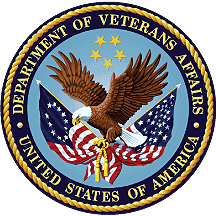 Version 4.0June 2024Department of Veterans AffairsOffice of Information and Technology (OIT)Revision HistoryTable of Contents1.	Introduction	91.1.	Purpose	91.2.	Intended Audience	91.3.	Document Orientation	91.3.1.	Organization of the Manual	91.3.2.	Assumptions	91.3.3.	Coordination	101.3.4.	Disclaimers	101.3.4.1	Software Disclaimer	101.3.4.2	Documentation Disclaimer	101.3.5.	Documentation Conventions	111.3.6.	References and Resources	111.4.	Continuity of Operation	111.5.	Microsoft Edge Settings	112.	Getting Started	132.1.	Community Care Tracking List	132.1.1.	Navigating to Other VAMC Tracking Lists	152.2 Community Care Sites	172.3.	Community Care Tracking List Reports	192.4.	Exit System	203.	Using the Software	223.1.	Community Care Users	223.1.1	Community Care Tracking List Home Page	223.1.1.1	Adding a Veteran to the CCTL	233.1.1.1.1	Displaying Records on the CCTL	353.1.1.1.2	CCTL Column Filtering	353.1.1.1.3	CCTL Column Ordering	363.1.1.1.4	CCTL Customization	373.1.1.1.5	Exporting CCTL Data	413.1.1.1.6	CCTL Page Functions	413.1.1.2	Editing a Record on the CCTL	423.1.1.3	Removing a Record from the CCTL	503.1.2.	Community Care Tracking List Reports	533.1.2.1 Date Difference Report	533.1.2.2 Waiting List Report	643.1.2.3	Favorite Facilities List Report	673.2	Community Care Transfer Users	713.2.1	Adding a CCTL Record to the Patients Pending Bed Placement List	723.2.2	Transfer Out Reason and Transfer Out Type Fields	773.3	Community Care Admins	783.3.1	Community Care Sites	783.3.1.1	Adding Community Care Site Favorites	803.3.1.2	Removing Community Care Site Favorites	823.3.2 Community Care Historical Reporting	863.3.2.1 Community Care Facilities	873.3.2.2  Community Care Favorites	933.3.2.3 Community Care Tracking List	963.4	National and Support Users	1003.4.1	Facilities to Reactivate Report	1003.4.1.1	National Report Type	1013.4.1.2	Local Report Type	103List of FiguresFigure 1 - Microsoft Edge Settings	12Figure 2 - Community Care Tracking List	14Figure 3 - Community Care Tracking List Link from BMS Home	14Figure 4 - Return to Site Home Page Link	15Figure 5 - Return to VISN Network Link Navigation from BMS Home	15Figure 6 - Link on VISN Board to Different VAMC	16Figure 7 - Community Care Tracking List Link of Selected VAMC	16Figure 8 - Community Care Tracking List of Selected VAMC	17Figure 9 - Community Care Sites Link	17Figure 10 - Community Care Sites Page	18Figure 11 - Community Care Facility Field Containing VAMC Site Favorites List	18Figure 12 - Community Care Tracking List Link on Community Care Sites Page	19Figure 13 - Community Care Tracking List Select Report Menu	19Figure 14 - Community Care Tracking List Report Selection and Submit Button	20Figure 15 - Date Difference Report Example Results	20Figure 16 - Community Care Tracking List Screen Logout	21Figure 17 - Community Care Sites Screen Logout	21Figure 18 - Community Care User Home Page	22Figure 19 - Community Care Tracking List Add New Patient	23Figure 20 - Community Care Tracking List Select Patient	24Figure 21 - Community Care Tracking List Required Fields	25Figure 22 - Community Arrival Date	26Figure 23 - Community Care Facility Field	26Figure 24 - Community Care Facility General Search Option	27Figure 25 - Community Care Facility Search	27Figure 26 - Presenting Problem	28Figure 27 - Admitted Field and Community Admission Date Entry	29Figure 28 - Community Care Tracking List Add New Patient	31Figure 29 - Community Care Tracking List Edit Complete	31Figure 30 - Community Care Tracking List Return to Listing Link	32Figure 31 - Community Care Tracking List Newly Added Record	32Figure 32 - Inactive View with Removal Date and Removal Disposition Columns	33Figure 33 - CCTL Filtered by Community Care Facility and Community Arrival	35Figure 34 - CCTL Sorted by Community Arrival Column (Ascending)	36Figure 35 - CCTL Column Ordering Action	37Figure 36 - CCTL Column Ordering Result	37Figure 37 - CCTL Save Button	37Figure 38 - CCTL Customize Button and Hidden Columns Window	38Figure 39 - CCTL Customize Column Addition	38Figure 40 - CCTL Customize Column Addition Result	39Figure 41 - CCTL Customize Column Removal	39Figure 42 - CCTL Customize Column Removal Result	40Figure 43 - CCTL Reset Button Results	40Figure 44 - Export of Inactive CCTL Records in XLSX Format	41Figure 45 - CCTL Paging and Page Size Functions	41Figure 46 - CCTL Edit Link	42Figure 47 - CCTL EDIT Item Screen	43Figure 48 - CCTL Required Field Message when BDOC Reason is ‘Declined Transfer’	43Figure 49 - CCTL Required Field Message when BDOC Reason is ‘No Beds Available’	44Figure 50 - CCTL Edit Complete Screen	44Figure 51 - CCTL Remove Link	51Figure 52 - CCTL Removal Disposition field and Remove button	51Figure 53 - CCTL Remove Confirmation Success Message	52Figure 54 - CCTL Inactive Button Selected	53Figure 55 - CCTL Reports Accessible with Community Care User Permissions	53Figure 56 - Date Difference Report and Submit button	54Figure 57 - Date Difference Report Regions Menu	54Figure 58 - Date Difference Report Region Selection	54Figure 59 - Date Difference Report VISNs Menu	55Figure 60 - Date Difference Report VISN Selection	55Figure 61 - Date Difference Report VA Facilities Menu	55Figure 62 - Date Difference Report VA Facilities Selection	56Figure 63 - Date Difference Report CC Facilities Menu	56Figure 64 - Date Difference Report CC Facilities Selection plus Stretching Out of Drop-Down List	56Figure 65 - Date Difference Report Arrival Date Start Calendar	57Figure 66 - Date Difference Report Arrival Date Start Selection	57Figure 67 - Date Difference Report Arrival Date End Menu	58Figure 68 - Date Difference Report Arrival Date End Selection	58Figure 69 - Date Difference Report Active on CCTL Menu	59Figure 70 - Date Difference Report View Report Button	59Figure 71 - Date Difference Report Results	60Figure 72 - Date Difference Report Scroll Bars	60Figure 73 - Date Difference Report Average Length of Stay	61Figure 74 - Community Care Tracking List Reports Paging, Searching and Export Options	63Figure 75 - Return to Community Care Link	63Figure 76 - Community Care Tracking List Waiting List Report and Submit Button	64Figure 77 - Waiting List Report Results	64Figure 78 - Waiting List Report Scroll Bars	65Figure 79 - Community Care Tracking List Favorite Facilities List Report	67Figure 80 - Favorite Facilities List Report Regions Menu	68Figure 81 - Favorite Facilities List Report Region Selection	68Figure 82 - Favorite Facilities List Report VISNs Menu	68Figure 83 - Favorite Facilities List Report VISN Selection	68Figure 84 - Favorite Facilities List Report VA Facilities Menu	69Figure 85 - Favorite Facilities List Report VA Facilities Selection	69Figure 86 - Favorite Facilities List Report View Report Button	69Figure 87 - Favorite Facilities List Report Results	70Figure 88 - Favorite Facilities List Report ‘All’ Report Type Results	70Figure 89 - CCTL Grid Add to PPBPL Link	72Figure 90 - ADD/EDIT Patients Pending Bed Placement Screen with Copied Values	73Figure 91 - Bed Needed By, Waiting Area and Reasons Using Community Care Edits	74Figure 92 - ADD/EDIT Patients Pending Bed Placement Bed Type and Type of Bed/Ward Fields	74Figure 93 - ADD/EDIT Patients Pending Bed Placement Submit Button	75Figure 94 - ADD/EDIT Patients Pending Bed Placement Facility Parameters Configuration	75Figure 95 - ADD/EDIT Patients Pending Bed Placement Return to Community Care	76Figure 96 - Is On PPBPL and Date Added to PPBPL Updates	76Figure 97 - Transfer Out Reason Edit Access	77Figure 98 - Transfer Out Type Edit Access	77Figure 99 - Community Care Sites Link	78Figure 100 - Community Care Sites Configuration Screen	79Figure 101 - Community Care Facility Drop-Down List (CCTL)	79Figure 102 - Community Care Sites Page Search	80Figure 103 - Community Care Sites Add Link	81Figure 104 - Community Care Sites Favorite Addition	81Figure 105 - CCTL Community Care Facility Menu New Favorite	82Figure 106 - Community Care Sites Configuration Favorite Removal	83Figure 107 - CCTL Community Care Facility Menu Removed Favorites	83Figure 108 - CCTL Community Care Facility Menu Search Option	84Figure 109 - CCTL Community Care Facility Search	84Figure 110 - CCTL Community Care Facility Search Results	85Figure 111 - CCTL Community Care Facility Search Selection	86Figure 112 - CCTL Community Care Facility Value	86Figure 113 - Community Care Historical Reporting	87Figure 114 - Report Type – Community Care Facilities	87Figure 115 - Community Care Historical Reporting Regions Selection	88Figure 116 - Community Care Historical Reporting VISNs Menu	88Figure 117 - Community Care Historical Reporting VISN Selection(s)	88Figure 118 - Community Care Historical Reporting VA Facilities Menu	88Figure 119 - Community Care Historical Reporting VA Facilities Selection(s)	89Figure 120 - Community Care Historical Reporting CC Facilities Menu	89Figure 121 - Community Care Historical Reporting CC Facilities Selection	89Figure 122 - Community Care Historical Reporting From Date Calendar	90Figure 123 - Community Care Historical Reporting To Date Calendar	90Figure 124 - Community Care Historical Reporting View Report Button	90Figure 125 - Community Care Facilties Report Type Results	91Figure 126 - Report Type – Community Care Favorites	93Figure 127 - Community Care Historical Reporting CC Facilities Selection	93Figure 128 - Community Care Historical Reporting From Date Updated	94Figure 129 - Community Care Favorites Report Type Results	94Figure 130 - Report Type – Community Care Tracking List	96Figure 131 - Community Care Historical Reporting Not Applicable Selection	96Figure 132 - Community Care Tracking List Report Type Results	97Figure 133 - Community Care Tracking List Report Type Scroll Bars	97Figure 134 - Facilities to Reactivate Report and Submit Button	101Figure 135 - Facilities to Reactivate Report Type Menu	101Figure 136 - National Report Type and View Report Button	101Figure 137 - Facilities to Reactivate National Report Type Results	102Figure 138 - Click to Reactivate Link	102Figure 139 - Facilities to Reactivate Confirmation Message	102Figure 140 - Local Report Type Selection	103Figure 141 - Facilities to Reactivate – Region Selection	103Figure 142 - Facilities to Reactivate - Visn and Facility Selections	103Figure 143 - Facilities to Reactivate Local Results	104Figure 144 - Click to Reactivate Link	104Figure 145 - Facilities to Reactivate Confirmation Message	104Figure 146 - Facilities to Reactivate National Level Required Error Message	105List of TablesTable 1 - Documentation Symbols and Descriptions	11Table 2 - Community Care Tracking List Fields	29Table 3 - Community Care Tracking List Grid Columns	33Table 4 - Community Care Tracking List Current Bed Type Values	44Table 5 - Community Care Tracking List Transfer Out Reason Values	45Table 6 - Community Care Tracking List Transfer Out Type Values	45Table 7 - Community Care Tracking List Disposition Values	46Table 8 - Community Care Tracking List BDOC Reason Values	47Table 9 - Community Care Tracking List Signed Declined to Transfer Form Status Values	47Table 10 - Community Care Tracking List Requested Bed Type Values	48Table 11 - Community Care Tracking List Service Not Offered Values	48Table 12 - Community Care Tracking List Authorization Status Values	50Table 13 - Community Care Tracking List Removal Disposition Values	51Table 14 - Date Difference Report Selections	61Table 15 - Date Difference Report Report Columns	61Table 16 - Waiting List Report Columns	65Table 17 - Favorite Facilities List Report Selections	70Table 18 - Favorite Facilities List Report columns	71Table 19 - Community Care Sites Parameters	82Table 20 - Community Care Historical Reporting – Community Care Facilities Selections	91Table 21 - Community Care Facilities report type columns	92Table 22 - Community Care Historical Reporting – Community Care Favorites selections	95Table 23 - Community Care Favorites Report Type Columns	95Table 24 - Community Care Historical Reporting – Community Care Tracking List selections	98Table 25 - Community Care Tracking List Report Type Columns	98Table 26 - Facilities to Reactivate Report Selections	105Table 27 - Facilities to Reactivate report columns	105IntroductionPurposeThis document has been designed so that Community Care-affiliated users can operate the Bed Management Solution (BMS) software effectively.Intended AudienceThis guide provides instructions on how to use Bed Management Solution (BMS) community care tracking tool to support Veterans in the community. The target audience for this manual will be clinical and administrative staff working in Veterans Affairs (VA) facilities or VISNs. This user guide assumes the identified users will have a basic computer software knowledge, however, may have no previous experience using BMS in the healthcare setting. The user should have a basic understanding of tracking, monitoring and continuity of care for Veterans receiving care in the community including admission processes to support repatriation, to the Department of Veterans Affairs Medical Centers Healthcare system. For additional information, regarding comprehensive use of BMS as a tool to support optimization of overall patient flow for your facility, or VISN please refer to the Bed Management Solution (BMS) User Guide, the Bed Management Solution User Setup and Admin Guide, or the Bed Management Solution Technical Manual. Document Orientation Organization of the ManualIntroduction – Explains BMS software and how it is used.Getting Started - Provides a general walkthrough of the system from initiation through exit.Using the Software - Categorizes information and chapter titles by function and role of the software.  AssumptionsThis guide was written with the following assumed experience/skills of the audience:User has basic knowledge of the operating system (such as the use of commands, menu options, and navigation tools).User has been provided the appropriate active roles, menus, and security keys required for BMS.  For more information, refer to the BMS User Setup and Admin Guide located within the VA Software Document Library.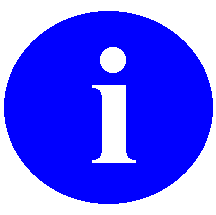 User has validated access to BMS.User has completed any prerequisite training as applicable to their role. CoordinationThe Clinical Applications Coordinator or Manager will send an email to the Bed Management Solution user group describing upcoming enhancements and release dates. The Bed Management Solution business team will continue to have enterprise calls with end users and key stakeholders at the medical center and VISN level to discuss upcoming changes and new functionality.OIT EPMO HSP BMS Tier 3 – T3 Sustainment Team, OIT EPMO HPS BMS Tier 2 – T2 Support Team, BMS OERHM Project Lead and the BMS Cloud Migration Project Manager will be notified of all upcoming enhancements and release dates. For the latest information on recommended strong practices for Community Care patient tracking, refer to the BMS Community Care Tookit and other enterprise guidance for use of BMS to optimize patient flow. DisclaimersSoftware DisclaimerThis software was developed at the Department of Veterans Affairs (VA) by employees of the Federal Government in the course of their official duties. Pursuant to title 17 Section 105 of the United States Code this software is not subject to copyright protection and is in the public domain. VA assumes no responsibility whatsoever for its use by other parties, and makes no guarantees, expressed or implied, about its quality, reliability, or any other characteristic. We would appreciate acknowledgement if the software is used. This software can be redistributed and/or modified freely if any derivative works bear some notice that they are derived from it, and any modified versions bear some notice that they have been modified.Documentation DisclaimerThe appearance of external hyperlink references in this manual does not constitute endorsement by the Department of Veterans Affairs (VA) of this Web site or the information, products, or services contained therein. The VA does not exercise any editorial control over the information you may find at these locations. Such links are provided and are consistent with the stated purpose of the VA. Documentation ConventionsThis manual uses several methods to highlight different aspects of the material.Various symbols are used throughout the documentation to alert the reader to special information. The following table gives a description of each of these symbols:Table 1 - Documentation Symbols and DescriptionsBold type indicates application elements (views, panes, links, buttons, and text boxes, for example) and key names.Italicized text indicates special emphasis or a particular section of a document."Community Care Facility", "Community Facility" and "CC Facility" are interchangeable terms throughout this document, as are "BMS login,” "BMS User" and “User” representing VA staff. "Veteran" and "Patient" are interchangeable terms as well. References and ResourcesThere is no COTS Product documentation required.Continuity of Operation Each facility using the BMS software application will develop a local contingency plan to be used in the event of application problems in a live environment. The facility contingency plan must identify procedures used for maintaining the functionality provided by the software in the event of a system outage.Contingency Planning instructions can be found HERE.Microsoft Edge Settings Microsoft Edge Privacy must be set to “Medium High” or lower to log in. Tools>        Internet Options> Privacy Tab > Settings must be set to “Medium High” or lower.Figure 1 - Microsoft Edge Settings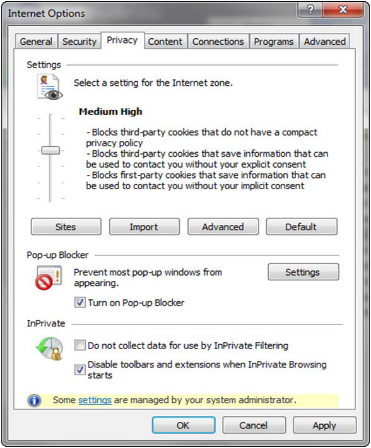 Getting StartedBed Management Solution (BMS) includes Community Care-specific functionality for monitoring and repatriating Veterans receiving care outside of VA. Staff members can use these VAMC-specific community tracking lists to record information representing Veterans’ current status and history at nearby community facilities which are standardized within BMS. Reports are available alongside these community tracking lists to record among other things length of time from community arrival through VA admission. If the Veteran is to be repatriated back to VA, the tracking list contains a convenient function for adding the patient to the local VAMC’s Patients Pending Bed Placement List (PPBPL).For general information on logging in to BMS, see the Getting Started chapter of the Bed Management Solution (BMS) User Guide located within the VA Software Document Library.  For the latest information on recommended best practices for Community Care patient tracking, refer to the BMS Community Care Tookit.Community Care Tracking ListThe Community Care Tracking List page displays a VAMC-specific list of veterans receiving community care. Active records display by default but Inactive and All view buttons are available to see previously entered Veteran information. Like the Patients Pending Bed Placement List (“BMS Home”), you can sort/add/remove/filter the available informational columns, as well as export to several file types. In addition, there are several CCTL-specific reports available at the top of the tracking list for analyzing patient care times, Bed Days of Care (BDOC) reasons and final dispositions—including why certain patients weren’t ultimately repatriated back to VA.Figure 2 - Community Care Tracking List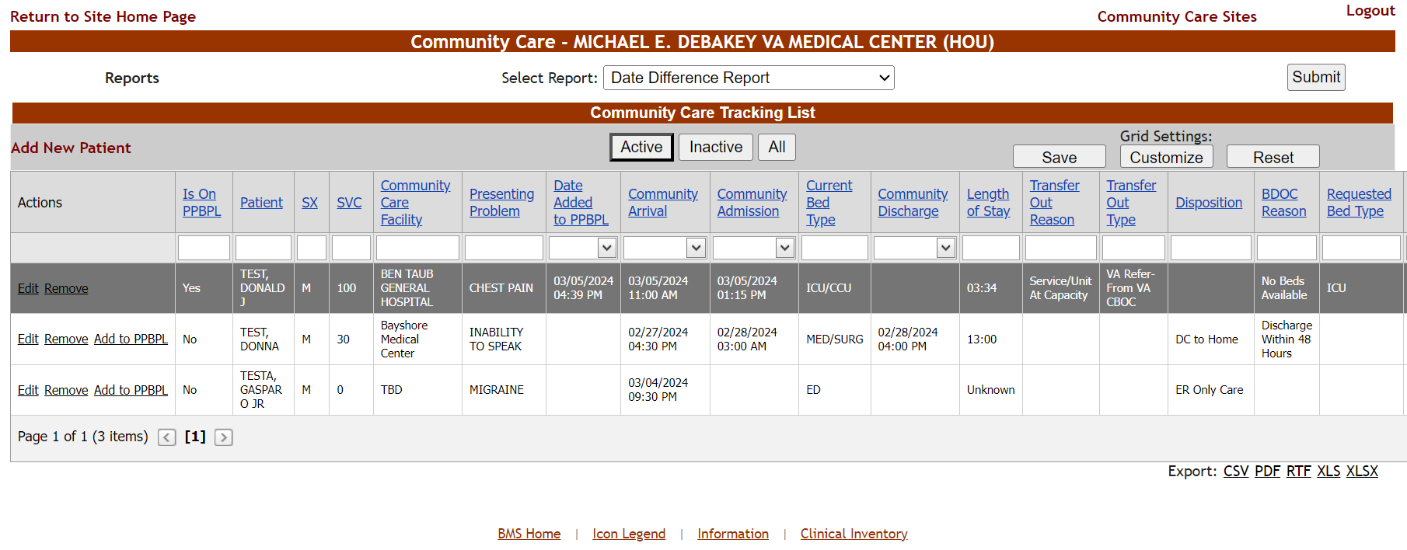 To access the Community Care Tracking List, click on the ‘Community Care Tracking List’ link from the specific VAMC’s Patients Pending Bed Placement List (PPBPL):Figure 3 - Community Care Tracking List Link from BMS Home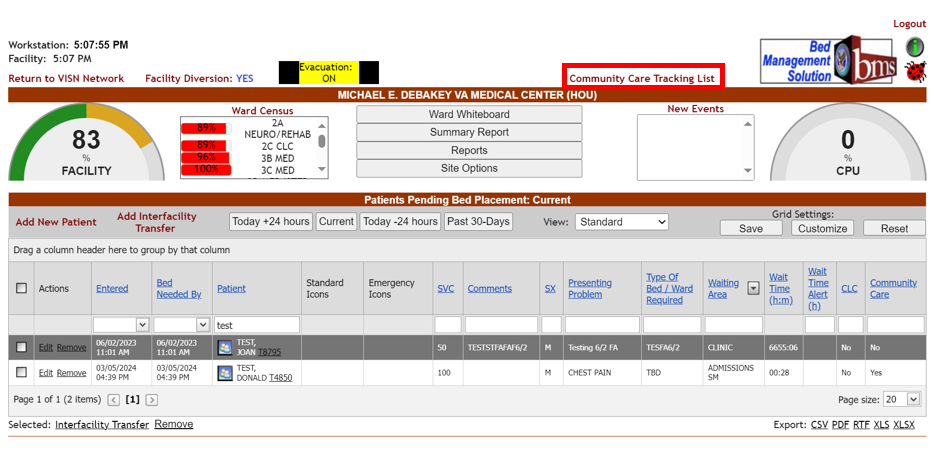  BMS logins with only a ‘Community Care User’ role or ‘Community Care Transfer User’ role, are directed to their VAMC’s CCTL immediately upon login.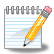 From the Community Care Tracking List the user can easily return to BMS Home, using the Return to Site Home Page link:Figure 4 - Return to Site Home Page Link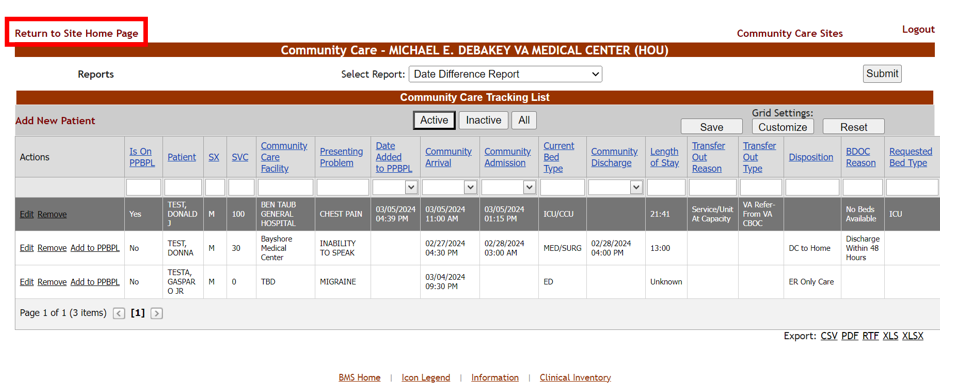  For information on BMS logins and user roles, see the Facility Administrator Users section of the BMS User Setup and Admin Guide, located within the VA Software Document Library.Navigating to Other VAMC Tracking ListsSince Community Care Tracking List functionality is VAMC-specific, VISN, National Users and Support Users who wish to work with other VAMC Community Care Tracking Lists must first navigate to that VAMC’s PPBPL (“BMS Home”), before clicking on the Community Care Tracking List URL. Figure 5 - Return to VISN Network Link Navigation from BMS Home 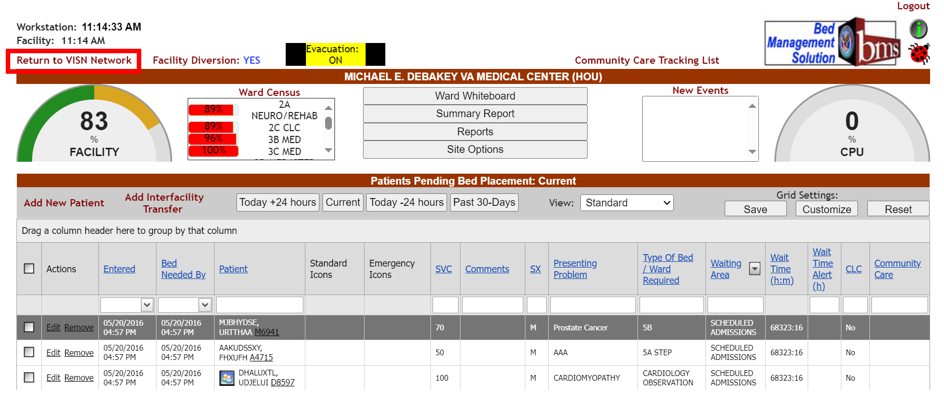 From the VISN board the user would navigate to another VAMC’s Patients Pending Bed Placement List (PPBPL), then click on the Community Care Tracking List link for that VAMC.Figure 6 - Link on VISN Board to Different VAMC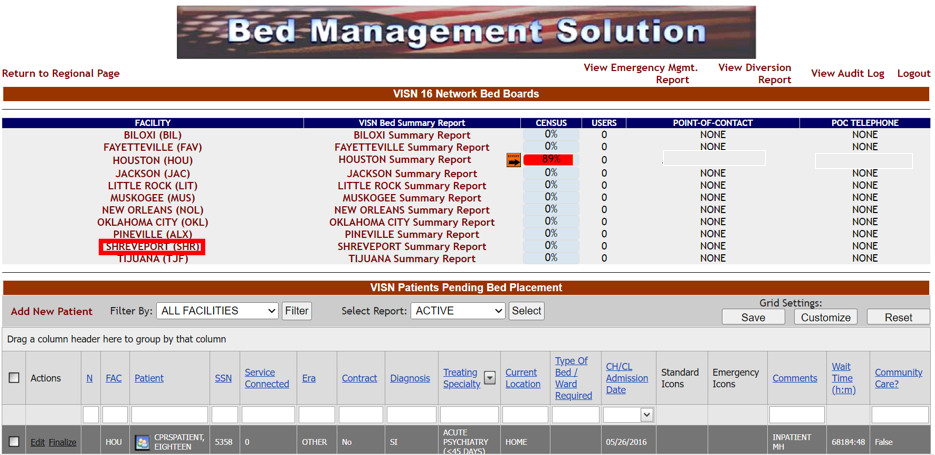 Figure 7 - Community Care Tracking List Link of Selected VAMC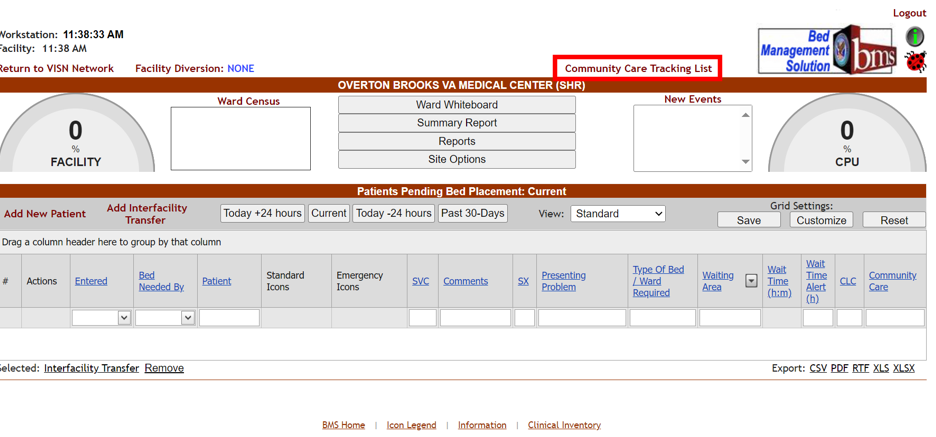 Figure 8 - Community Care Tracking List of Selected VAMC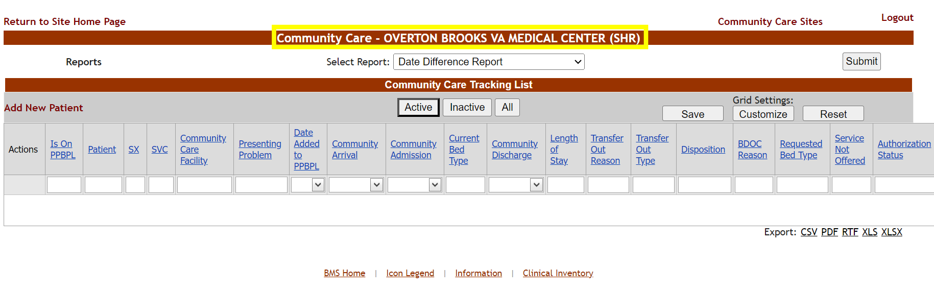  A specific Veteran can be active on more than one VAMC tracking list.2.2 Community Care SitesFrom the Community Care Tracking List page, staff with additional Community Care Admin role permissions can also navigate to a Community Care Sites page. Figure 9 - Community Care Sites Link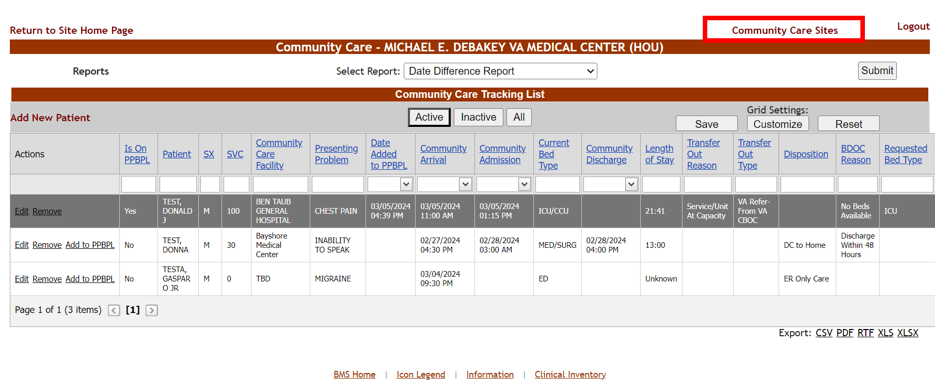 Figure 10 - Community Care Sites Page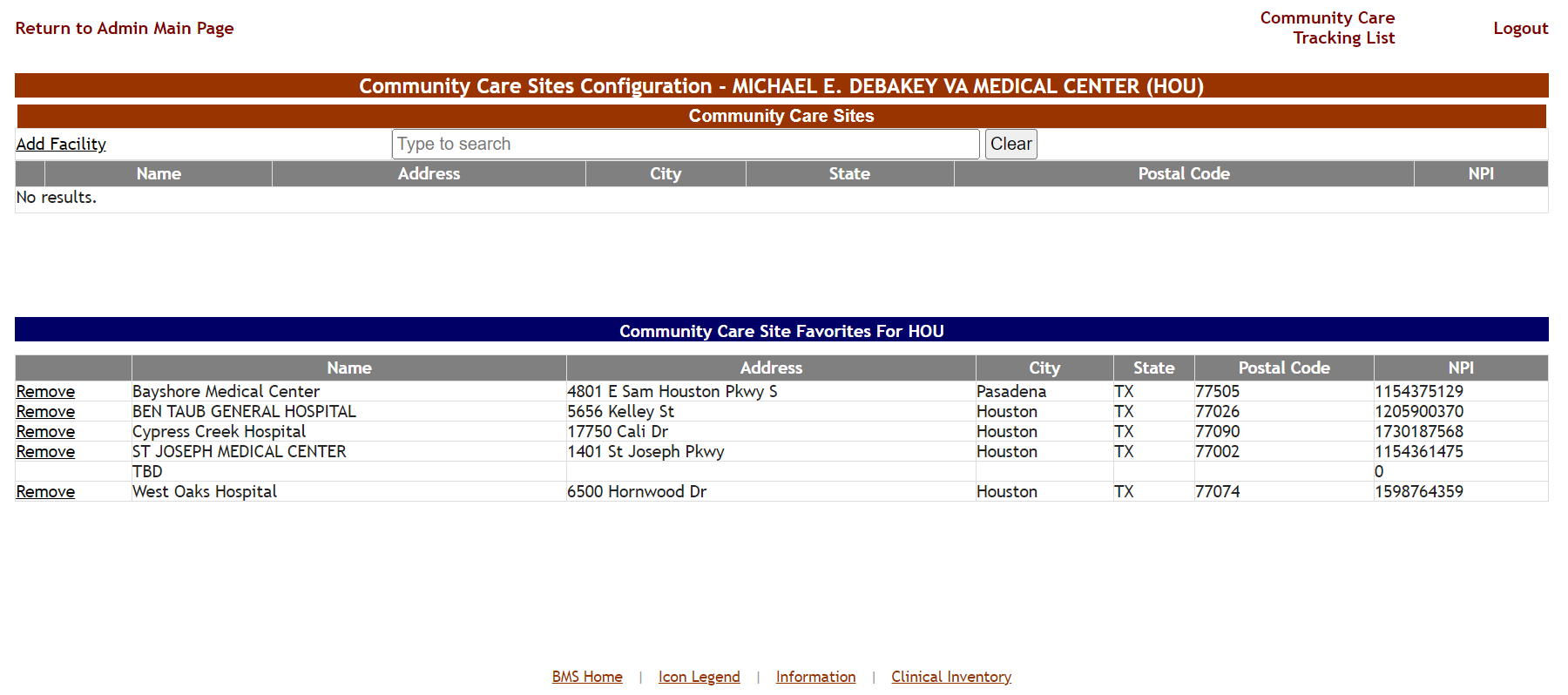 The Community Care Sites page allows staff to configure the drop-down list of “favorite” community facilities seen when staff add or edit records on the VAMC-specific tracking list. Figure 11 - Community Care Facility Field Containing VAMC Site Favorites List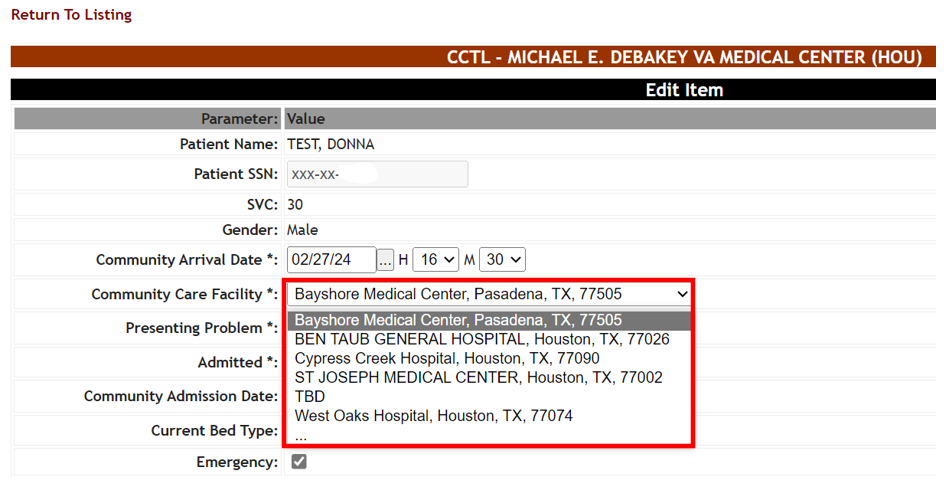 To navigate from Community Care Sites page back to the Community Care Tracking List, simply click on the Community Care Tracking List link, as in the image below:Figure 12 - Community Care Tracking List Link on Community Care Sites Page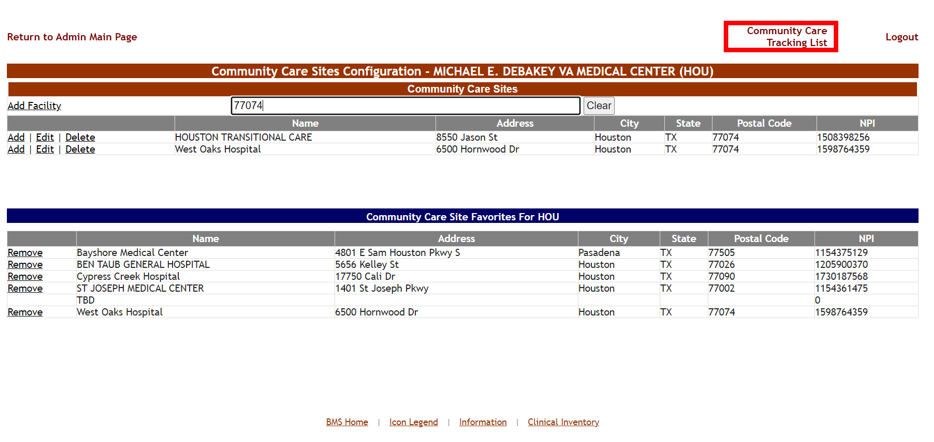  For users with an Admin User role or higher it is also possible to add/edit/remove Community Care Facility records manually.Community Care Tracking List Reports From the Community Care Tracking List page there are several reports which present basic patient information and datetime calculations of Veterans on a VAMC’s tracking list.Figure 13 - Community Care Tracking List Select Report Menu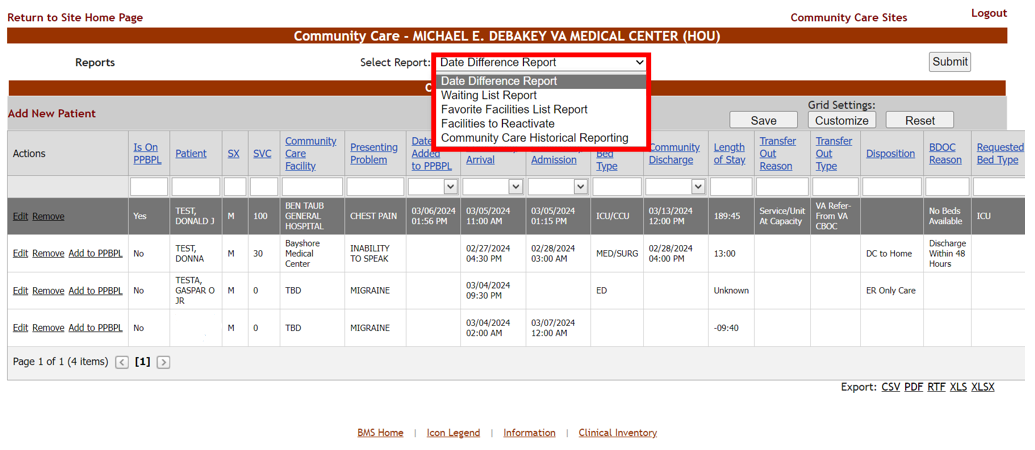 Select one of the reports, then press the Submit button to access the report selections.Figure 14 - Community Care Tracking List Report Selection and Submit Button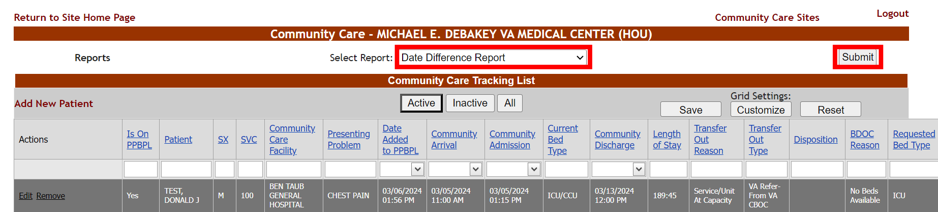 Based on your login access, you will see one or more Regions, VISNs and VA Facilities to choose from. Pressing the View Report button will run the report.Figure 15 - Date Difference Report Example Results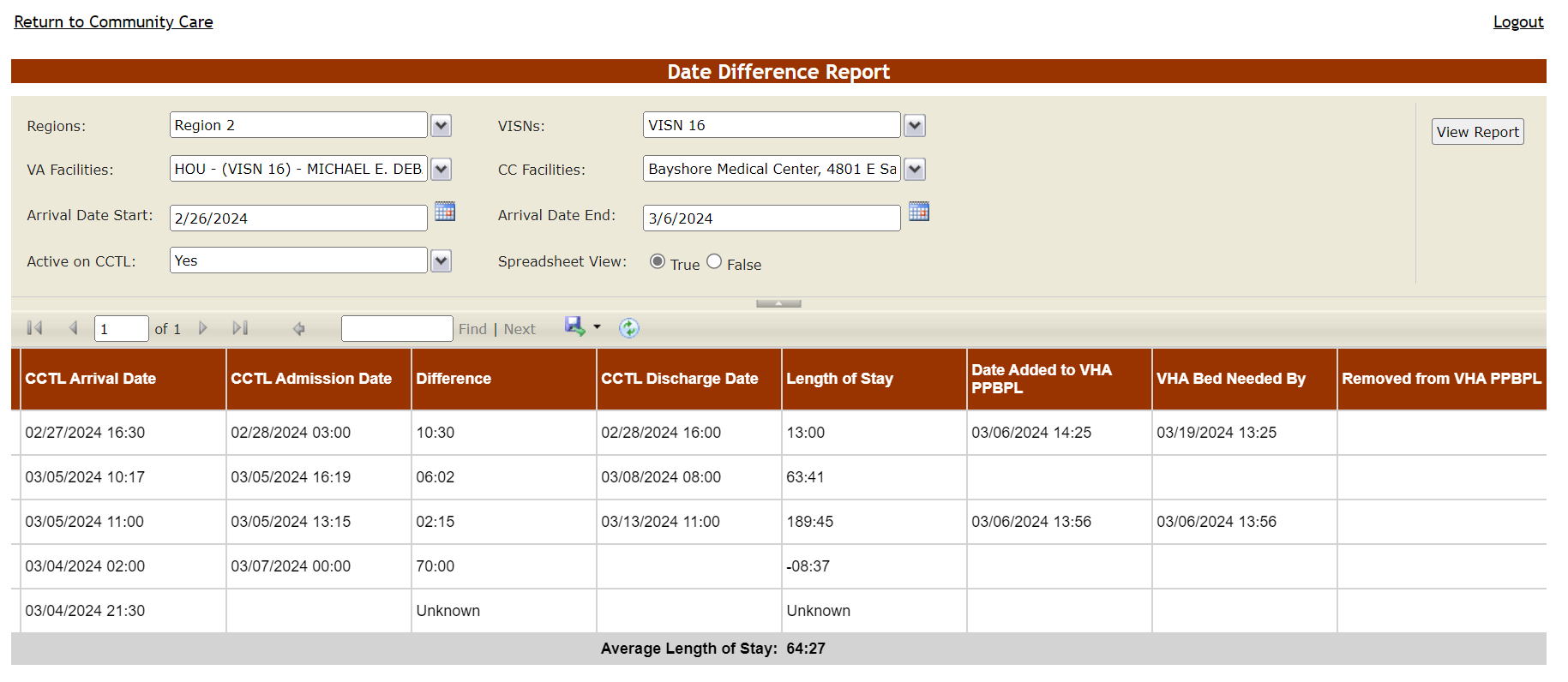 Although the Community Care Tracking List is VAMC-specific, the CCTL reports can be run against any VAMCs’ tracking list data, depending on the BMS login’s site access permissions. Exit SystemTo log off the system from the Community Care Tracking List or Community Care Sites pages, click Logout in the upper right-hand corner as show in in the images below:Figure 16 - Community Care Tracking List Screen Logout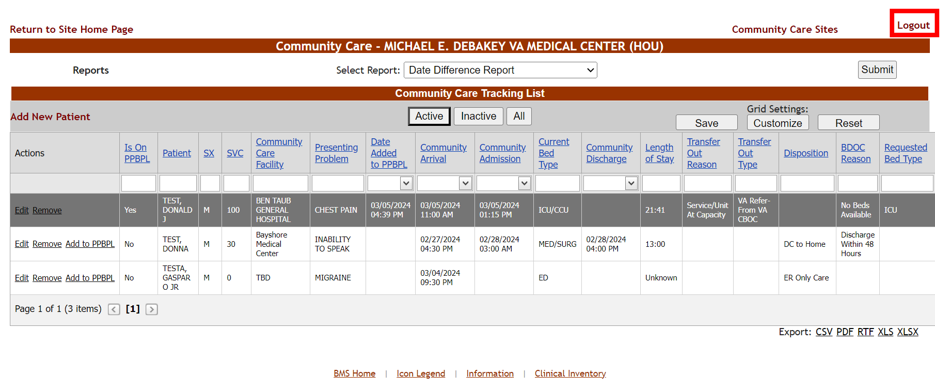 Figure 17 - Community Care Sites Screen Logout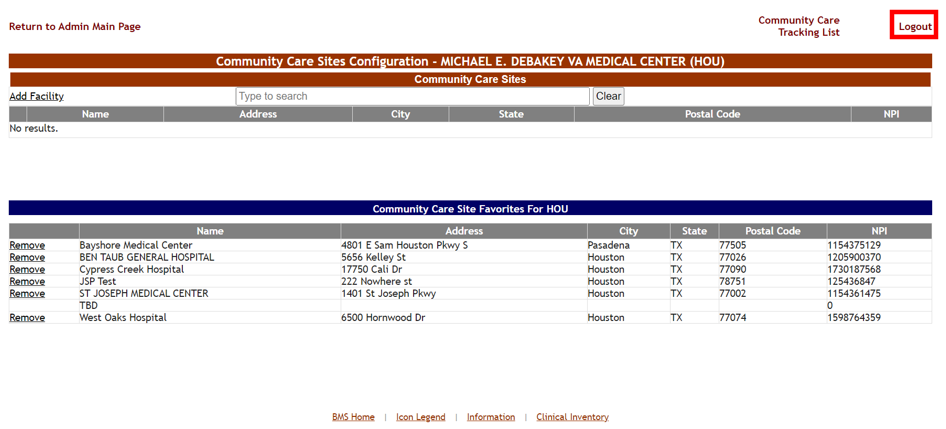 Using the SoftwareBMS Community Care Tracking List users described in this user guide can be grouped by the following types:Community Care UsersCommunity Care Transfer UsersCommunity Care AdminsNational and Support UsersFor general information on user role functionality, see the BMS User Setup and Admin Guide located within the VA Software Document Library.Community Care UsersCommunity Care Users have access to the following pages and reports:Community Care Tracking List page Date Difference Report Waiting List ReportFavorite Facilities List Report While the Add to PPBPL link is visible to Community Care Users, you will not be able to successfully add a patient to VAMC’s Pending Bed Placement List without the ‘Community Care Transfer User’ role. The message Community Care Users will see when attempting to add a PPBPL record is: “You don’t have permission to access [BMS URL]/Patient/Admission.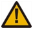 Also, while the Facilities to Reactivate and Community Care Historical Reporting reports are visible, Community Care Users will get a “This user does not have sufficient privileges to run this report” message when attempting to run these reports.Support, National, VISN, Admin and Community Care Transfer User roles all inherit the Community Care User permissions automatically. For more information on roles, refer to the BMS User Setup and Admin Guide located within the VA Software Document Library.Community Care Tracking List Home PageAfter logging in to the BMS application, the home page for Community Care Users will display as in the following image:Figure 18 - Community Care User Home Page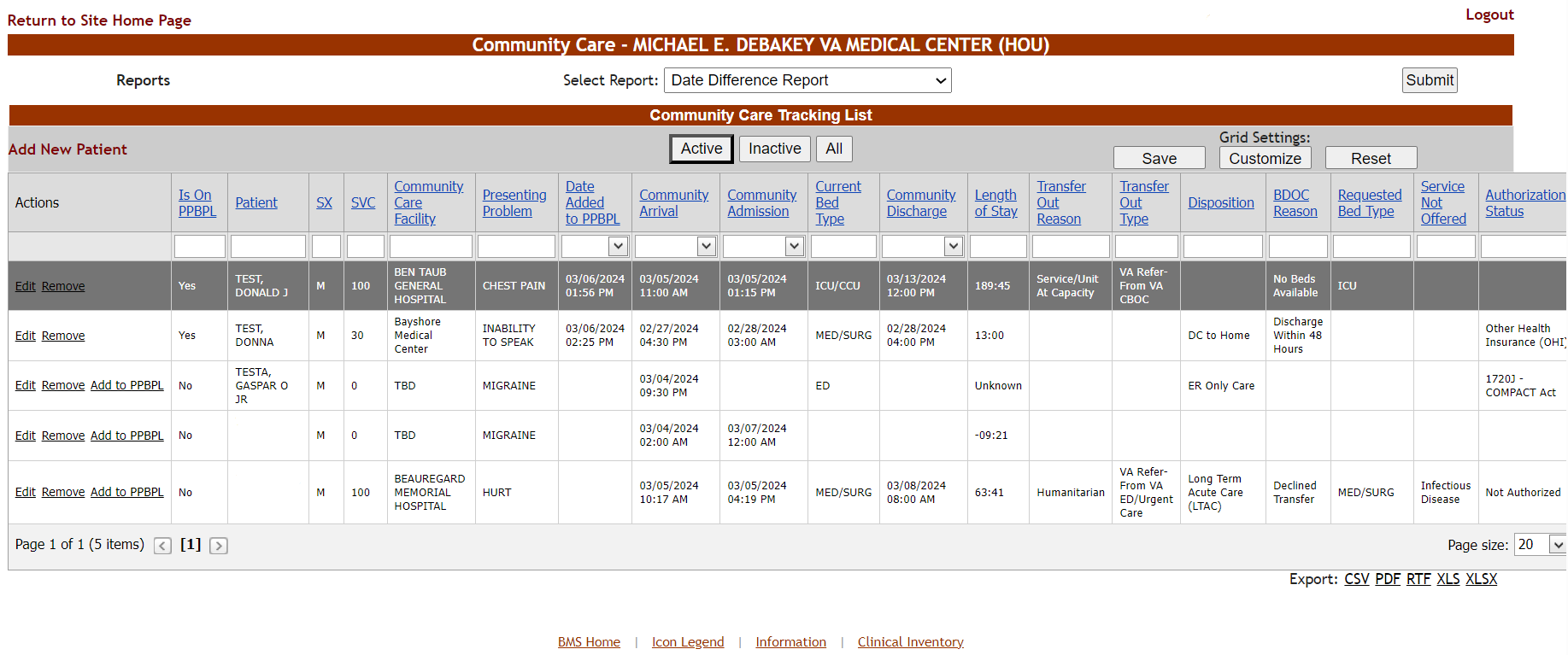 Adding a Veteran to the CCTLTo add a new veteran to your VAMC’s Community Care Tracking List, select the Add New Patient link on the CCTL page: Figure 19 - Community Care Tracking List Add New Patient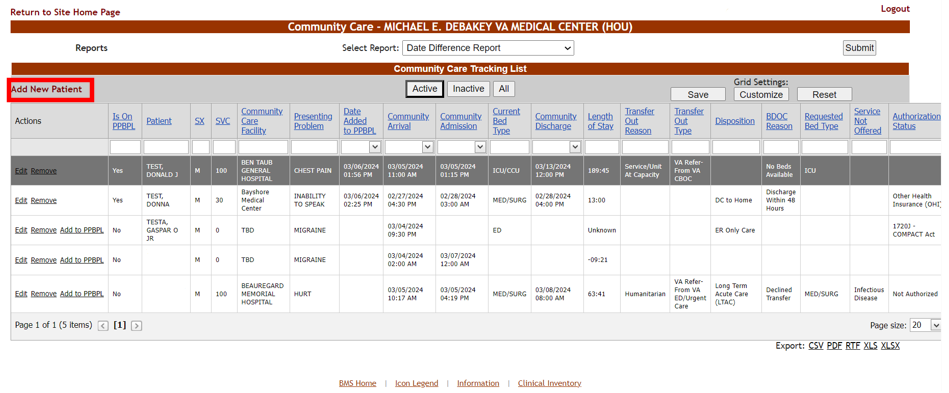 Search for the Veteran by typing a Last Name, full SSN or Last Initial + Last 4 SSN then press Enter. For multiple search results, select the patient record in question then press Select: Figure 20 - Community Care Tracking List Select Patient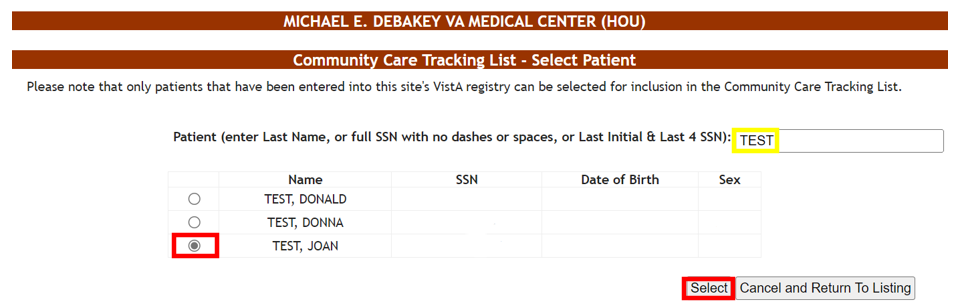 If your patient cannot be found, try searching by full SSN, as the patient’s last name may have changed and is not accounted for in BMS. If you cannot find your patient at all, check with your local administrative and eligibility support team to verify the patient is registered/enrolled at the VAMC in question. If the patient is in the correct VistA registry, open a ServiceNow ticket for assistance.From the Add New Item screen, enter values for all required (‘*’) fields using the date picker (‘…’) and drop-down arrow menus: Figure 21 - Community Care Tracking List Required Fields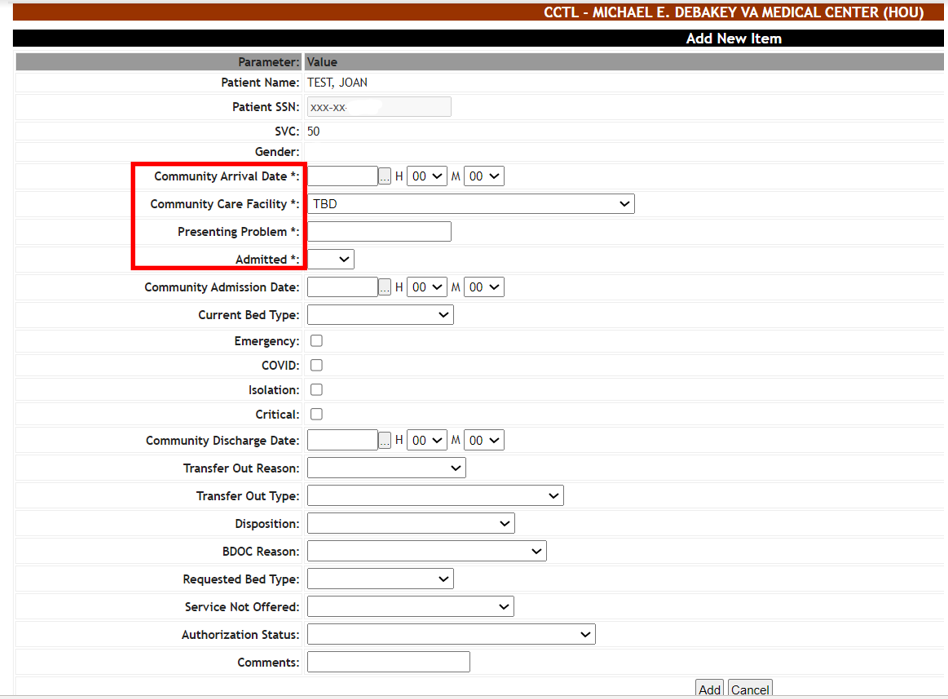 Fill in the Community Arrival Date using the (…) date picker button and Hour (H) and Minute (M) drop-down menus: Figure 22 - Community Arrival Date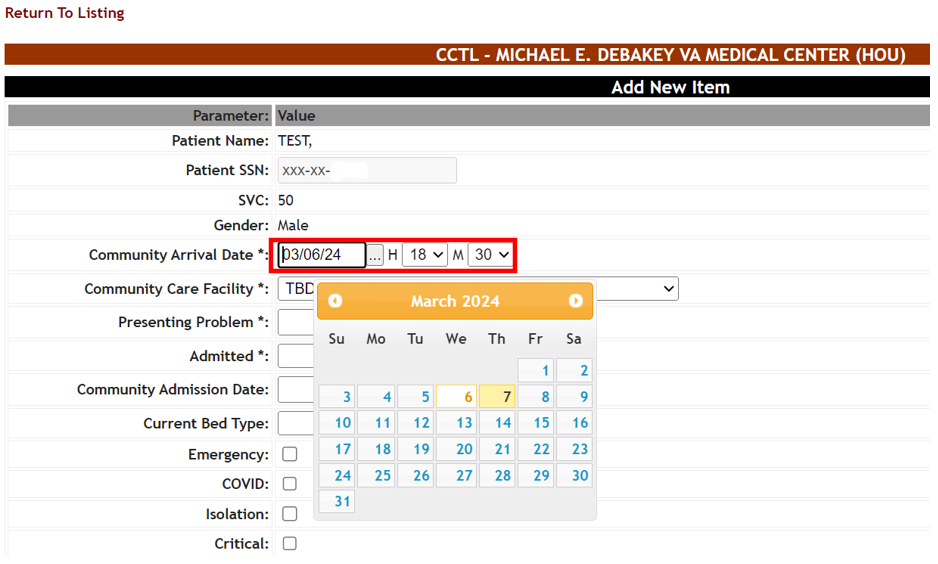 To have accurate date/time calculations, it is highly recommend to fill in the Hour (H) and Minute (M) fields as close as possible to when the patient presented to the community facility.Now fill in the Community Care Facility using the drop-down menu (Note: “TBD” is the default selection): Figure 23 - Community Care Facility Field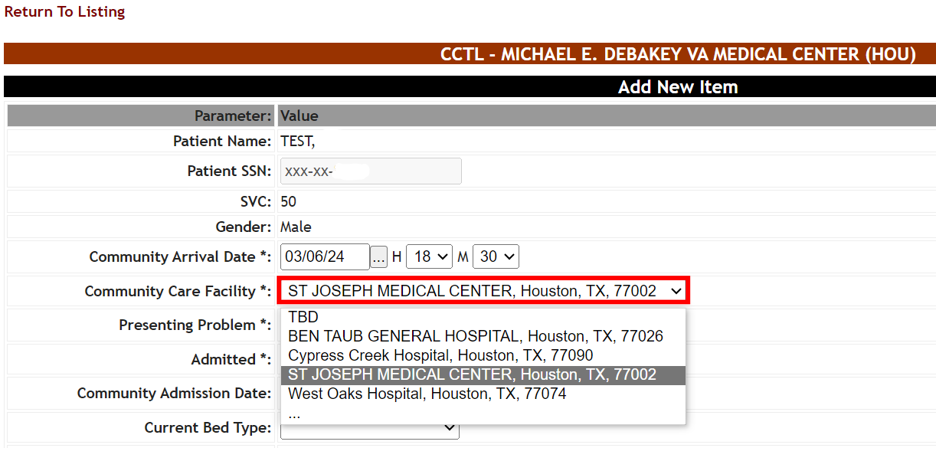 If you cannot find the patient’s community facility among the site favorites, use the ‘…’ selection at the bottom of the list to perform a general search of nearby facilities:Figure 24 - Community Care Facility General Search Option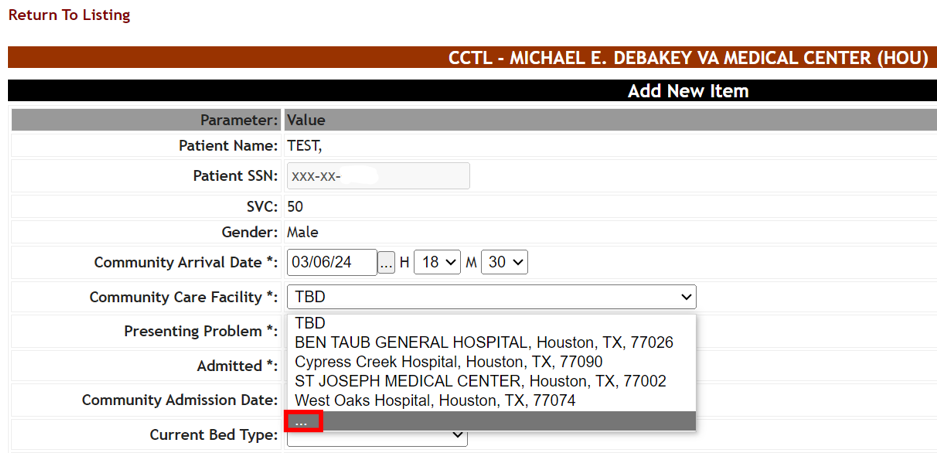 From the Community Care Facility Search window, type a Facility Name, Address, City, State or ZIP code number which brings back search results immediately. Click on a facility then press the Confirm Selection button. Figure 25 - Community Care Facility Search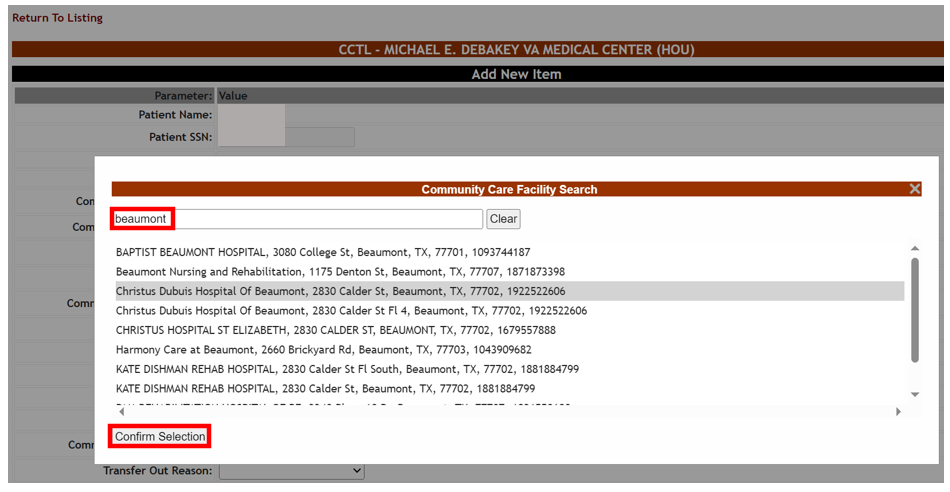 Search results are based on a 300 mile radius of the VAMC’s physical address. Note that multiple VAMCs can have access to the same community facility record based on overlapping radii.  Your search term must be at least 2 characters in length. There is also a limit of 200 results per search. National Provider Identifier (NPI) is not searchable. In addition, multi-term searching (for example, “hospice TX” to find facilities with “Hospice” in the Facility Name and “TX” for the State) is currently unsupported. Next, enter a free-text Presenting Problem: Figure 26 - Presenting Problem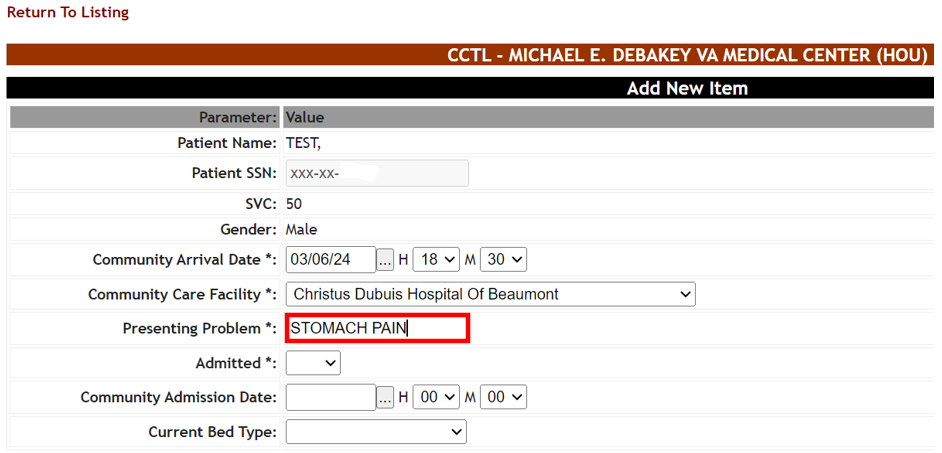 Finally note whether the Veteran has been admitted to the community facility. If you select ‘Yes’ for the Admitted field, Community Admission Date is required. Figure 27 - Admitted Field and Community Admission Date Entry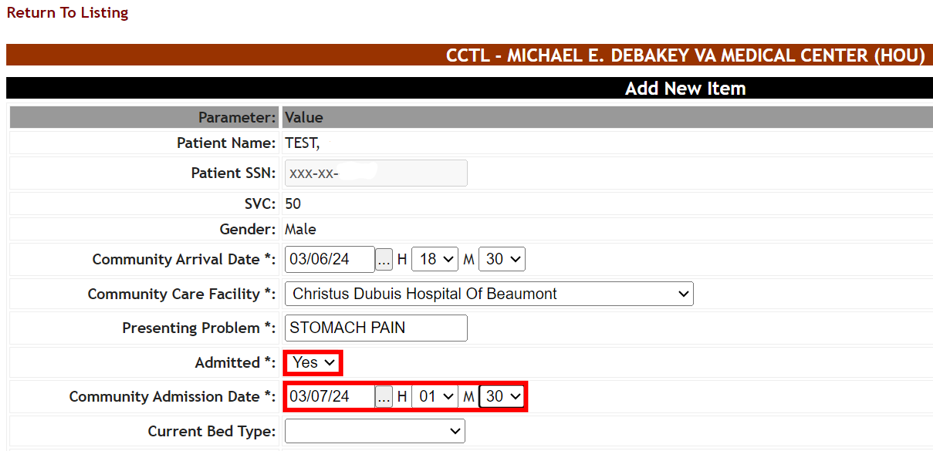 To have accurate date/time calculations, it is highly recommend to fill in the Hour (H) and Minute (M) fields as close as possible to when the patient was admitted to the community facility.Then enter any other known information about the Veteran before saving the CCTL record. Table 2 - Community Care Tracking List FieldsPress the Add button to save your new Community Care Tracking List record. Figure 28 - Community Care Tracking List Add New Patient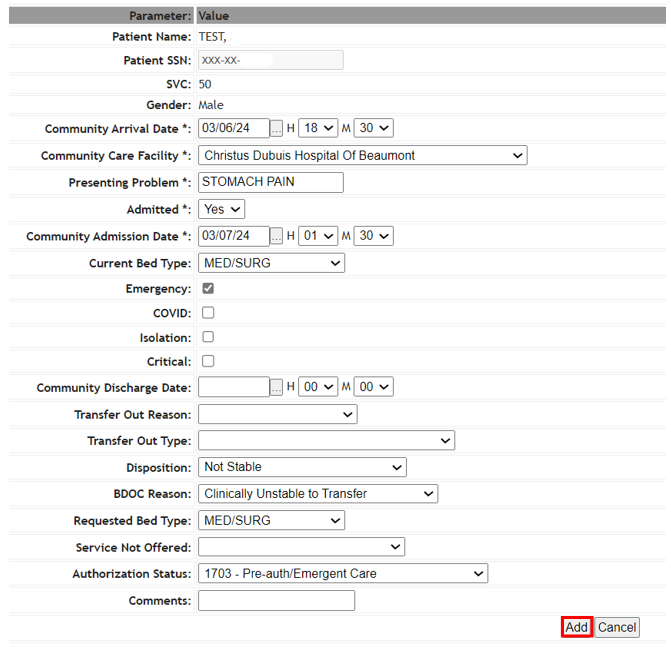 Upon pressing the Add button, you will see a confirmation message, as in the image below:Figure 29 - Community Care Tracking List Edit Complete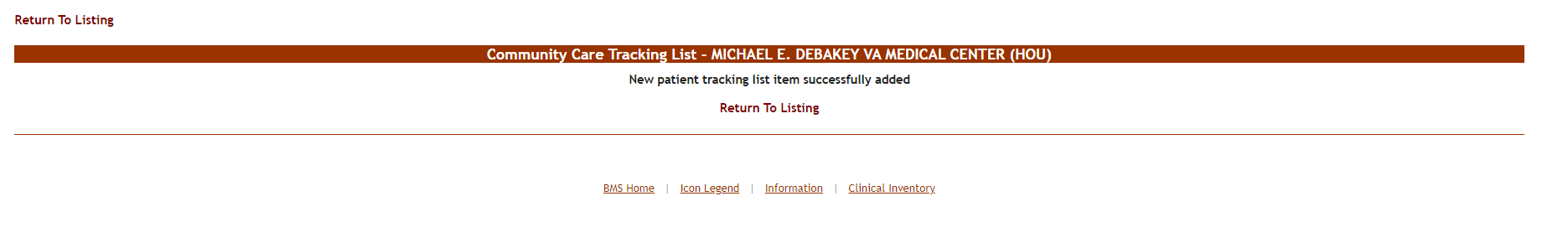 Click on the Return to Listing link to return to the Community Care Tracking List. Figure 30 - Community Care Tracking List Return to Listing Link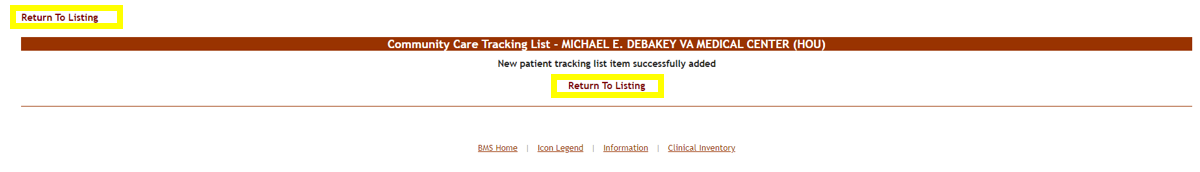 The new Community Care Tracking List record for your VAMC will appear at the bottom of the list. Figure 31 - Community Care Tracking List Newly Added Record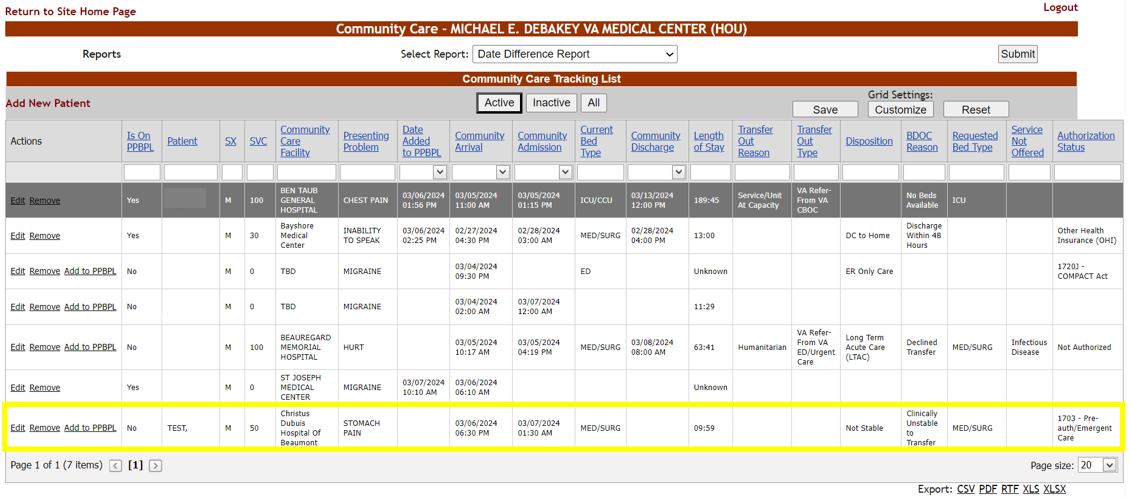 By default the CCTL displays 20 rows on a page, so you may need to use the Page arrow to find your newly created record.See the CCTL Page Functions section of this document, for information on how to change and save your default Page Size. Active tracking list records display on the grid by default. Use the Inactive view button to view removed records and default removal-type columns, or All to view both active and inactive records. Figure 32 - Inactive View with Removal Date and Removal Disposition Columns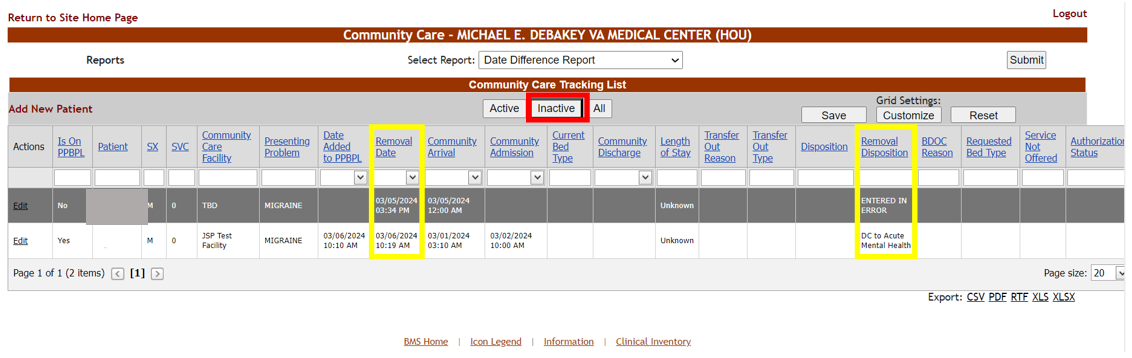 A description for each column of the Community Care Tracking List is listed below:Table 3 - Community Care Tracking List Grid Columns*Column hidden by default. Displaying Records on the CCTLThe Community Care Tracking List data grid has many features which allow users to filter, sort, customize, export and paginate through the CCTL data grid. CCTL Column FilteringEach column within the CCTL list, or “data grid,” is filterable by typing into the test box below the column header. Date-type columns contain a calendar picker for filtering the list.Figure 33 - CCTL Filtered by Community Care Facility and Community Arrival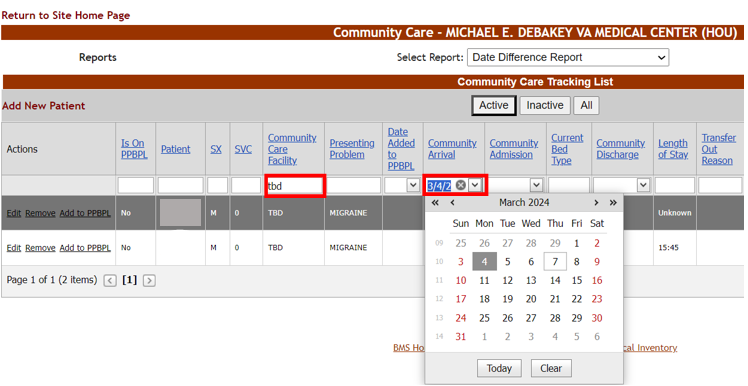 To filter columns successfully, you must enter the first word of the tracking list record’s field value. For example, filtering by “baptist” would successfully display records tied to “Baptist Memorial Hospital” but not records tied to “Regional Baptist Hospital”. In addition, multi-term filtering such as displaying the CCTL by more than one CC facility is not supported.  The list is also sortable by clicking the column header once for an ascending sort (or twice for a descending sort). Figure 34 - CCTL Sorted by Community Arrival Column (Ascending)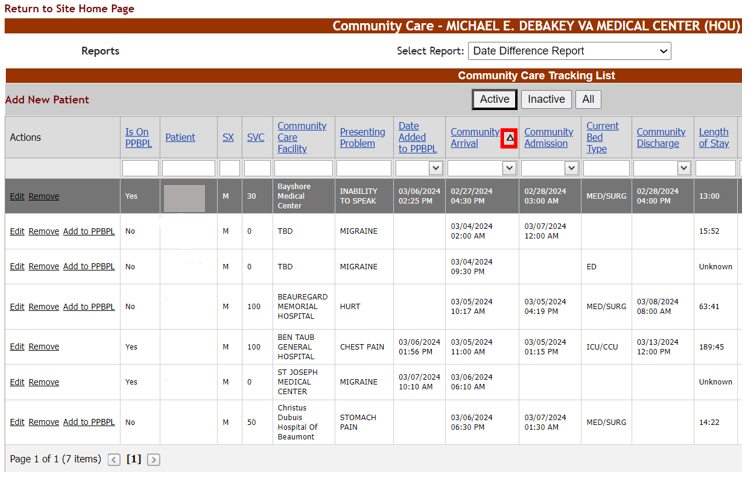   CCTL Column OrderingThe Community Care Tracking List grid allows users to reorder columns. The below screenshots show a user making Community Care Facility the second column on the grid. Reordering can be done by clicking, holding and dragging the column header to the appropriate location. The highlighted arrow selectors demonstrate the location where the column will be placed upon release of the mouse button. Figure 35 - CCTL Column Ordering Action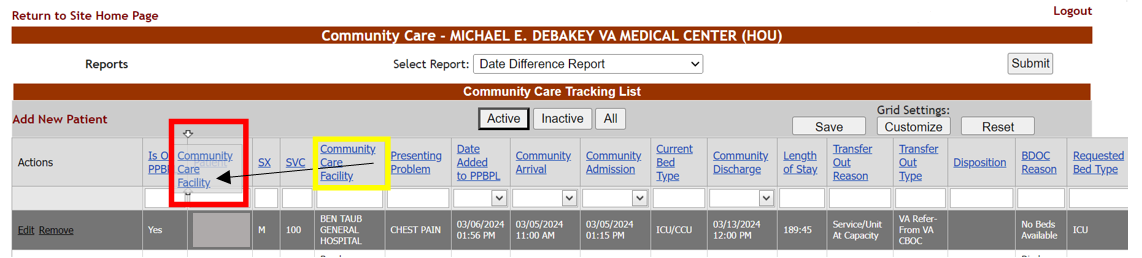 Figure 36 - CCTL Column Ordering Result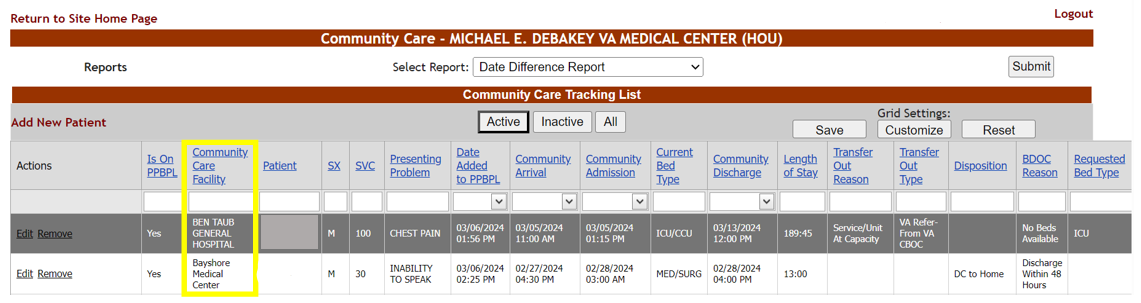 To save this column ordering for future use, press the Save button:Figure 37 - CCTL Save Button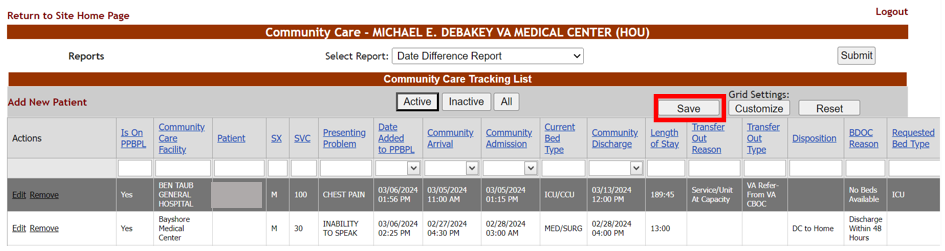  CCTL CustomizationUsers can further customize their CCTL View by clicking on the Customize button underneath Grid Settings at the top right portion of the screen. Here you will find the CCTL columns hidden by default, as well as any columns you may have hid previously. Figure 38 - CCTL Customize Button and Hidden Columns Window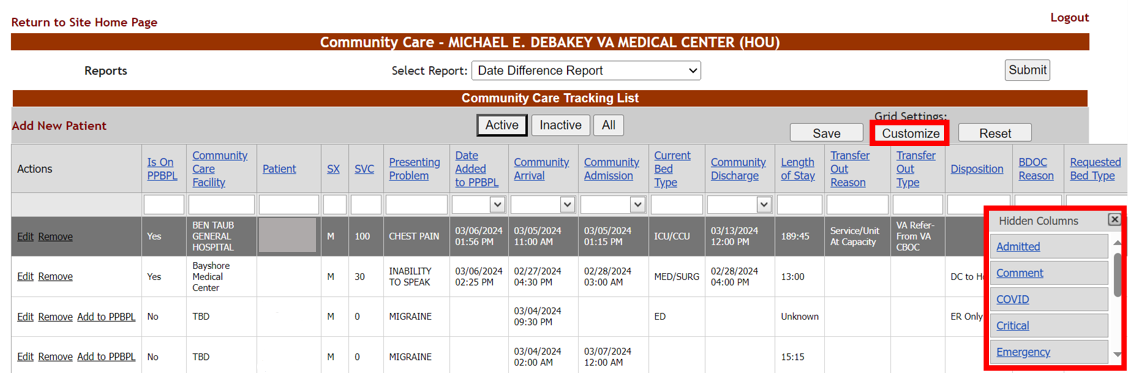 Use this Hidden Columns window both to add and remove columns. For displaying a hidden column, simply click and hold a field in the Hidden Columns window, then drag the selection onto the desired area of the grid and release the mouse button. Figure 39 - CCTL Customize Column Addition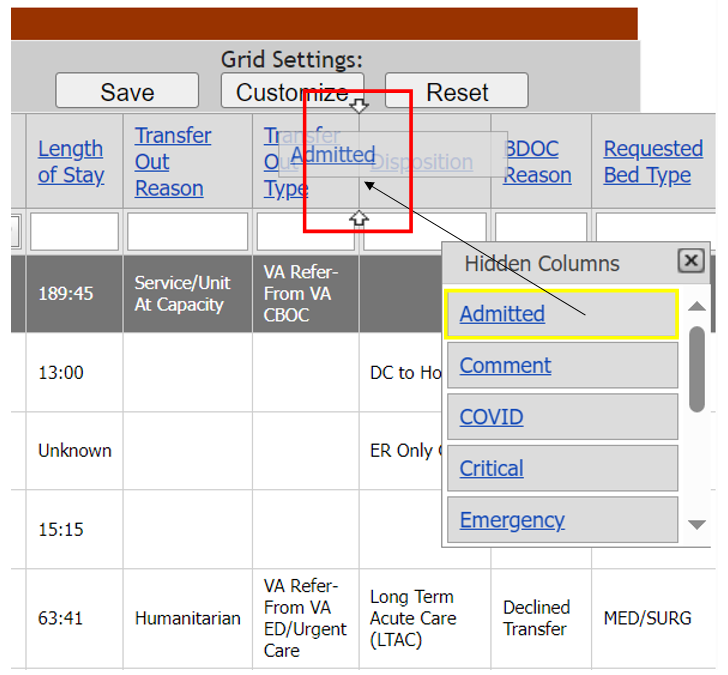 Figure 40 - CCTL Customize Column Addition Result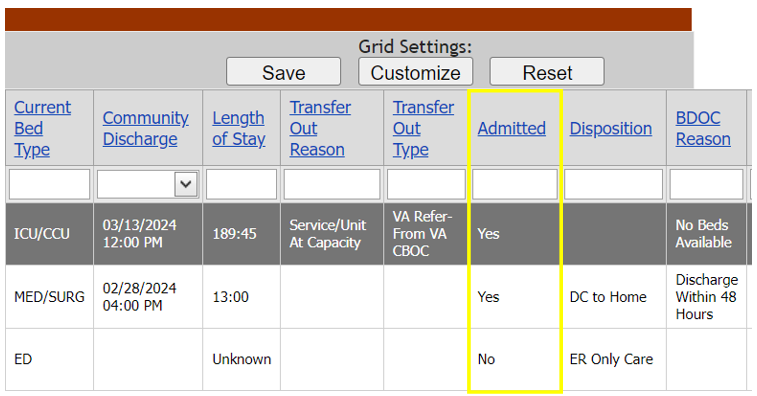 To remove a column from display on the CCTL grid, click and hold with your mouse the column header, drag the selection into the Hidden Columns window and release your mouse.Figure 41 - CCTL Customize Column Removal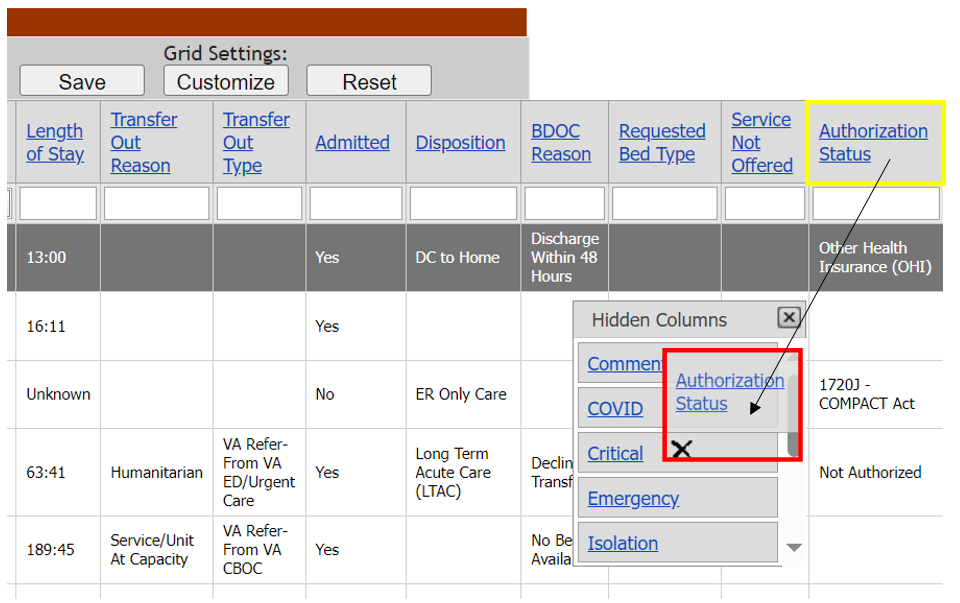 Figure 42 - CCTL Customize Column Removal Result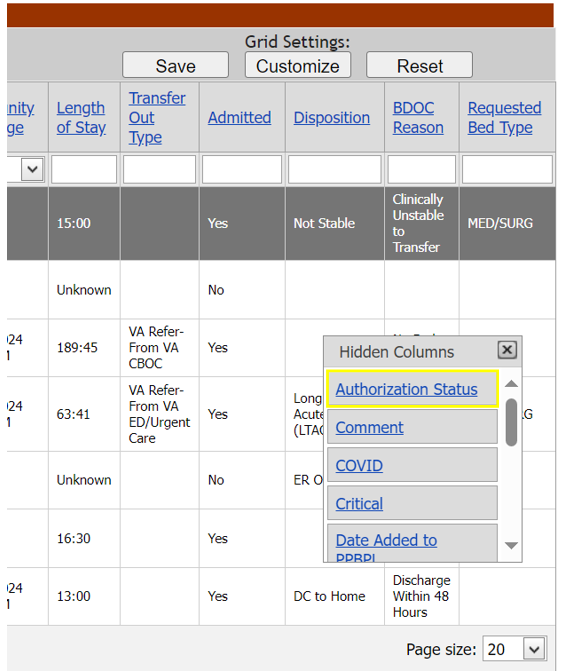 Once a column is removed from the Grid, it can always be re-added by clicking on the Customize button and then dragging it from the column chooser back to the data grid.To save column additions, column reordering or column removals when logging in later, press the Save button underneath “Grid Settings”.Clicking on the Reset button resets all selections back to the default. This feature is very useful if users happen to get confused with the combination of customizations they have made and wish to start over with their own customizations. Users can also utilize the Alt + R keyboard shortcut to perform the same function as the Reset button. Figure 43 - CCTL Reset Button Results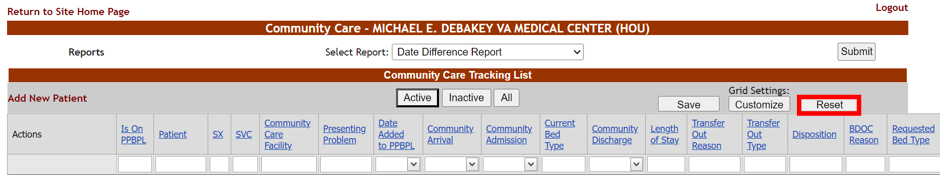 Exporting CCTL DataBelow and right of the CCTL Data Grid are links to allow export to CSV, PDF, RTF, XLS, or XLSX-formatted files. Clicking on any of these links prompts the user to save the onscreen data in the selected format. Figure 44 - Export of Inactive CCTL Records in XLSX Format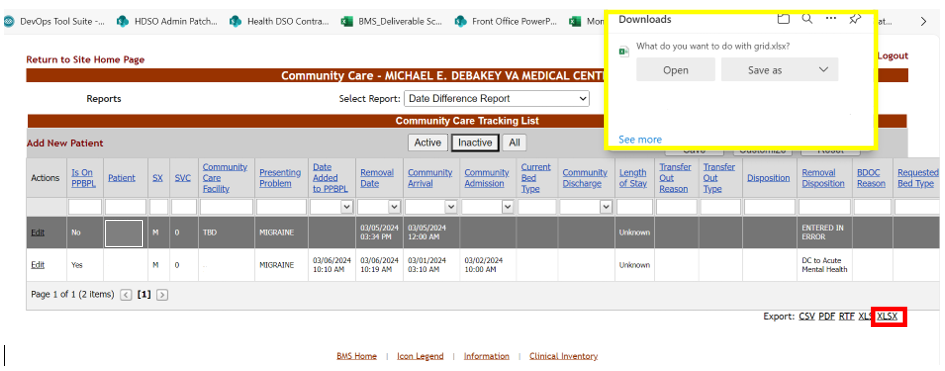 The export options honor the Active, Inactive or All views. That is, if you have selected the Inactive button, only the inactive records will be exported.CCTL Page FunctionsThe below screenshot demonstrates pagination functions available on the Community Care Tracking List. These paging functions allow users to move from page to page of results or to select a specific page of results. On the bottom right-hand side of the grid, it is also possible to select how many patient records display per page.  By default 20 rows display on a CCTL page.Figure 45 - CCTL Paging and Page Size Functions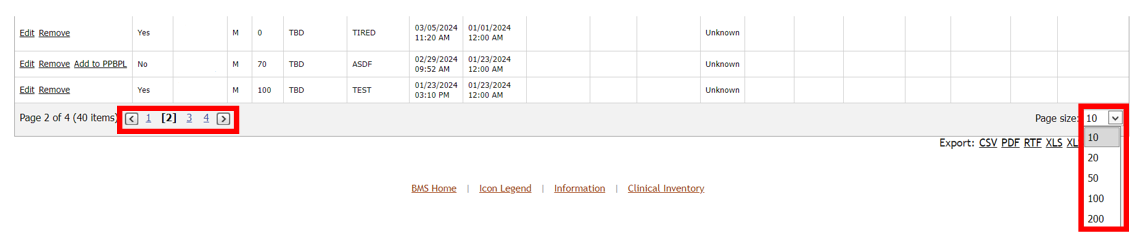  To save the row number default when logging in later, change the Page Size field value then press the Save button underneath “Grid Settings”.Editing a Record on the CCTLTo edit a veteran record on your VAMC’s Community Care Tracking List, select the Edit link within the Actions column for the Veteran record in question: Figure 46 - CCTL Edit Link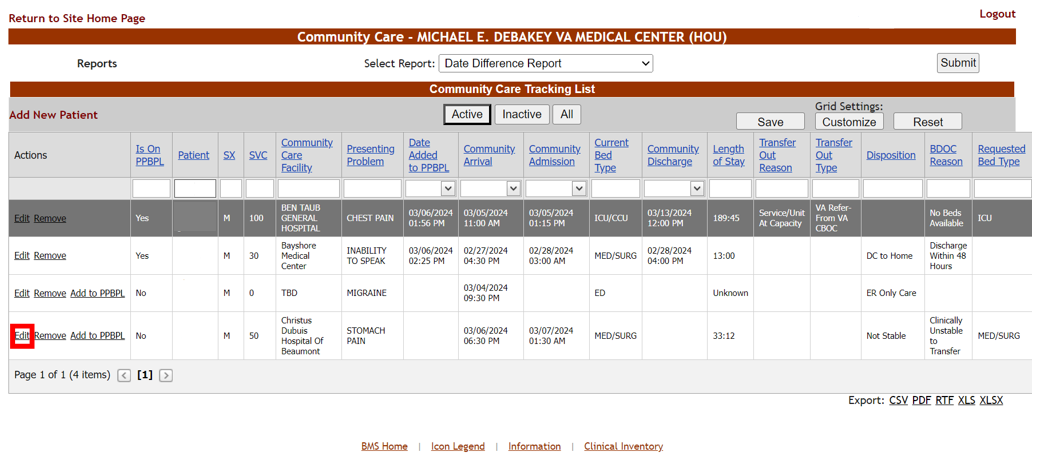 From the EDIT Parameters screen, make any necessary changes to your CCTL record; for example, the date and time when the veteran was discharged from the Community Facility: Figure 47 - CCTL EDIT Item Screen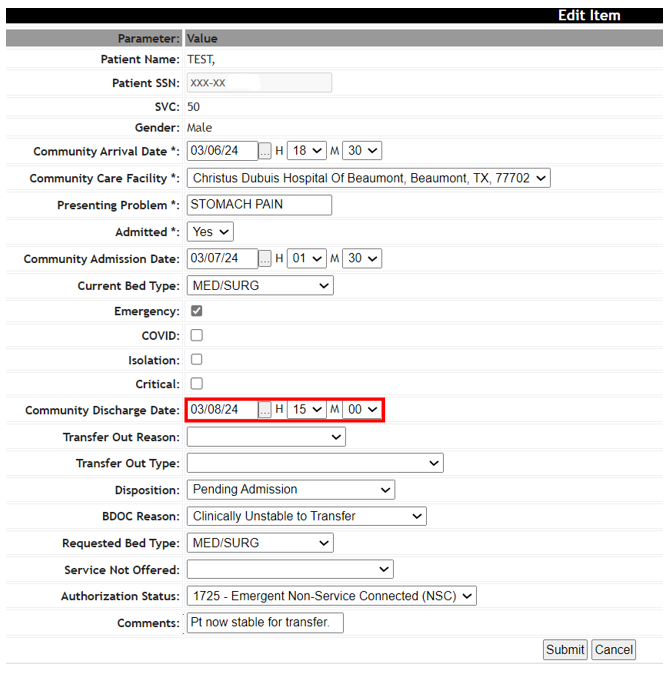 Some field selections require an additional action as noted by an asterisk (‘*’).  If you press Submit without filling out the field, a red error message will appear, as in the examples below:Figure 48 - CCTL Required Field Message when BDOC Reason is ‘Declined Transfer’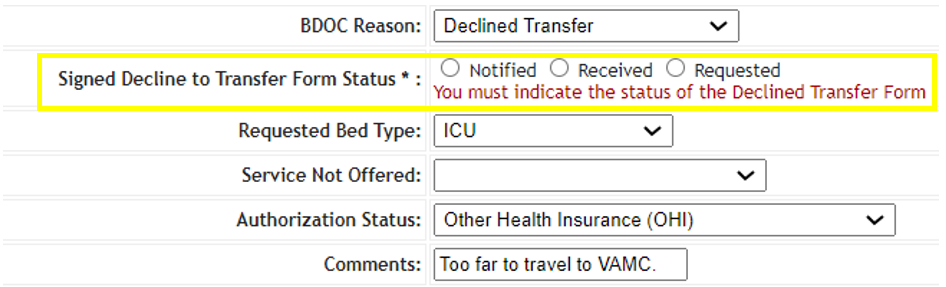 Figure 49 - CCTL Required Field Message when BDOC Reason is ‘No Beds Available’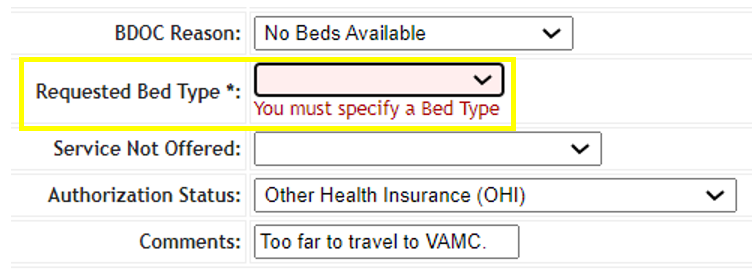 Once you have filled in the necessary CCTL fields, press the Submit button. You will be sent to a Community Care Tracking List Edit Complete screen. Select the Return to Listing link to go back to this VAMC’s Community Care Tracking List. Figure 50 - CCTL Edit Complete Screen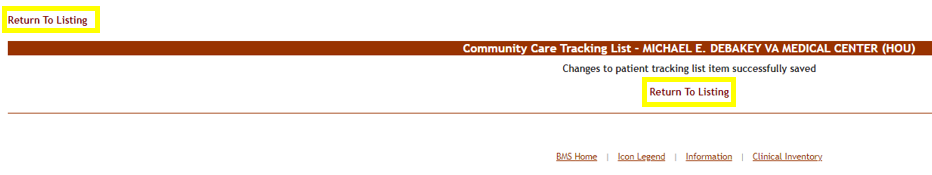 Below are descriptions of specific field values to assist in completing the CCTL record: Table 4 - Community Care Tracking List Current Bed Type Values	Table 5 - Community Care Tracking List Transfer Out Reason ValuesThe BMS login must have Community Care Transfer User permissions in order to edit the Transfer Out Reason field.Table 6 - Community Care Tracking List Transfer Out Type ValuesThe BMS login must have Community Care Transfer User permissions in order to edit the Transfer Out Type field.Table 7 - Community Care Tracking List Disposition ValuesTable 8 - Community Care Tracking List BDOC Reason ValuesTable 9 - Community Care Tracking List Signed Declined to Transfer Form Status ValuesTable 10 - Community Care Tracking List Requested Bed Type ValuesTable 11 - Community Care Tracking List Service Not Offered ValuesTable 12 - Community Care Tracking List Authorization Status ValuesRemoving a Record from the CCTLOnce the VAMC no longer needs to track the Veteran receiving community care, use the Remove link from the Actions column to inactivate the veteran record on the Community Care Tracking list. Figure 51 - CCTL Remove Link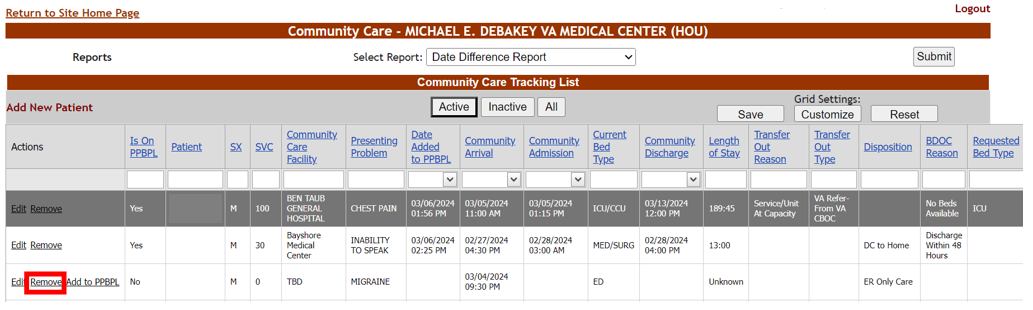 After clicking on the Remove link, you will see a remove confirmation screen. Choose a required Removal Disposition value then press the Remove button to complete the inactivation of the CCTL record. Figure 52 - CCTL Removal Disposition field and Remove button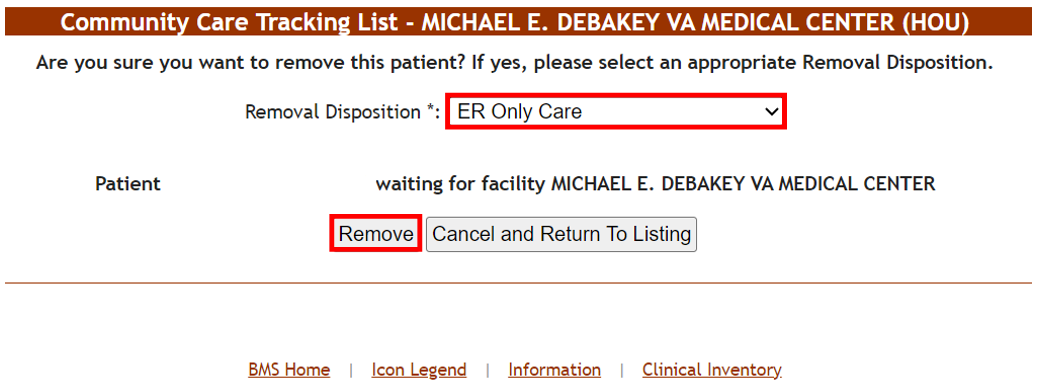 Removal Disposition helps to answer the question why some veterans are not getting repatriated. Below are descriptions for each Removal Disposition:Table 13 - Community Care Tracking List Removal Disposition ValuesAt this point a message will appear stating that the record has been removed. Select the Return to Listing link to go back to the CCTL: Figure 53 - CCTL Remove Confirmation Success Message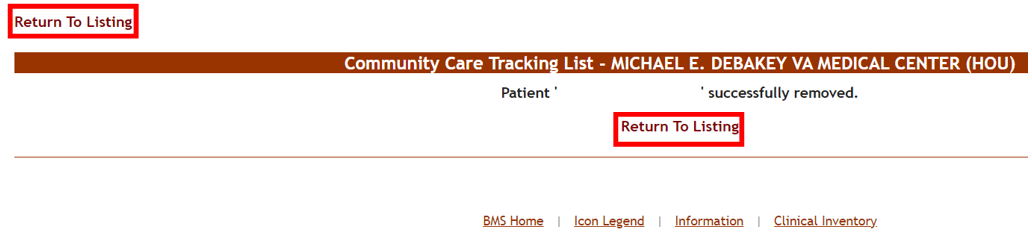 Removed records will still exist in the database for historical purposes, but can be displayed using the Inactive button, as seen in the image below: Figure 54 - CCTL Inactive Button Selected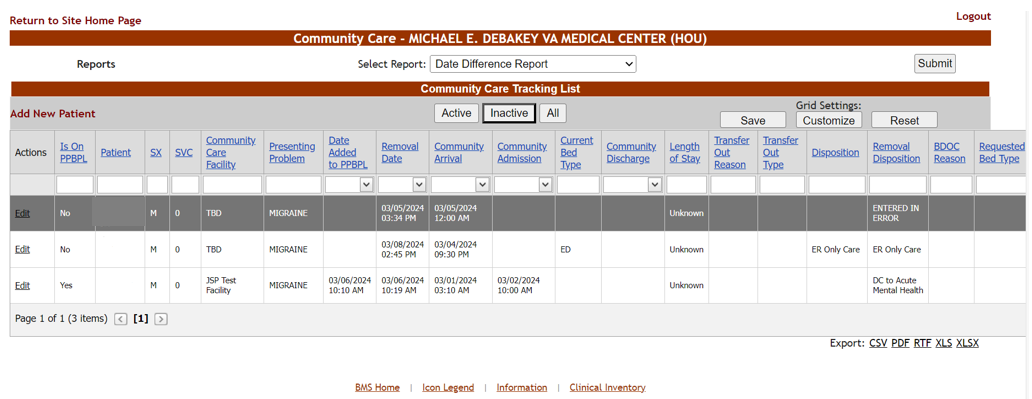 Only active CCTL records from the tracking list can be linked to a PPBPL record; therefore, the Add to PPBPL link will not display for inactive CCTL records. It is very important for visibility of Veterans that need a VA bed to be added to the BMS PPBP list. Adding the patient to the PPBP list allows VA hospital staff to prioritize a bed for this patient to optimize their access. Request access if needed, if unable to add an active patient to the PPBP list to support repatriation.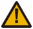  Community Care Tracking List ReportsBMS logins with Community Care User permissions have access to three reports for analyzing data: Date Difference Report, Waiting List Report and Favorite Facilities List Report. Figure 55 - CCTL Reports Accessible with Community Care User Permissions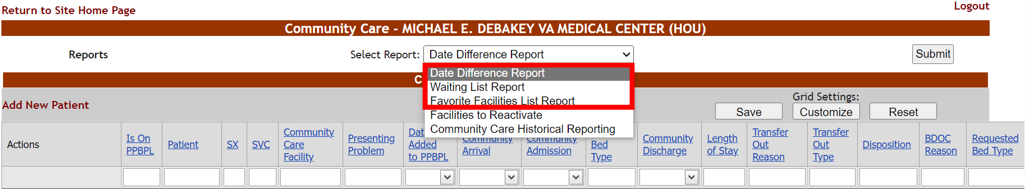 3.1.2.1 Date Difference ReportThe Date Difference Report lists the patients on the CCTL with various time difference calculations. To run the Date Difference Report, verify the report in question is selected from the Select Report menu, then press the Submit button on the right-hand side of the screen. Figure 56 - Date Difference Report and Submit button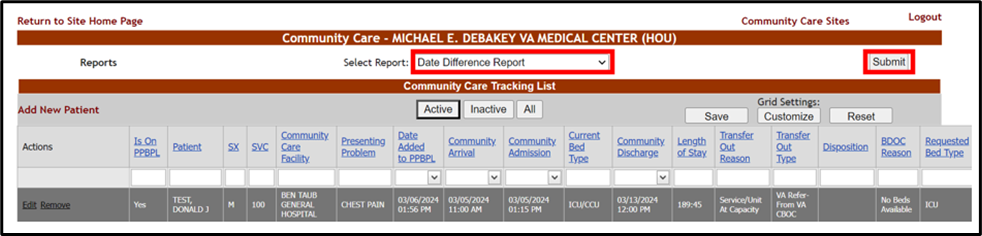 From the Date Difference Report menu, click on the Regions drop-down arrow:Figure 57 - Date Difference Report Regions Menu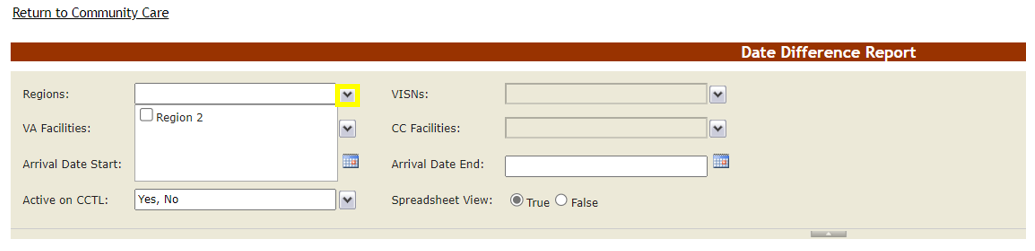 Select the Region your BMS login has access to, by selecting the numbered Region’s checkbox.Figure 58 - Date Difference Report Region Selection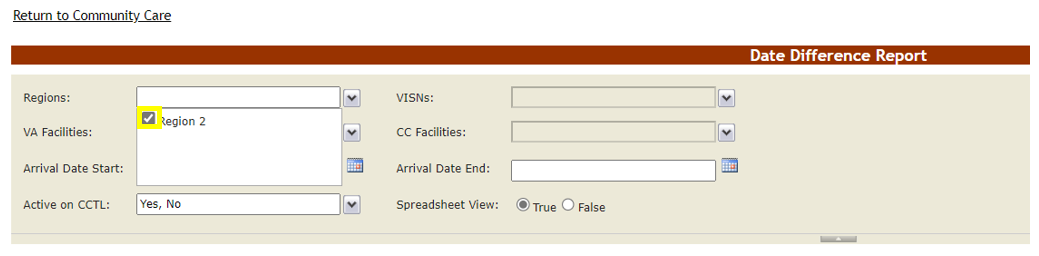 Click away from the Regions field then click on the VISNs drop-down arrow:Figure 59 - Date Difference Report VISNs Menu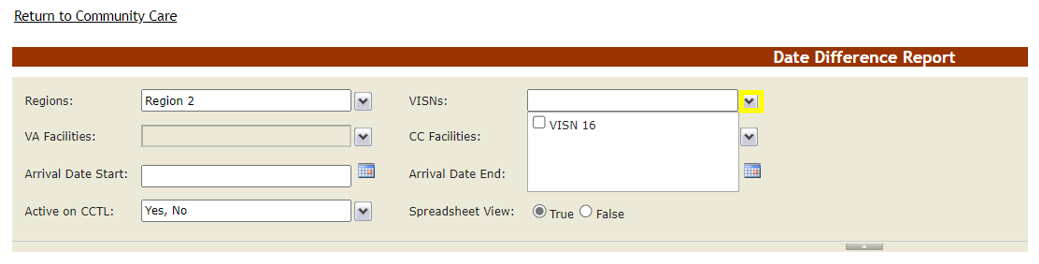 Select the VISN your BMS login has access to, by selecting the numbered VISN’s checkbox.Figure 60 - Date Difference Report VISN Selection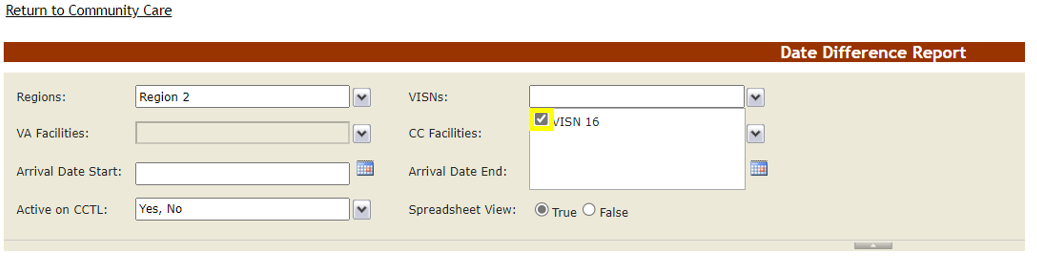 Click away from the VISNs field then click on the VA Facilities drop-down arrow:Figure 61 - Date Difference Report VA Facilities Menu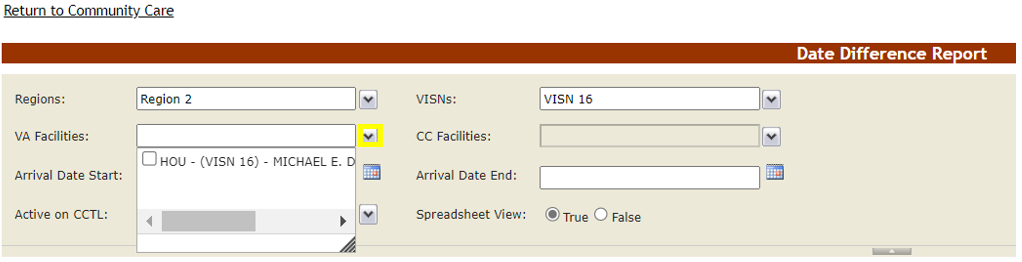 Select the VA Facility (or facilities) your BMS login has access to, by selecting the numbered VA Facility checkbox.Figure 62 - Date Difference Report VA Facilities Selection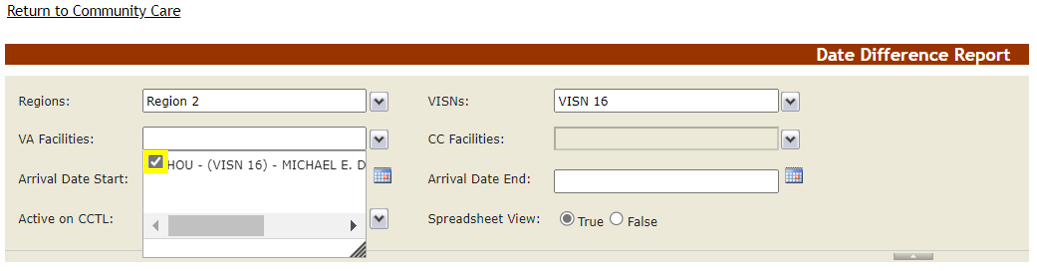 Click away from the VA Facilities field then click on the CC Facilities drop-down arrow:Figure 63 - Date Difference Report CC Facilities Menu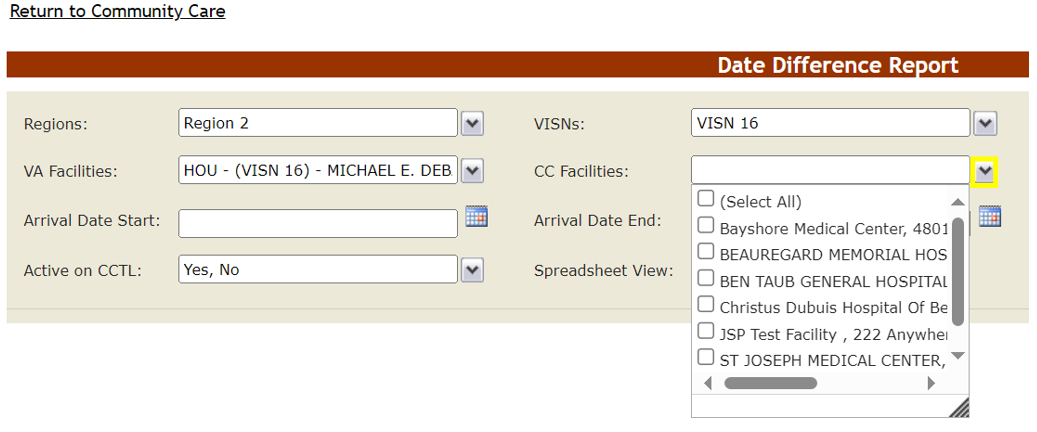 Select the (Select All) checkbox or click on individual CC facilities tied to tracking list records. Also note that you can click and drag the corner of the drop-down menu for increased visibility:Figure 64 - Date Difference Report CC Facilities Selection plus Stretching Out of Drop-Down List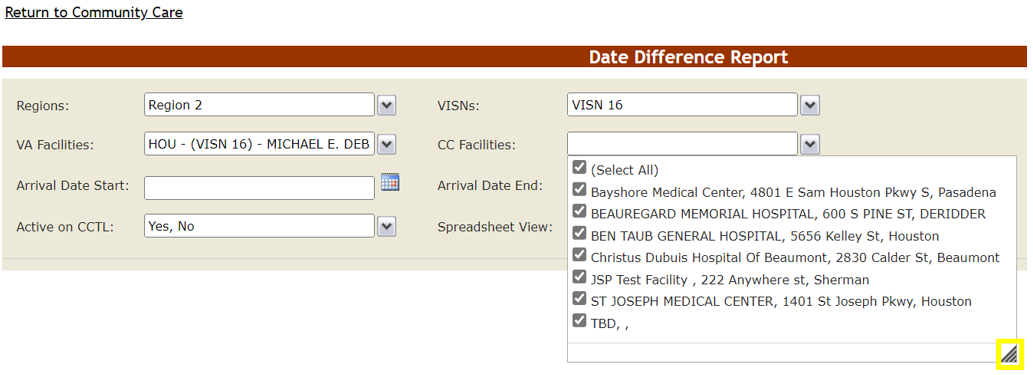 Click away from the CC Facilities field then click on the Arrival Date Start calendar picker:Figure 65 - Date Difference Report Arrival Date Start Calendar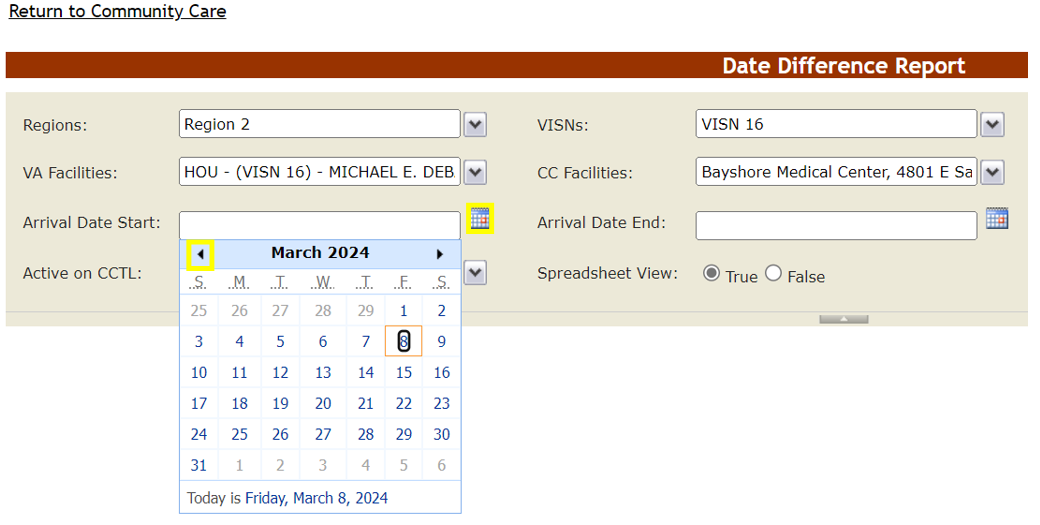 Use the calendar arrows to choose the start date when the Veterans you are tracking in the community presented to the Community Facility:Figure 66 - Date Difference Report Arrival Date Start Selection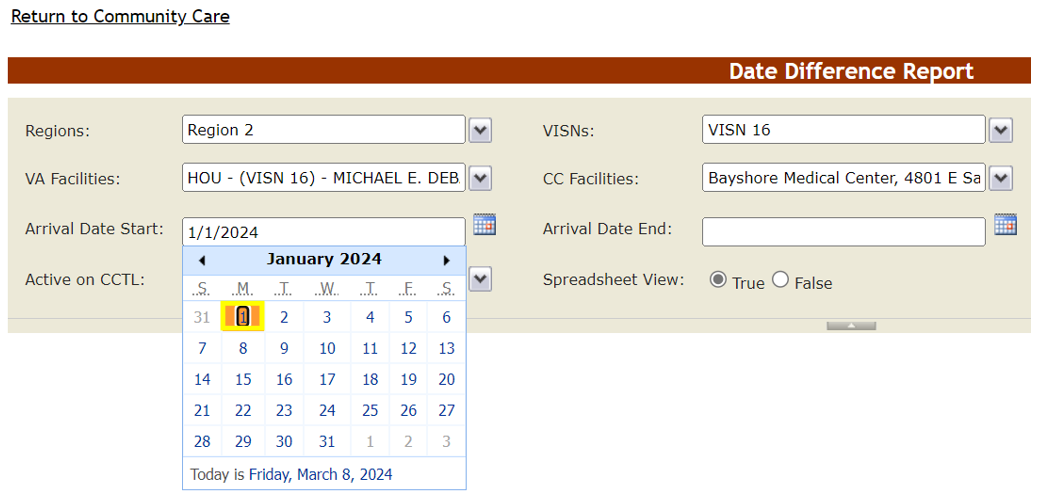 Now click on the Arrival Date End calendar picker:Figure 67 - Date Difference Report Arrival Date End Menu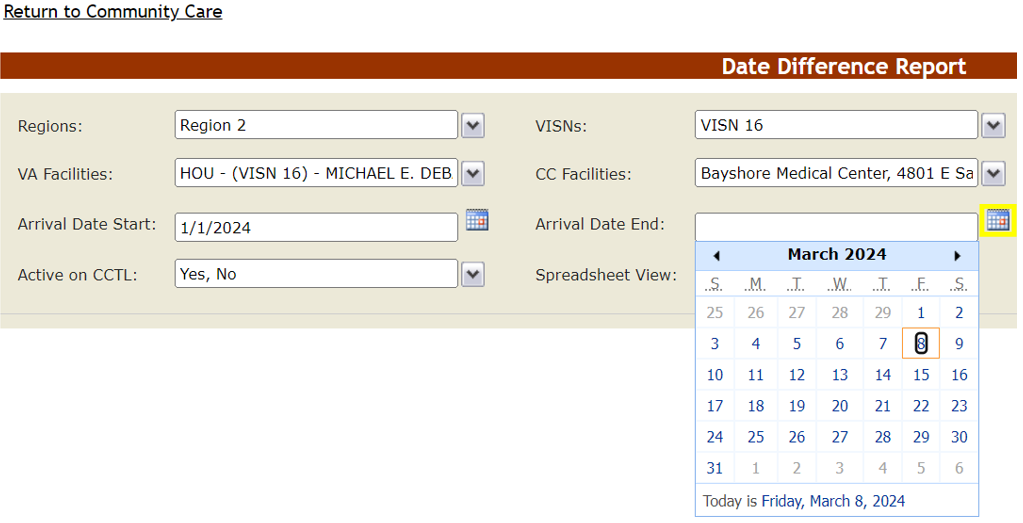 Choose the end date (or the Today is value) when the Veterans you are tracking in the community presented to the Community Facility:Figure 68 - Date Difference Report Arrival Date End Selection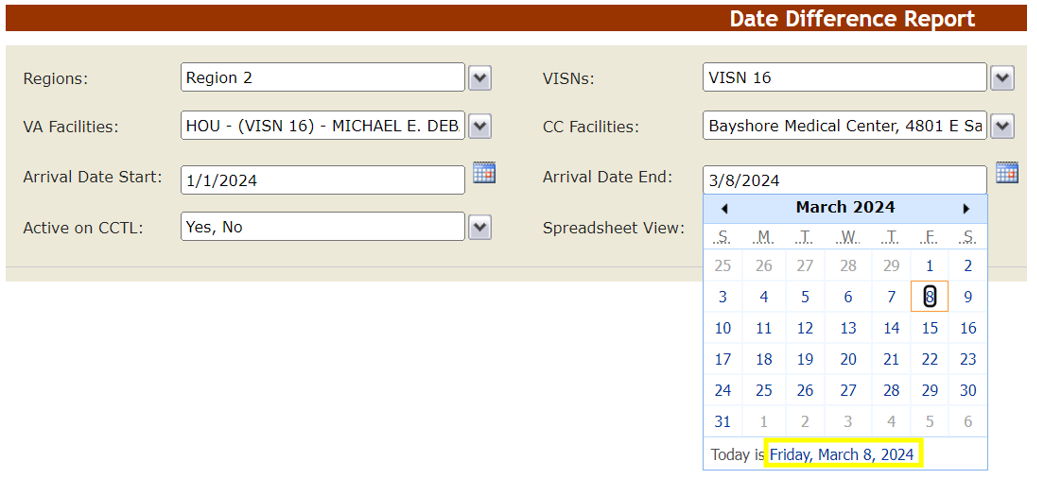 Now click on the Active on CCTL drop-down arrow:Figure 69 - Date Difference Report Active on CCTL Menu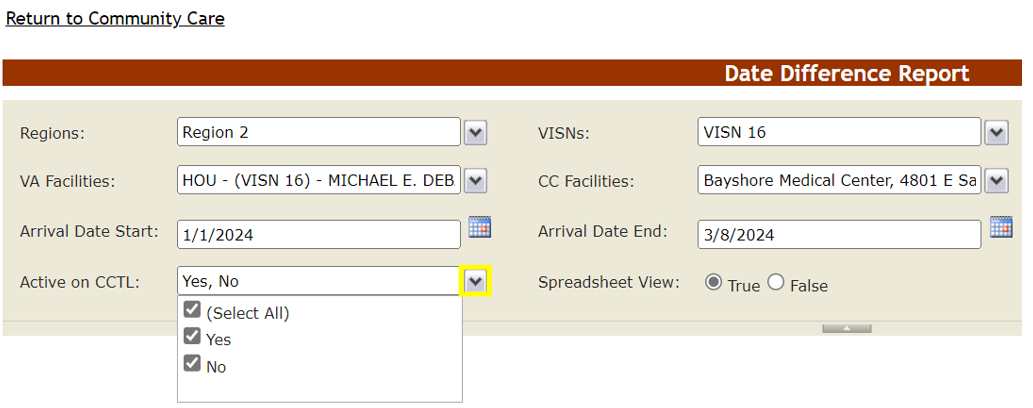 Choose ‘Yes’ for records not removed from the active CCTL, or keep the existing selections to display both Active and Inactive records. Then click away from the Active on CCTL field. Press the View Report button on the right-hand side of the screen, to run the report:Figure 70 - Date Difference Report View Report Button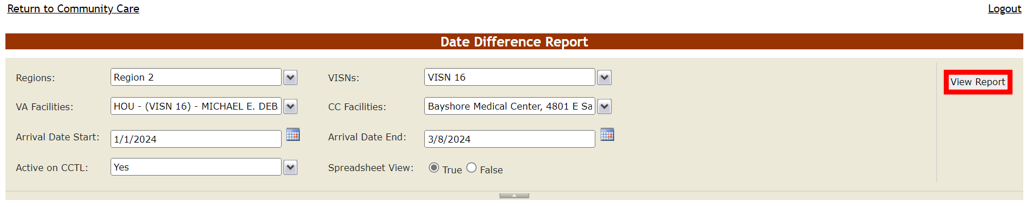 By default the search results appear in a spreadsheet view. Figure 71 - Date Difference Report Results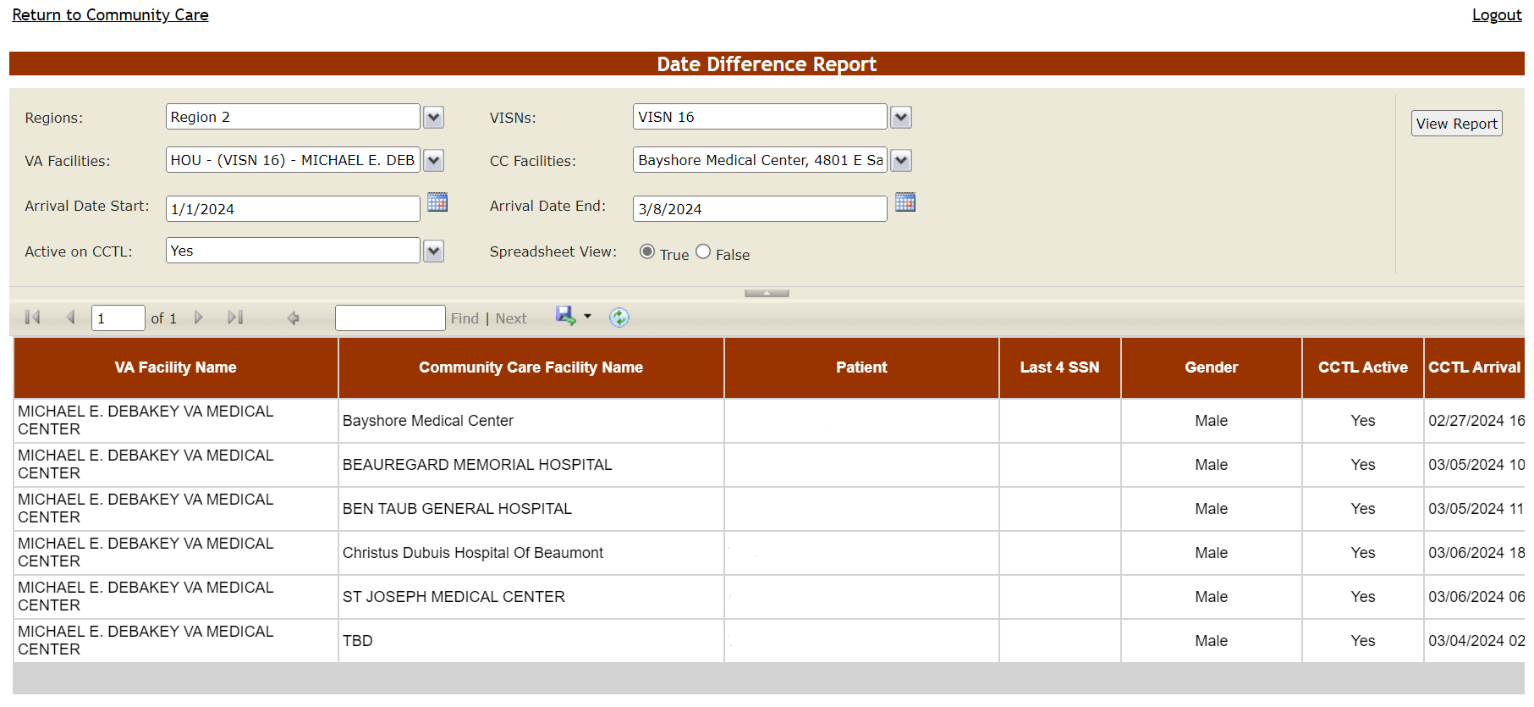 Scrolling to the bottom of the screen reveals a horizontal scroll bar which you can move to the right, to see all the report columns.Figure 72 - Date Difference Report Scroll Bars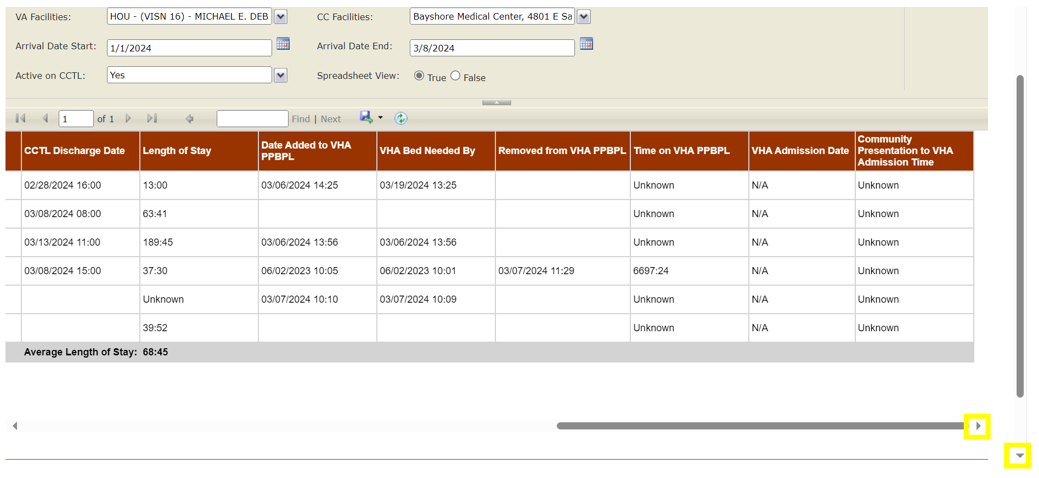 At the bottom of the screen, there is also an overall Average Length of Stay in the community value, which is the cumulative Length of Stay of the report results divided by number of records containing a Length of Stay value:Figure 73 - Date Difference Report Average Length of Stay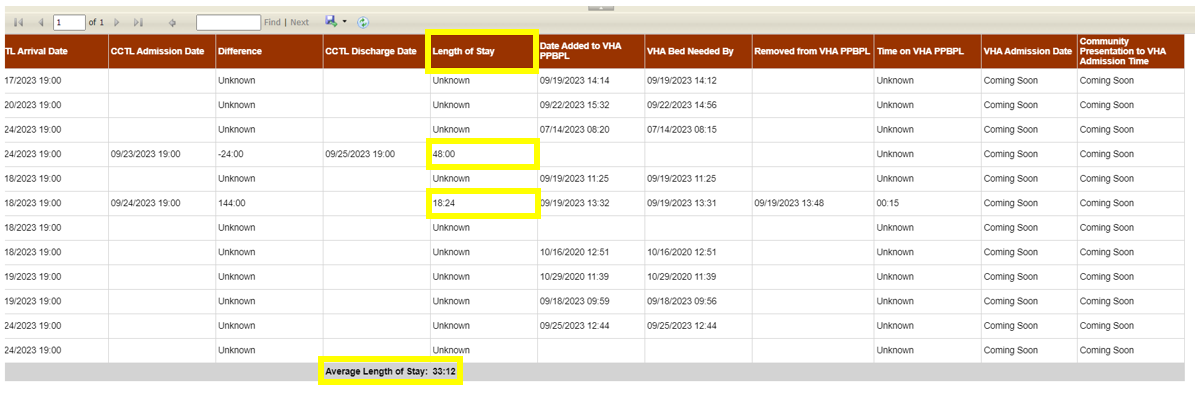 Below are descriptions of the Date Difference Report selections and columns:Table 14 - Date Difference Report SelectionsTable 15 - Date Difference Report Report ColumnsWithin the report results, there are also options to page between large numbers of results, keyword search the report output, and export to various file types. Figure 74 - Community Care Tracking List Reports Paging, Searching and Export Options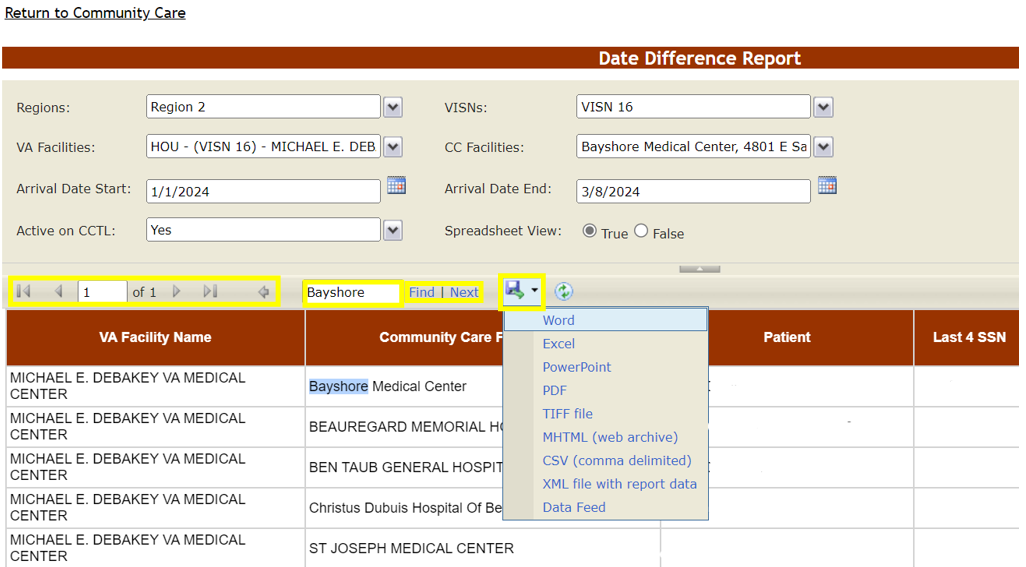 When you wish to return to the Community Care Tracking List, simply select the Return to Community Care link in the upper left-hand corner: Figure 75 - Return to Community Care Link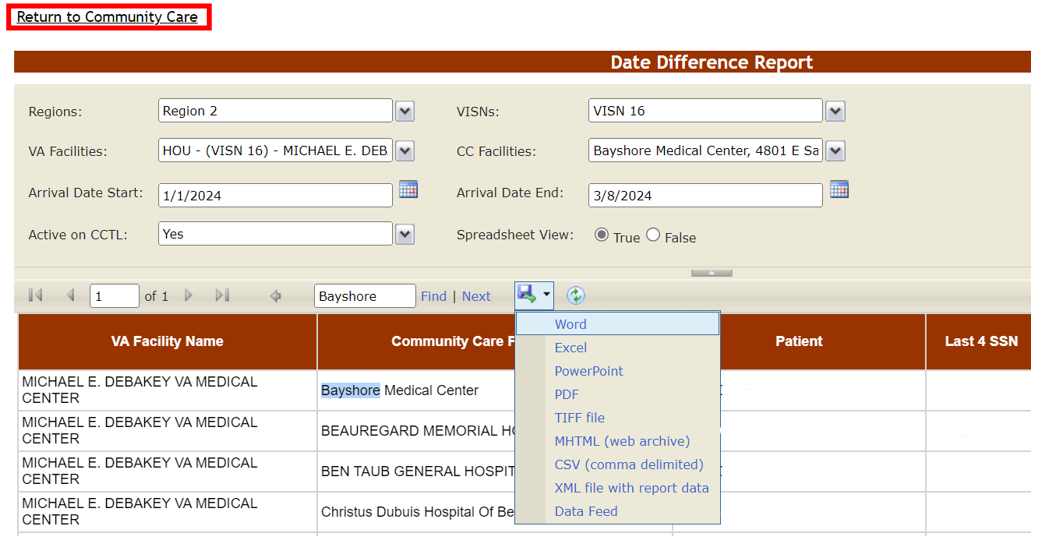 3.1.2.2 Waiting List ReportThe Waiting List Report displays general patient information from the CCTL. To run the Waiting List Report, choose Waiting List Report from the Select Report menu, then press the Submit button on the right-hand side of the screen.Figure 76 - Community Care Tracking List Waiting List Report and Submit Button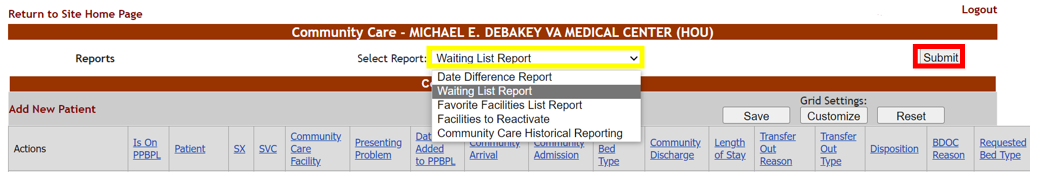 The Waiting List Report selections are the same as the Date Difference Report; however, there are some differences regarding which columns display in the report results.Figure 77 - Waiting List Report Results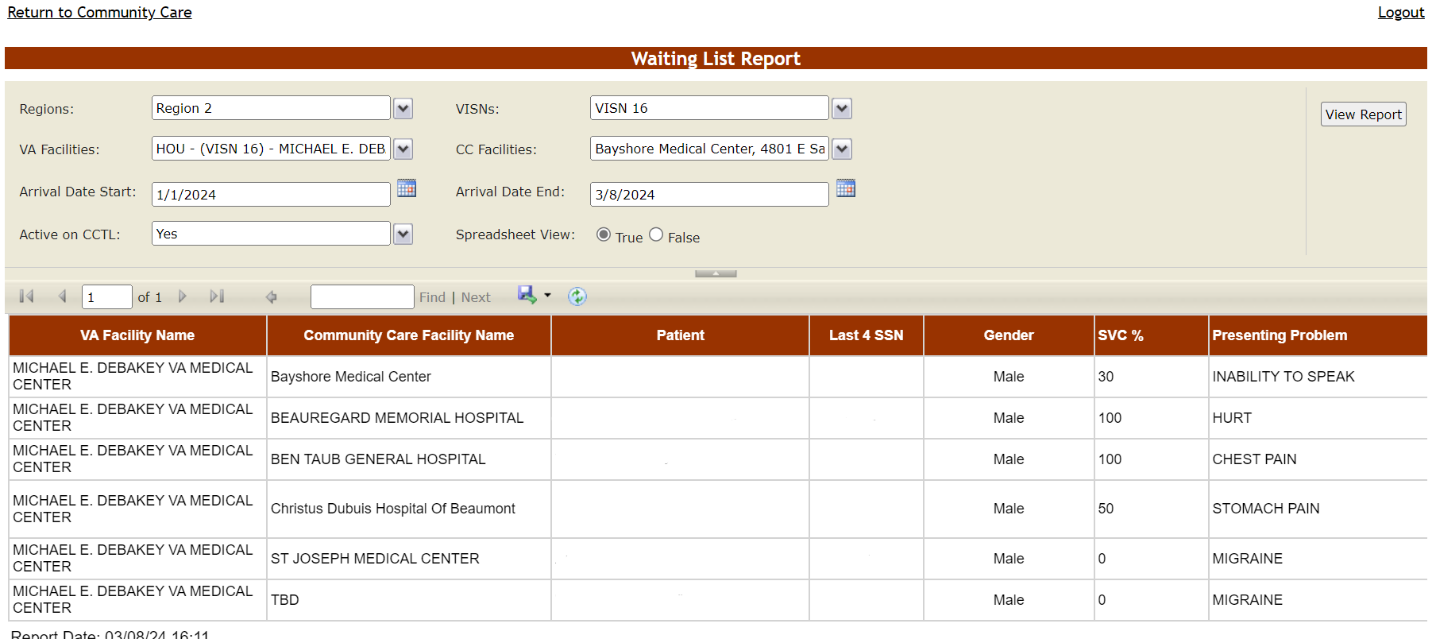 Scrolling to the bottom of the screen reveals a horizontal scroll bar which you can move to the right, to see all the report columns.Figure 78 - Waiting List Report Scroll Bars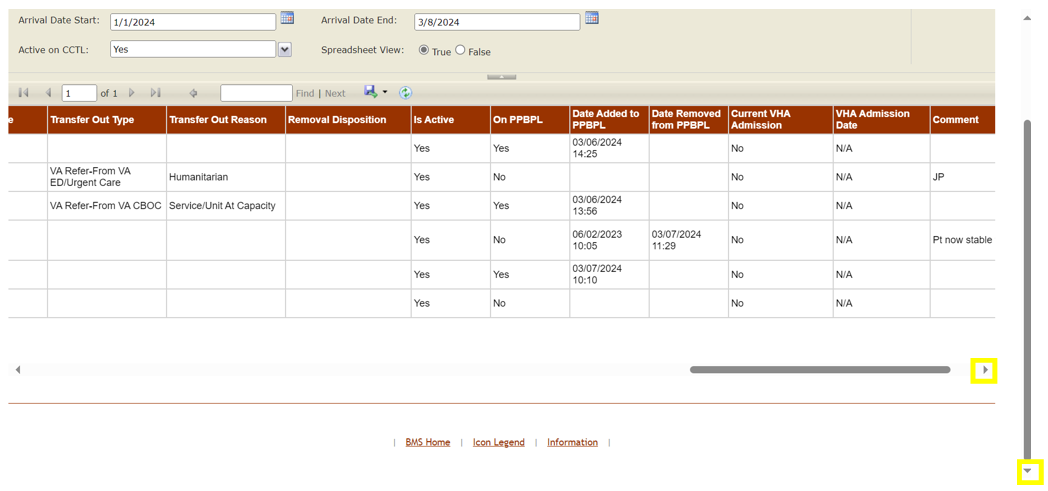 Below are descriptions of the columns that appear within the Waiting List Report:Table 16 - Waiting List Report ColumnsFavorite Facilities List ReportThe Favorite Facilities List Report lists the Community Facilities mapped to corresponding VA Facilities. To run the Favorite Facilities List Report, choose “Favorite Facilities List Report” from the Select Report menu, then press the Submit button on the right-hand side of the screen. Figure 79 - Community Care Tracking List Favorite Facilities List Report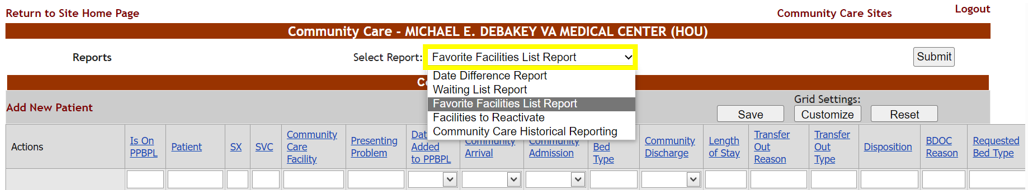 From the Favorite Facilities List Report menu, click on the Regions drop-down arrow:Figure 80 - Favorite Facilities List Report Regions Menu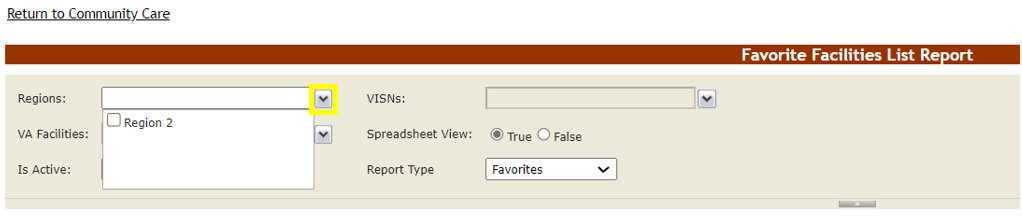 Select the Region your BMS login has access to, by selecting the numbered Region’s checkbox.Figure 81 - Favorite Facilities List Report Region Selection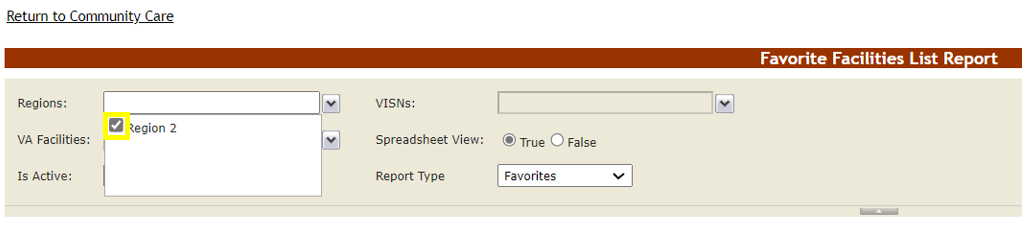 Click away from the Regions field then click on the VISNs drop-down arrow:Figure 82 - Favorite Facilities List Report VISNs Menu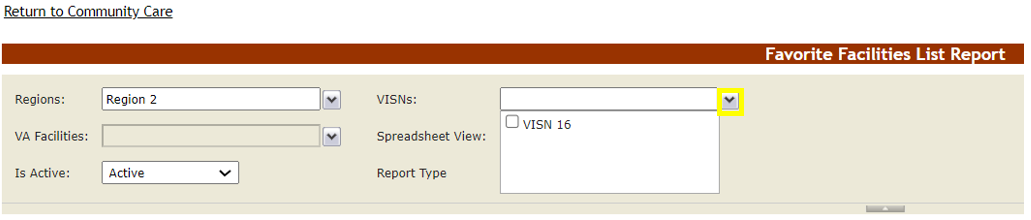 Select the VISN your BMS login has access to, by selecting the numbered VISN’s checkbox.Figure 83 - Favorite Facilities List Report VISN Selection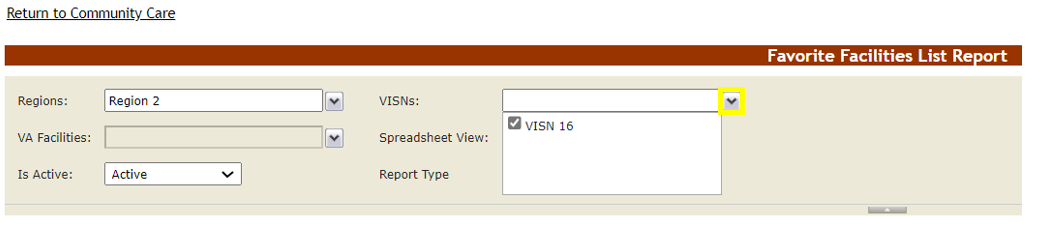 Click away from the VISNs field then click on the VA Facilities drop-down arrow:Figure 84 - Favorite Facilities List Report VA Facilities Menu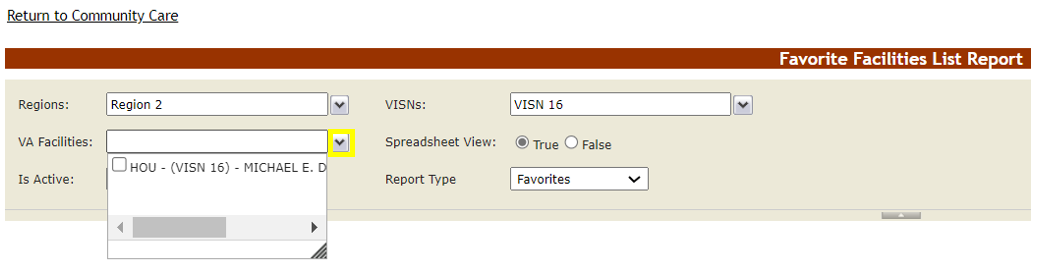 Select the VA Facility (or facilities) your BMS login has access to, by selecting the numbered VA Facility checkbox.Figure 85 - Favorite Facilities List Report VA Facilities Selection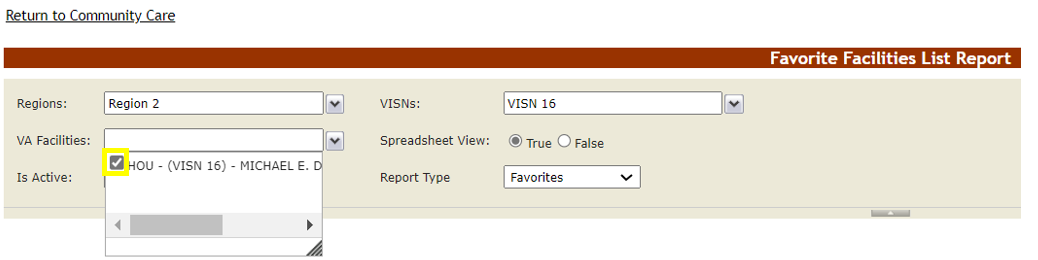 Click away from the VA Facilities field then press the View Report button on the right-hand side of the screen:Figure 86 - Favorite Facilities List Report View Report Button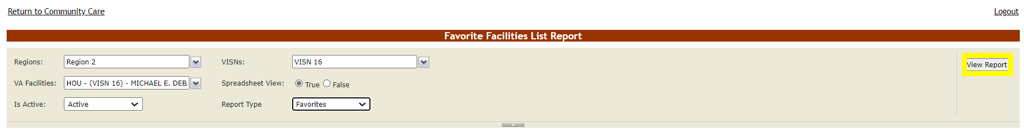 With ‘Favorites’ as the Report Type default, the results will be only Community Care Facilities this VAMC has made its ‘Site Favorites’. See the section Community Care Admins for more information on setting up a Site Favorites list. Figure 87 - Favorite Facilities List Report Results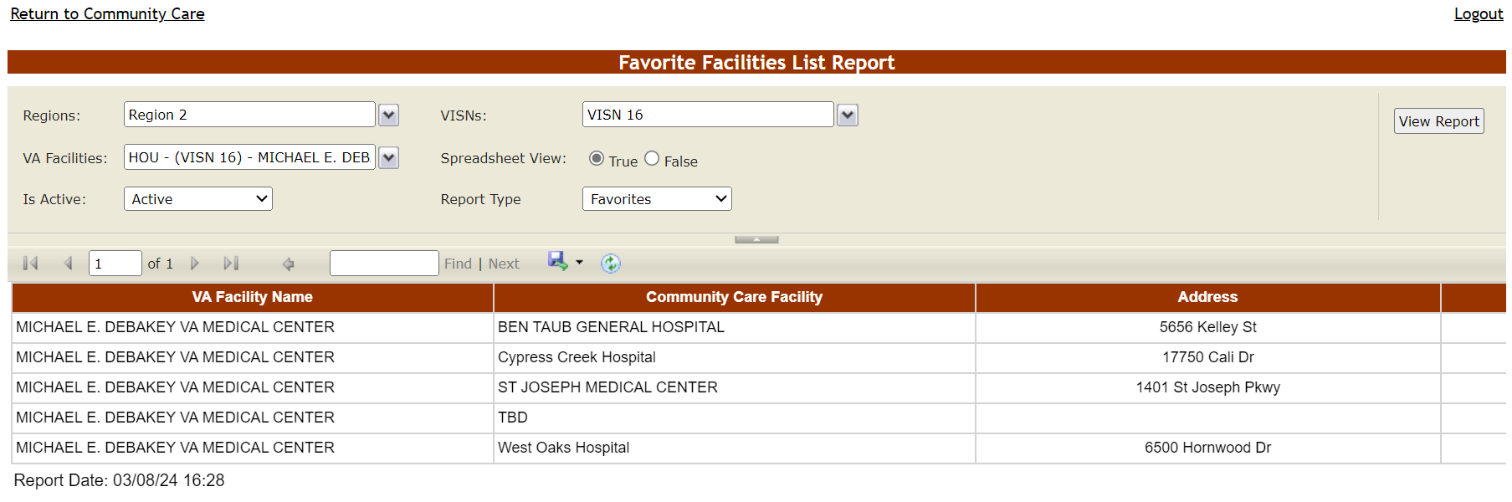 To see all active CC Facilities tied to this VAMC, choose ‘All’ from the Report Type field, then press the View Report button again:Figure 88 - Favorite Facilities List Report ‘All’ Report Type Results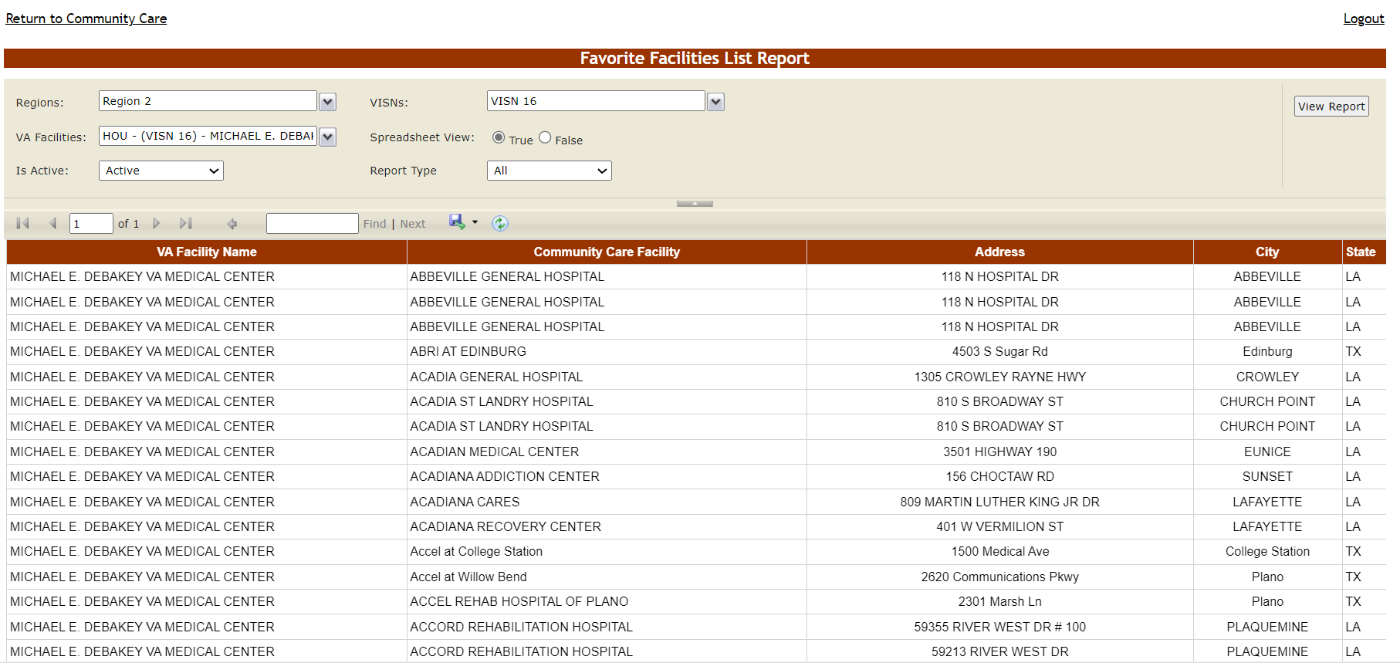 Below are descriptions of the Favorite Facilities List Report selections and columns:Table 17 - Favorite Facilities List Report SelectionsTable 18 - Favorite Facilities List Report columnsCommunity Care Transfer UsersCommunity Care Transfer Users have access to these additional CCTL features:Add to PPBPL functionTransfer Out Reason and Transfer Out Type fields The ‘Community Care Transfer User’ role inherits all the same permissions as the Community Care User role. For information on Community Care Tracking List usage in general, see the previous Community Care Users section of this guide. For information on BMS logins and user roles, see the Facility Administrator Users chapter of the BMS User Setup and Admin Guide Guide located within the VA Software Document Library.Adding a CCTL Record to the Patients Pending Bed Placement List If the Veteran on your VAMC’s Community Care Tracking List is to be repatriated back to VA, there is a convenient Add to PPBPL link on the CCTL that copies the relevant information from the CCTL record to your VAMC’s Patients Pending Bed Placement List. Click on the Add to PPBPL link to place the Veteran on your VAMC’s PPBPL: Figure 89 - CCTL Grid Add to PPBPL Link 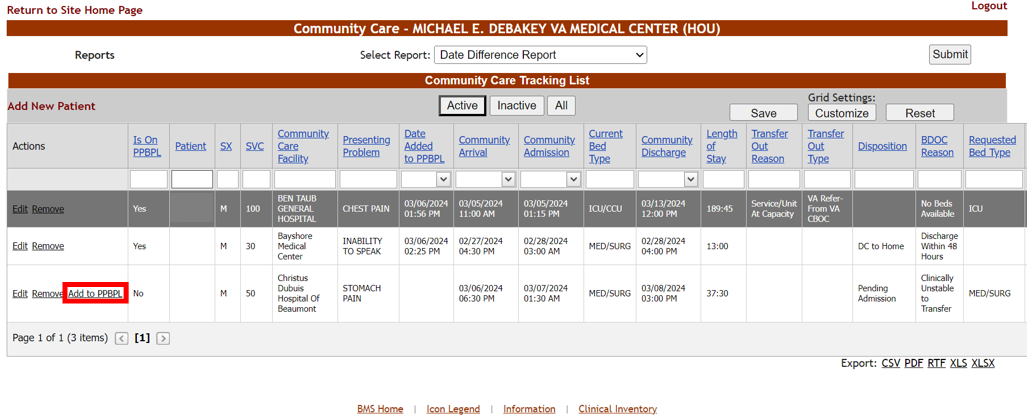 Patients already on the PPBPL won’t display an Add to PPBPL link.  The following fields are populated on the ADD/EDIT Patients Pending Bed Placement screen after selecting the CCTL’s Add to PPBPL link:Present Problem – the same value as the CCTL “Presenting Problem” Type of Bed/Ward – “TBD” by defaultDid the transfer request or completed transfer originate from the community? – set to ‘Yes’ Community Care Facility – populated with the same value as the CCTL recordFigure 90 - ADD/EDIT Patients Pending Bed Placement Screen with Copied Values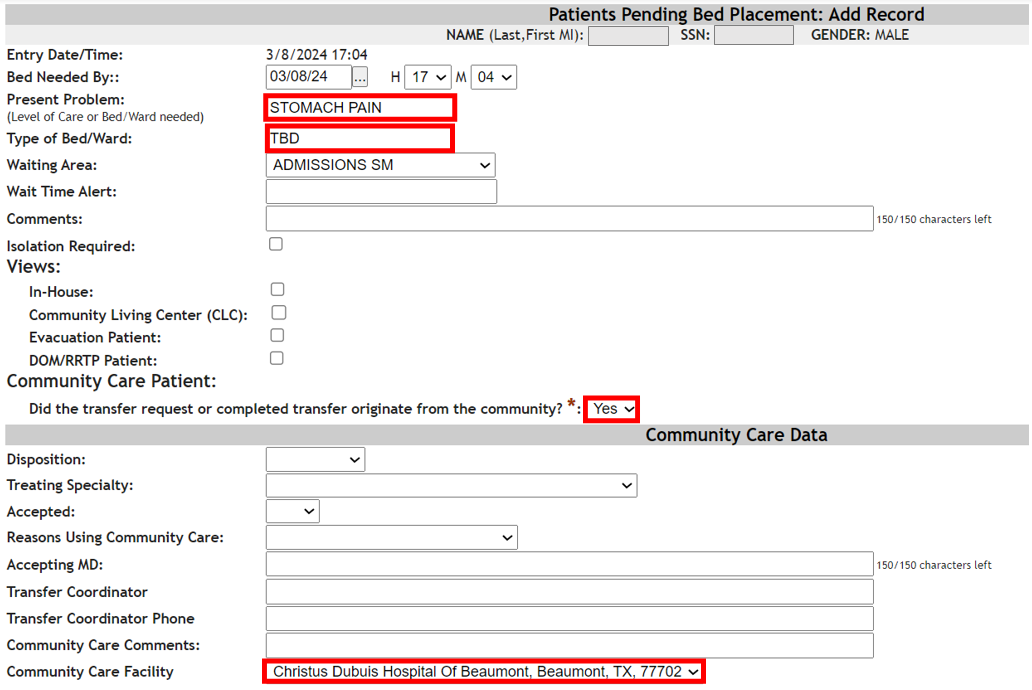 Updating key patient information on the PPBL list is very important to expedite access to the correct VA level of care.Update the Bed Needed By, Waiting Area and other fields as necessary, then select a required Reasons Using Community Care value: Figure 91 - Bed Needed By, Waiting Area and Reasons Using Community Care Edits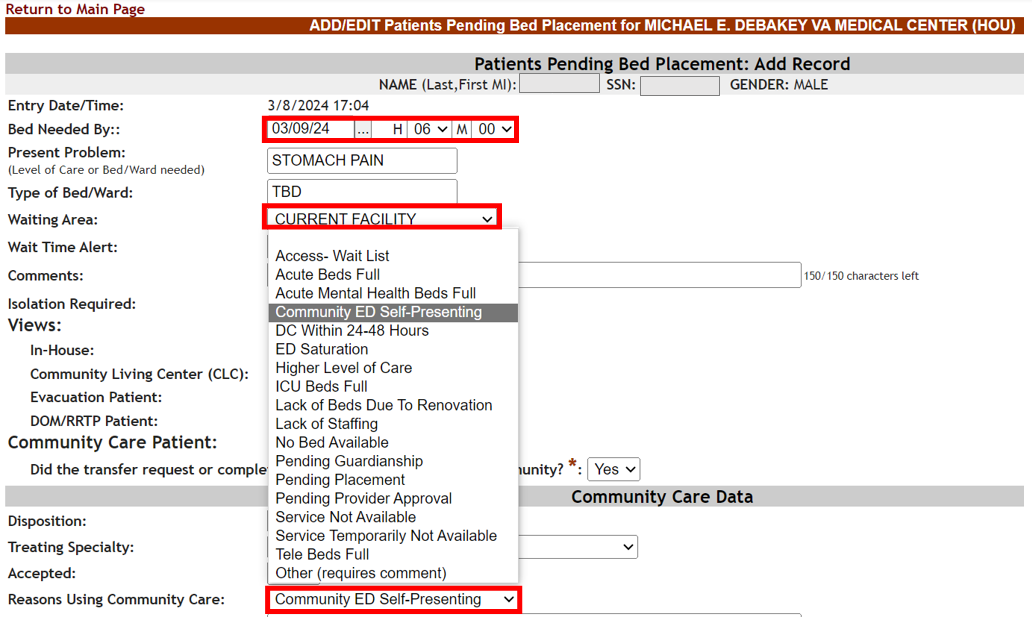 Note that choosing a Reasons Using Community Care value of “No Bed Available” will open a required Bed Type field. The Bed Type selection also populates the Type of Bed/Ward field automatically. Figure 92 - ADD/EDIT Patients Pending Bed Placement Bed Type and Type of Bed/Ward Fields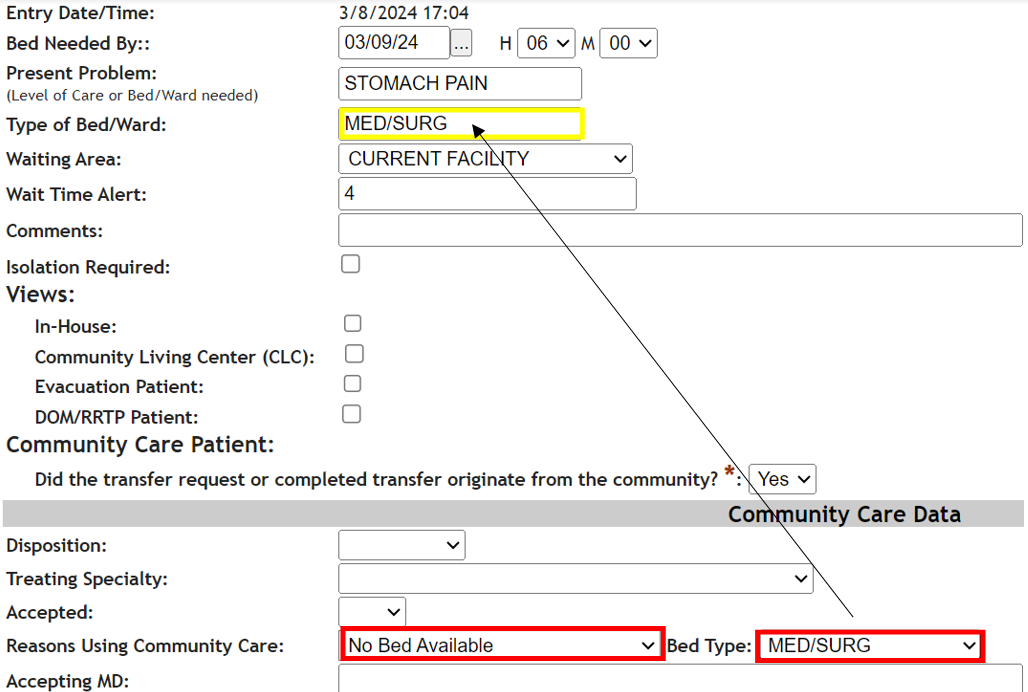 Fill out any other relevant fields then press Submit to add the Veteran to your VAMC’s PPBPL. Figure 93 - ADD/EDIT Patients Pending Bed Placement Submit Button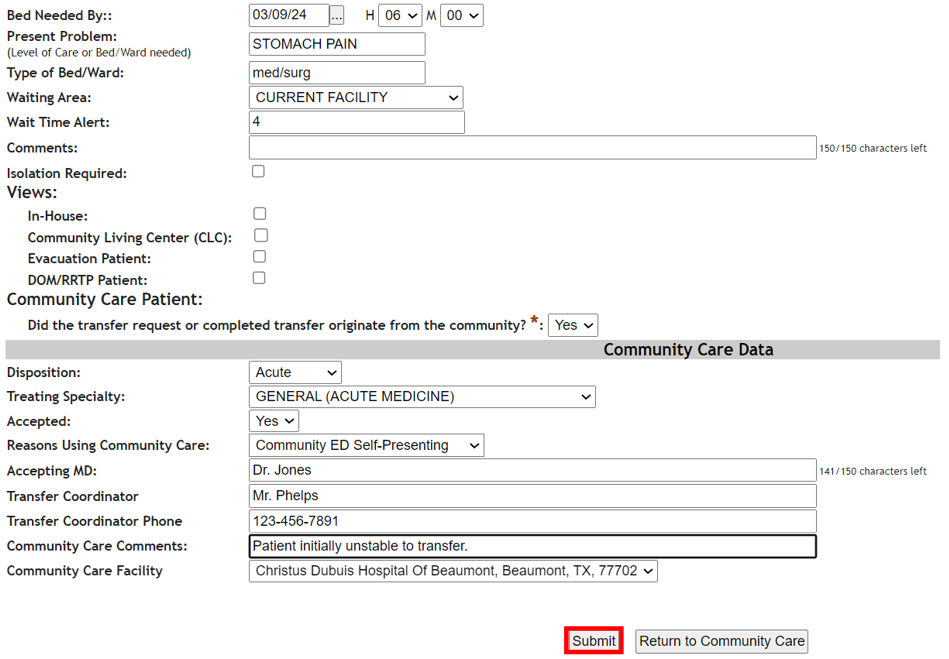 At this point you should see a success message, with options to go to the PPBPL (Return to Listing) or back to the Community Care Tracking List (Return to Community Care). Figure 94 - ADD/EDIT Patients Pending Bed Placement Facility Parameters Configuration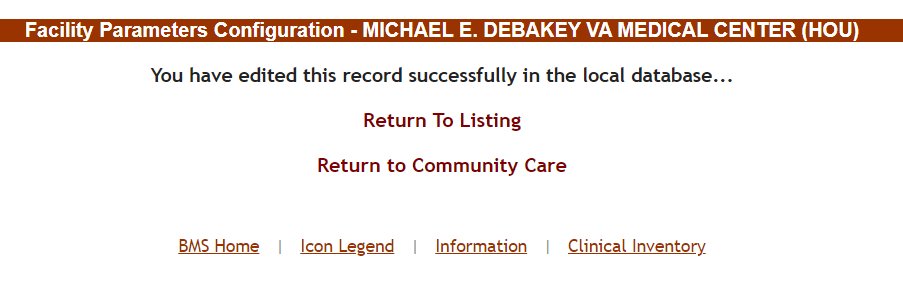 Select Return to Community Care in order to navigate back to the Community Care Tracking List:Figure 95 - ADD/EDIT Patients Pending Bed Placement Return to Community Care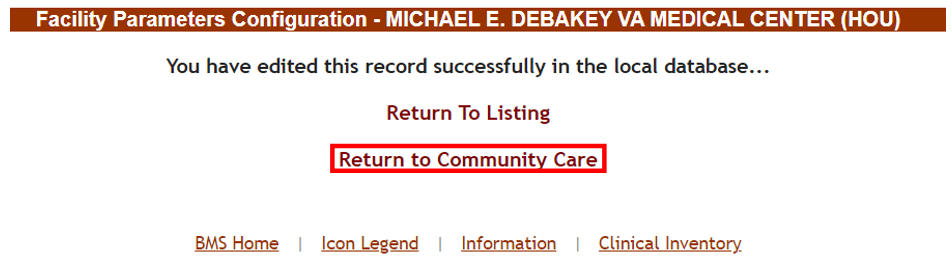 Unless you are a Site User or higher, you will be unable to access the PPBPL in general using the Return to Listing link. On the Community Care Tracking List the tracking list record added to the PPBPL will display new values for Is On PPBPL and Date Added to PPBPL. In addition, the Add to PPBPL link no longer displays:Figure 96 - Is On PPBPL and Date Added to PPBPL Updates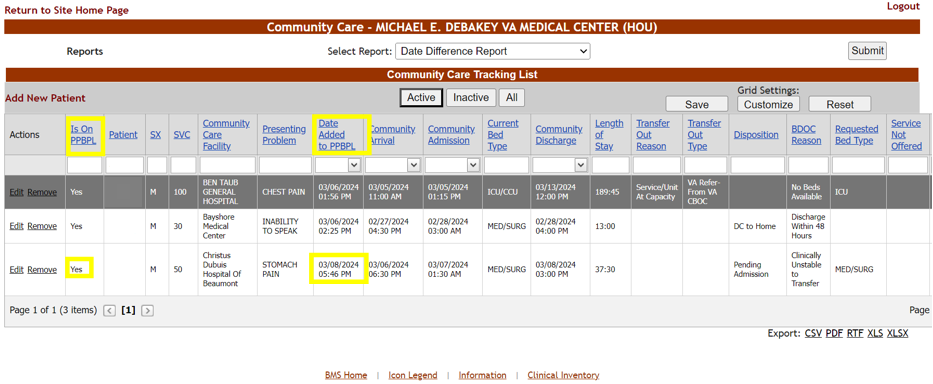 While the Veteran may be on the PPBPL and even have a Community Discharge Date, the CCTL record will remain Active until you remove (that is, “inactivate”) the tracking list record. This will provide the ability to track and monitor these Veterans for continuity of care and follow-up until this is no longer needed.Transfer Out Reason and Transfer Out Type FieldsBMS logins with Community Care Transfer Users privileges can also edit the Transfer Out Reason and Transfer Out Type fields for a given CCTL record.  For general information on editing CCTL records and specific Transfer Out Reason and Transfer Out Type values, see the Editing a Tracking List Record section of this guide.Figure 97 - Transfer Out Reason Edit Access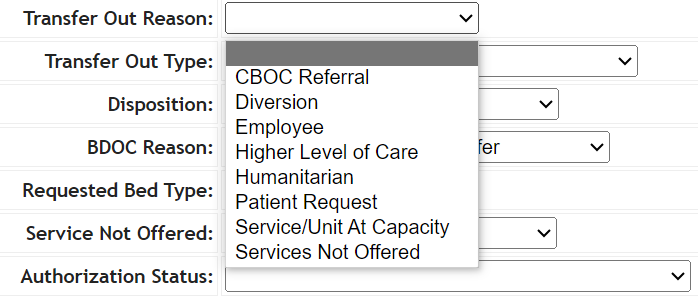 Figure 98 - Transfer Out Type Edit Access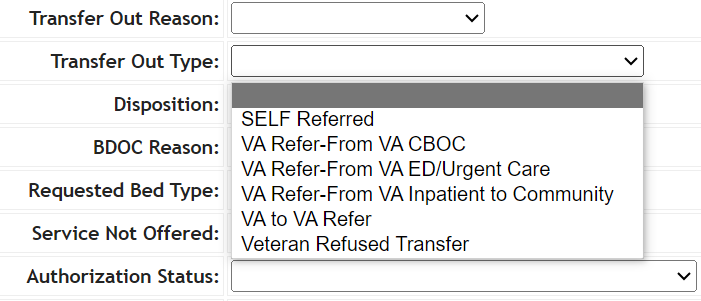 BMS logins with only a Community Care User role won’t be able to edit the Transfer Out Reason and Transfer Out Type fields. Community Care AdminsCommunity Care Admins have access to the following page and report:Community Care Sites Community Care Historical ReportingCommunity Care Admins do not automatically inherit Community Care User or Community Care Transfer User role privileges. To have CCTL permission in general, the local administrator must grant either the Community Care User or Community Care Transfer User role, in addition to the Community Care Admin role. For more information refer to the BMS User Setup and Admin Guide located within the VA Software Document Library. For information on Community Care Tracking List usage in general, see the previous Community Care Users and Community Care Transfer Users sections of this guide.Support, National, VISN and Admin User roles all inherit the Community Care Admin permissions automatically. For more information refer to the BMS User Setup and Admin Guide located within the VA Software Document Library.Community Care SitesTo access the Community Care Sites page, BMS users with Community Care Admin privileges will see a Community Care Sites link on the Community Care Tracking List, as in the screenshot below:Figure 99 - Community Care Sites Link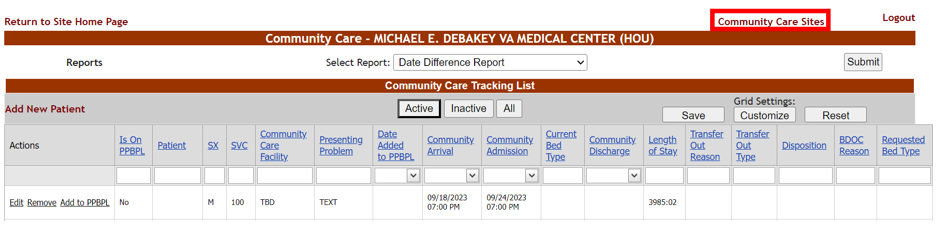  Community Care Users (or Community Care Transfer Users) with the Community Care Admin role will go directly to the Community Care Sites page upon login. The Community Care Sites page allows BMS users to configure VAMC-specific lists of Community Care Facilities that staff choose from, whenever adding patients to either a VAMC Community Care Tracking List (CCTL) or VAMC Patients Pending Bed Placement List (PPBPL).Figure 100 - Community Care Sites Configuration Screen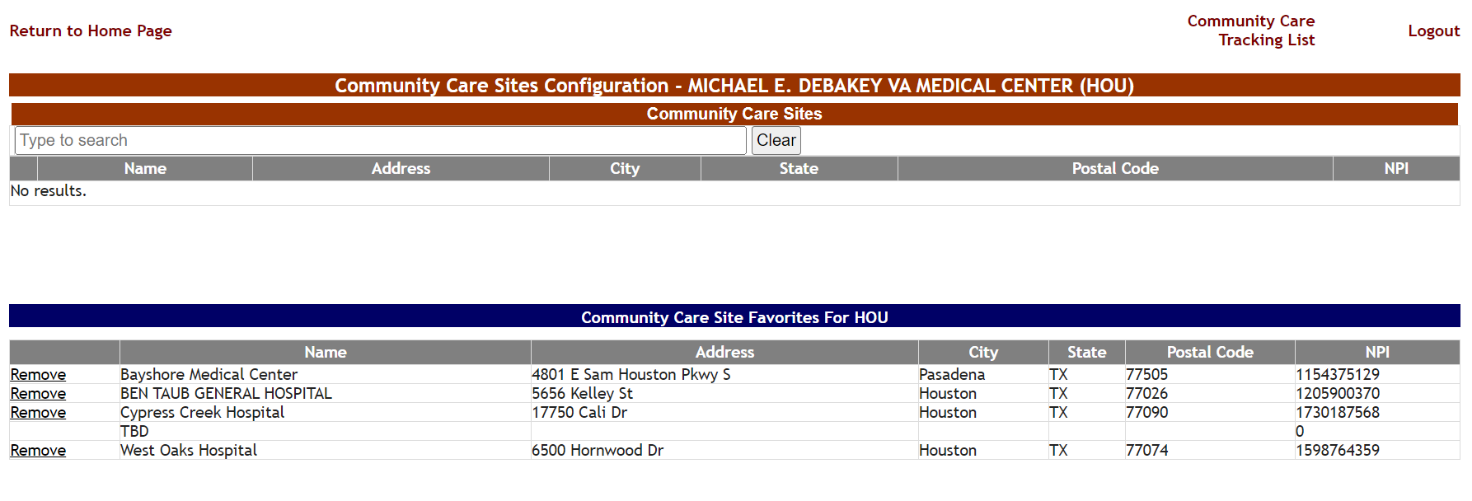 Figure 101 - Community Care Facility Drop-Down List (CCTL)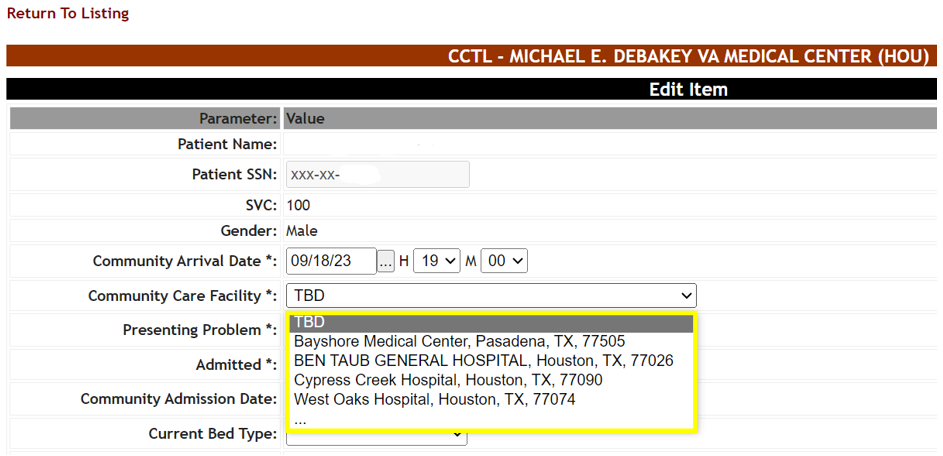 For information on adding, editing and removing Community Care Facilities manually, see the Community Care Sites section of the BMS User Setup and Admin Guide located within the VA Software Document Library.Adding Community Care Site FavoritesTo add or update the drop-down list of community facilities users see when adding patients to this facility’s Community Care Tracking List (CCTL) or Patients Pending Bed Placement List (PPBPL), click in the Type to search field underneath the Community Care Sites header. Then type a Facility Name, Address, City, State or ZIP code number which brings back search results immediately. Search results are based on a 300 mile radius of the VAMC’s physical address. Note that multiple VAMCs can have access to the same community facility record based on overlapping radii.  Your search term must be at least 2 characters in length. There is also a limit of 200 results per search. National Provider Identifier (NPI) is not searchable. In addition, multi-term searching (for example, “hospice TX” to find facilities with “Hospice” in the Facility Name and “TX” for the State) is currently unsupported. Figure 102 - Community Care Sites Page Search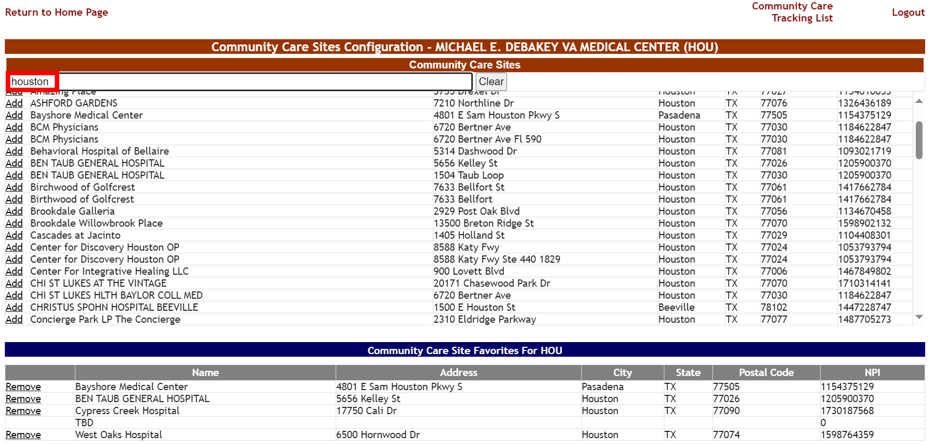 When you find the relevant facility from the search results, select the Add link:Figure 103 - Community Care Sites Add Link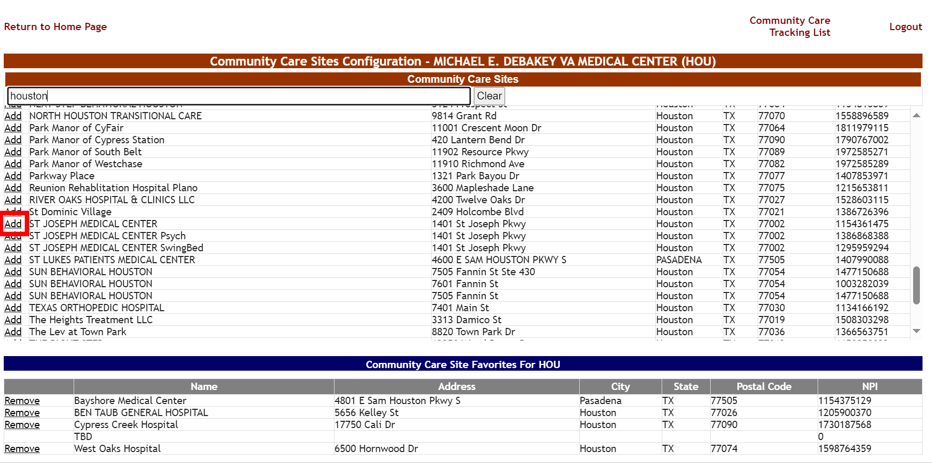 Figure 104 - Community Care Sites Favorite Addition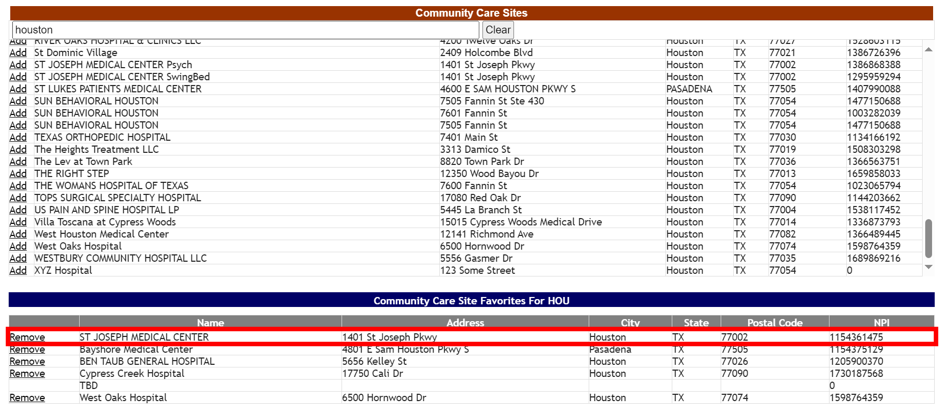 BMS users adding or editing records on the VAMC-specific Community Care Tracking List (or the facility Patients Pending Bed Placement List) will immediately see this community care facility within the Community Care Facility drop-down menu:Figure 105 - CCTL Community Care Facility Menu New Favorite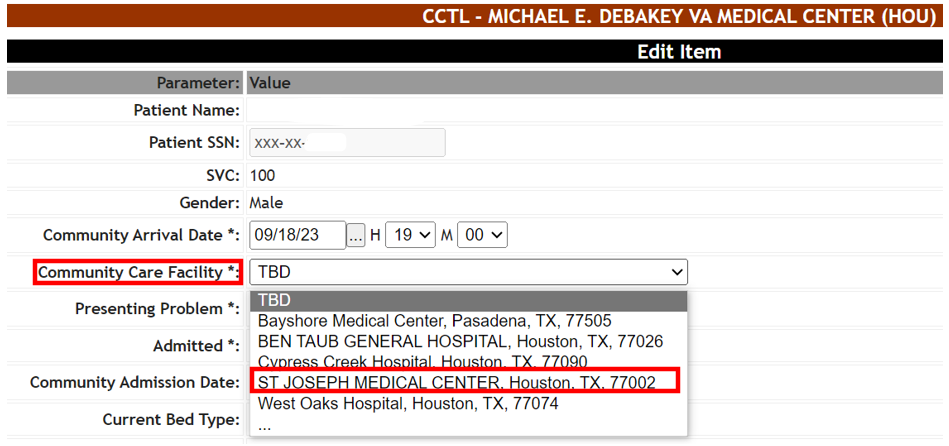 Table 19 - Community Care Sites ParametersRemoving Community Care Site FavoritesTo remove one or more Community Care facilities from the ‘Community Care Facility’ drop-down menu, click the Remove link within the Community Care Site Favorites For VAMC table.Figure 106 - Community Care Sites Configuration Favorite Removal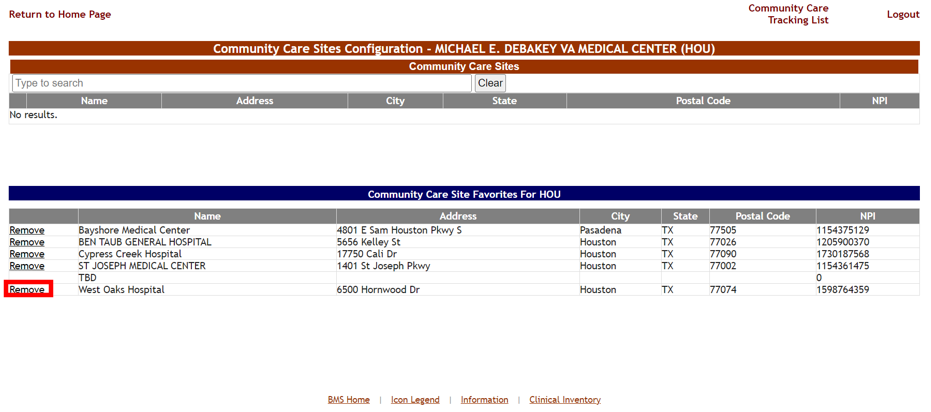  Note that ‘TBD’ will always appear within the Community Care Site Favorites list. This is the default Community Care Facility value when adding someone to the Community Care Tracking List. This should be modified with the correct Community Care Facility.As with adding community facilities to a VAMC’s favorites list, removing one or more Community facilities from the favorites list is seen immediately by your users.Figure 107 - CCTL Community Care Facility Menu Removed Favorites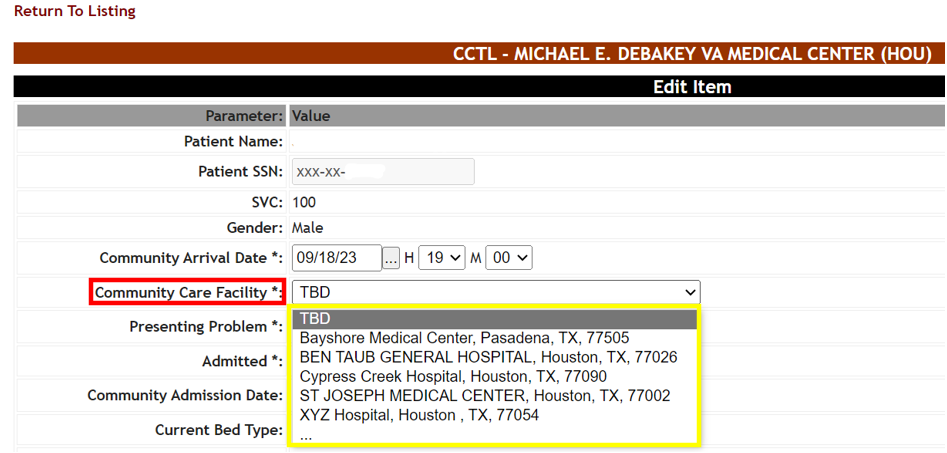 To add, edit or delete Community Care facilities from the Community Care Sites page, an Admin User role is required. For more information refer to the BMS User Setup and Admin Guide located within the VA Software Document Library.Remember that within the CCTL or PPBPL Community Care Facility field, your users are also able to search the database directly, should the Community Facility they are looking for not be listed as a “favorite”.Figure 108 - CCTL Community Care Facility Menu Search Option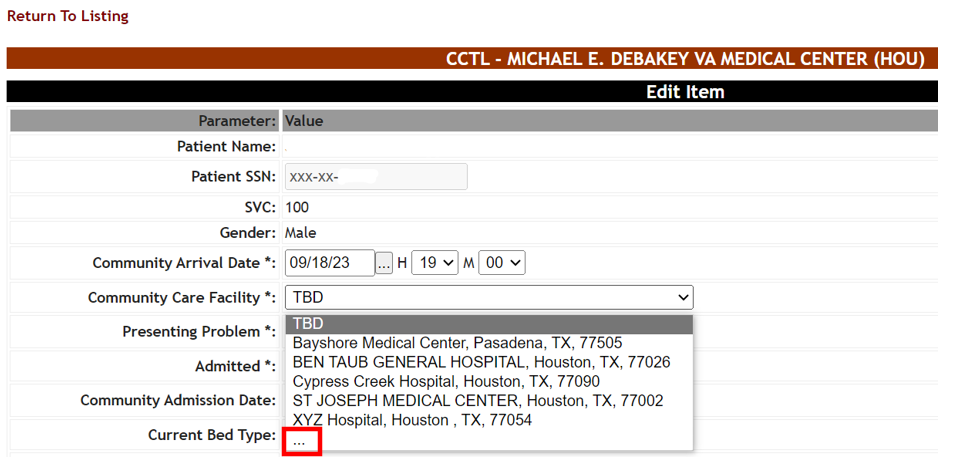 Once the site user selects the ‘…’ option, a new Community Care Facility Search window appears:Figure 109 - CCTL Community Care Facility Search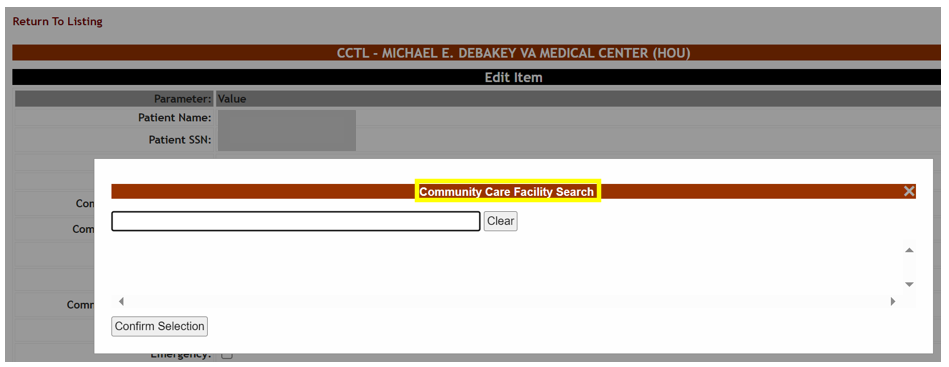 Similar to the Community Care Sites Configuration screen, your user will click in the search bar underneath the Community Care Facility Search header then type a Facility Name, Address, City, State or ZIP code number for your search of community facilities within a 300 mile radius of the VAMC.  Note that a search term must be at least 2 characters in length. There is also a limit of 200 results per search; National Provider Identifier (NPI) is not searchable. In addition, multi-term searching (for example, “hospice TX” to find facilities with “Hospice” in the Facility Name and “TX” for the State) is currently unsupported. Figure 110 - CCTL Community Care Facility Search Results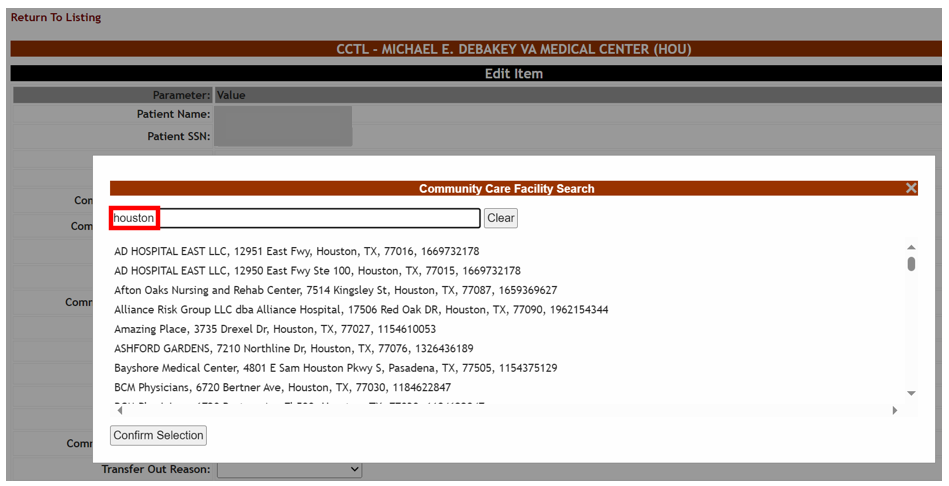 The user will drag the scroll bar if necessary to find the facility in question, then select the record and press the Confirm Selection button.Figure 111 - CCTL Community Care Facility Search Selection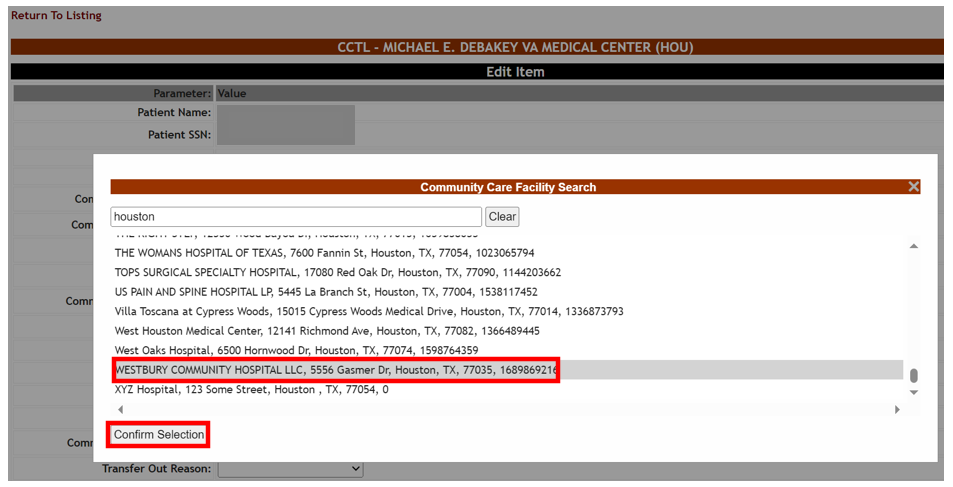 Once the selection is confirmed, the CCTL record’s Community Care Facility field is populated with the facility in question. Figure 112 - CCTL Community Care Facility Value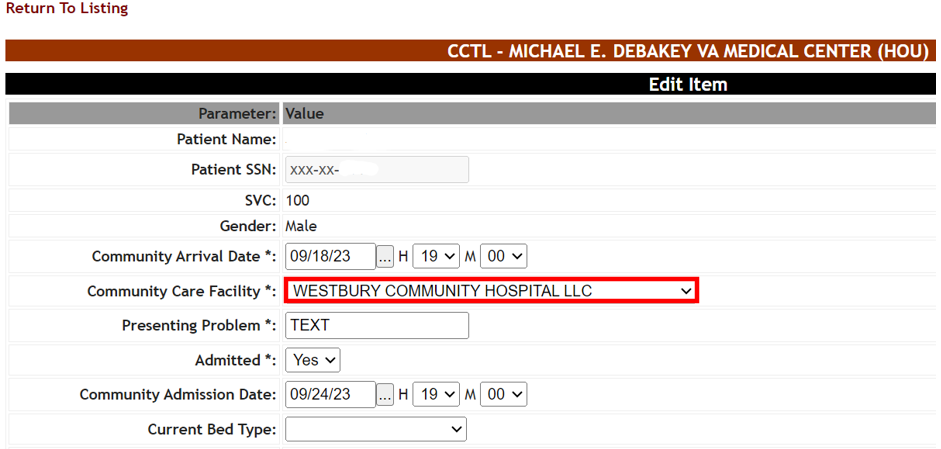 3.3.2 Community Care Historical ReportingCommunity Care Historical Reporting displays CCTL activity over an historical timeframe. To access this report, use the Select Report drop down on the CCTL, choose Community Care Historical Reporting then click the Submit button.Figure 113 - Community Care Historical Reporting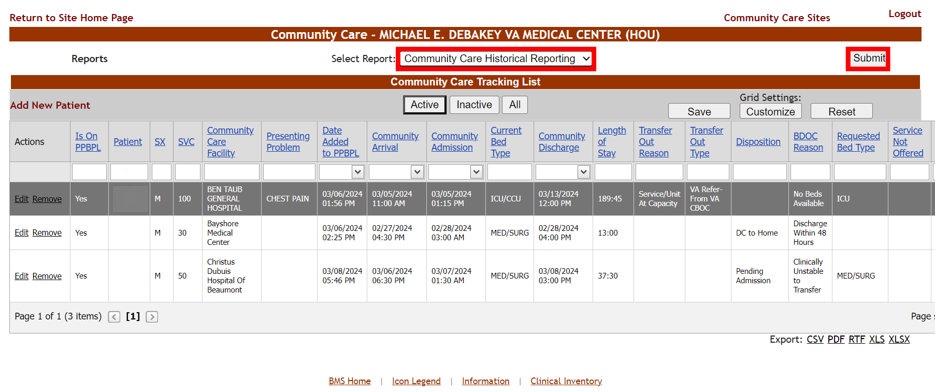 There are three Report Types available within Community Care Historical Reporting: Community Care FacilitiesCommunity Care FavoritesCommunity Care Tracking List3.3.2.1 Community Care FacilitiesThe Community Care Facilities report type lists historical CC Facility record activity. This report is useful for auditing CC Facility record modifications based on a Provider Profile Management System (PPMS) background processor job or manual CC Facility record editing by an admin user. For information on the PPMS background processor, see the Background Processors Page section of the BMS User Setup and Admin Guide located within the VA Software Document Library.From the Report Type field, select the Community Care Facilities option:Figure 114 - Report Type – Community Care Facilities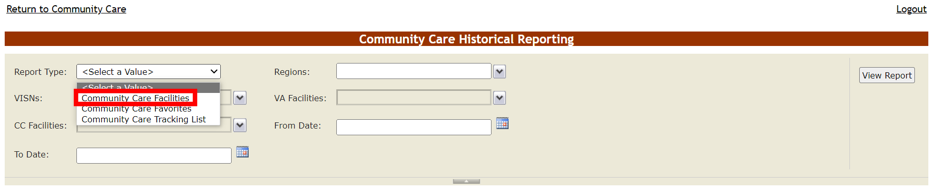 From the Regions field, select the Region(s) your BMS login has access to, by selecting the numbered Region(s) checkbox.Figure 115 - Community Care Historical Reporting Regions Selection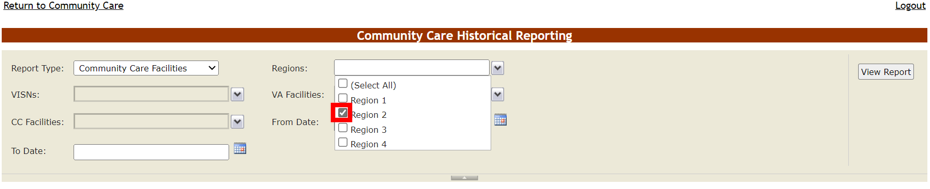 Click away from the Regions field then click on the VISNs drop-down arrow:Figure 116 - Community Care Historical Reporting VISNs Menu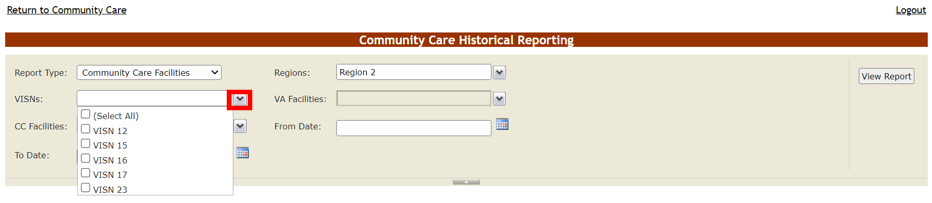 Select the VISN(s) your BMS login has access to, by selecting the numbered VISN(s) checkbox(es).Figure 117 - Community Care Historical Reporting VISN Selection(s)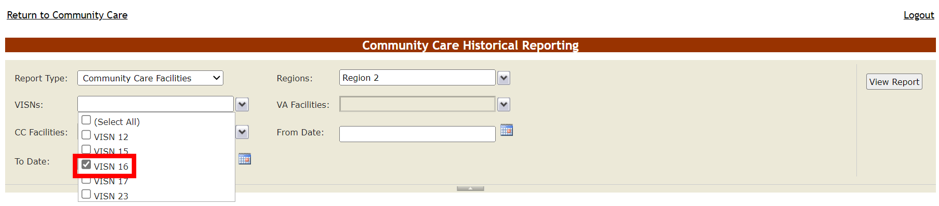 Click away from the VISNs field then click on the VA Facilities drop-down arrow:Figure 118 - Community Care Historical Reporting VA Facilities Menu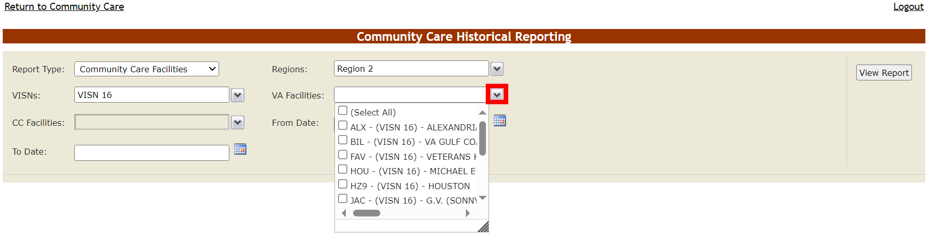 Select the VA Facilit(ies) your BMS login has access to, by selecting the numbered VA Facility checkbox(es).Figure 119 - Community Care Historical Reporting VA Facilities Selection(s)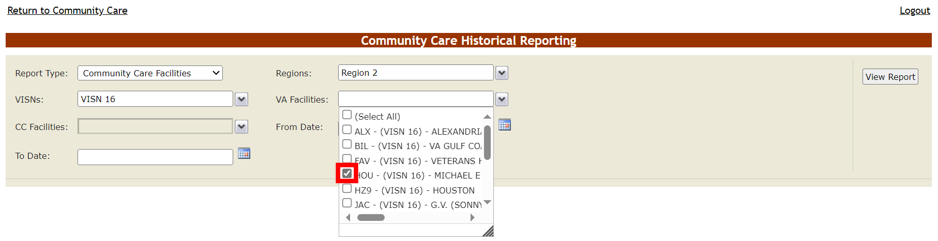 Click away from the VA Facilities field then click on the CC Facilities drop-down arrow:Figure 120 - Community Care Historical Reporting CC Facilities Menu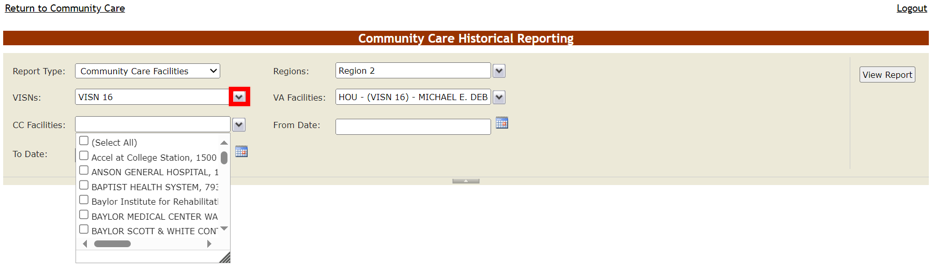 Select the (Select All) checkbox or click on individual CC facilities which have been designated historically as a valid CC Facility for the selected VA Facilities. Figure 121 - Community Care Historical Reporting CC Facilities Selection 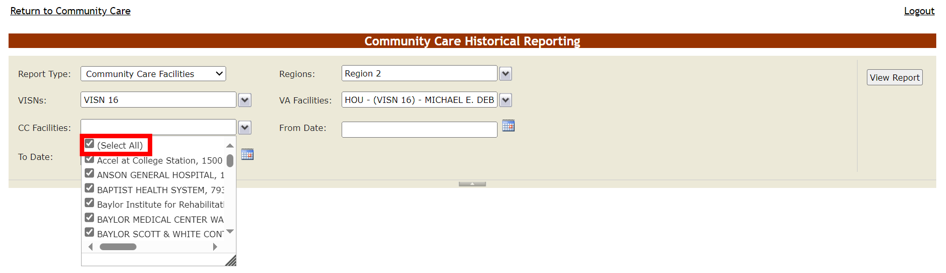 Click away from the CC Facilities field then click on the From Date calendar picker:Figure 122 - Community Care Historical Reporting From Date Calendar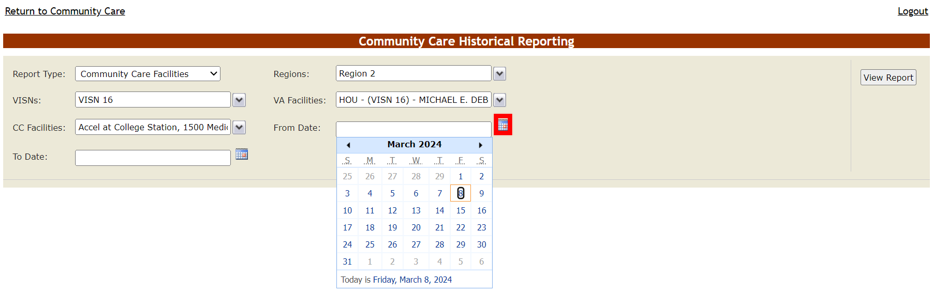 Use the calendar arrows to choose the start date when CC Facility records were created or updated (for example, when the last PPMS background processor job ran). Now click on the To Date calendar picker and use the calendar to choose the end date when CC Facility records were created or updated.Figure 123 - Community Care Historical Reporting To Date Calendar 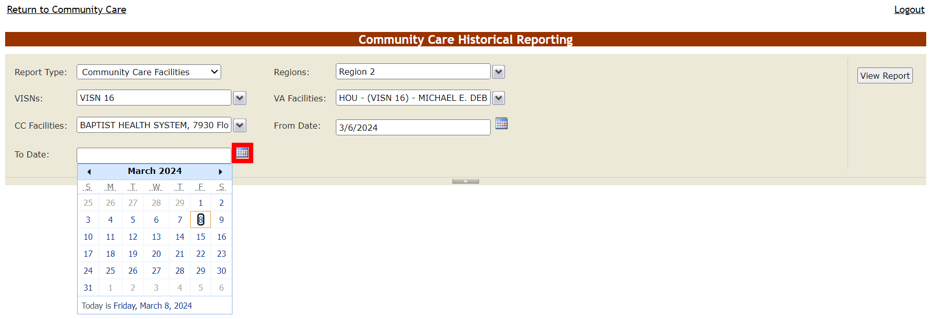 Now press the View Report button on the right-hand side of the screen to run the report:Figure 124 - Community Care Historical Reporting View Report Button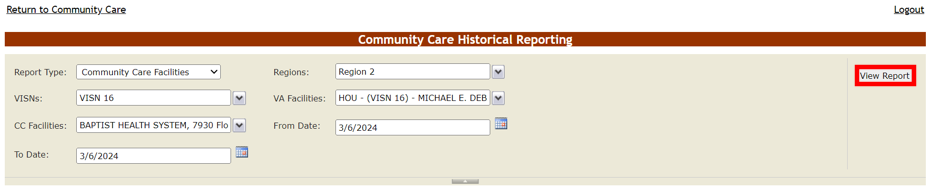 Figure 125 - Community Care Facilties Report Type Results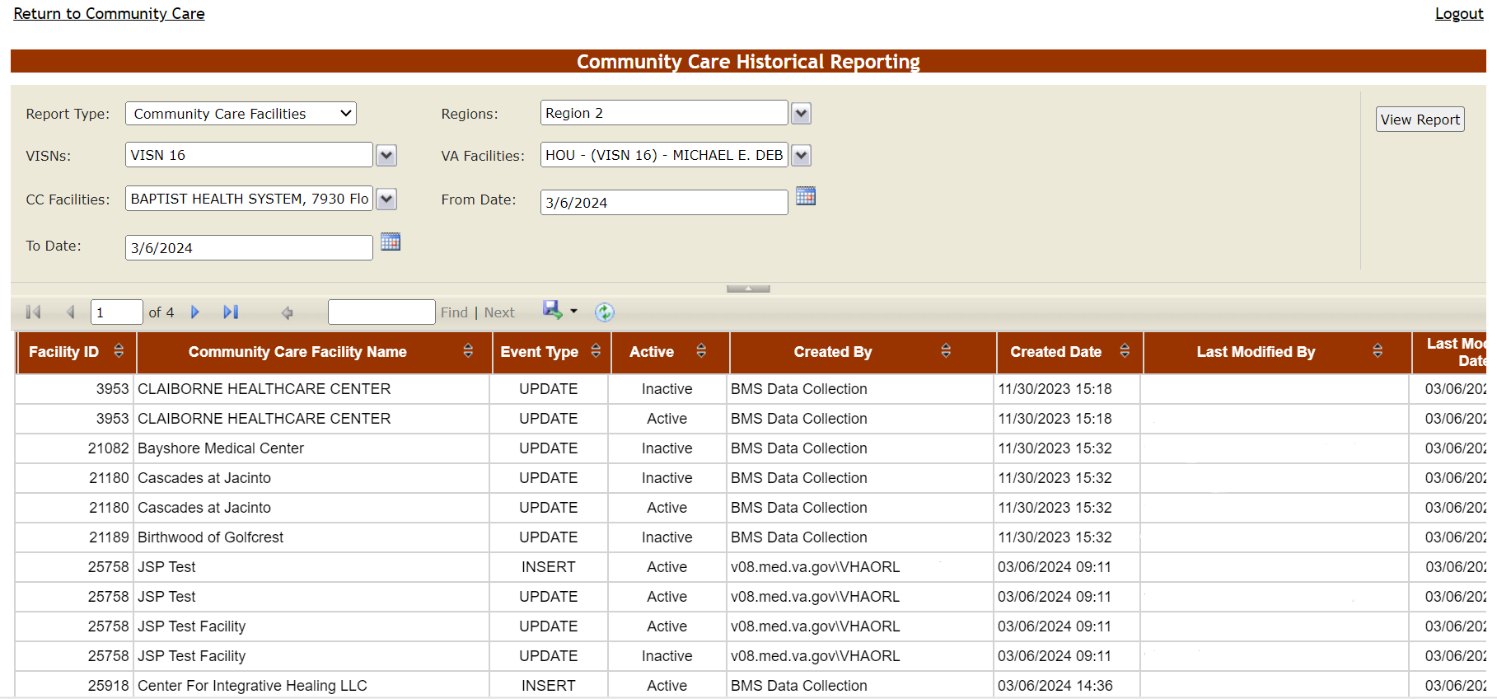 Below are descriptions of the Community Care Facilities report type selections and columns:Table 20 - Community Care Historical Reporting – Community Care Facilities SelectionsTable 21 - Community Care Facilities report type columns3.3.2.2  Community Care FavoritesThe Community Care Favorites report type lists historical Community Care Site Favorites list activity. This report is useful for auditing the maintenance of a VAMC’s Community Care Facility drop-down list used in CCTL and PPBPL records. From the Report Type field, select the Community Care Favorites option:Figure 126 - Report Type – Community Care Favorites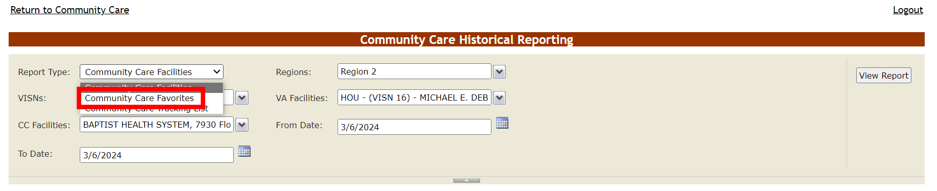 If needed, update the Regions, VISNs and VA Facilities selections. Then from the CC Facilities field, select the (Select All) checkbox or click on individual CC facilities which have been designated historically as Site Favorites for the selected VA Facilities. Figure 127 - Community Care Historical Reporting CC Facilities Selection 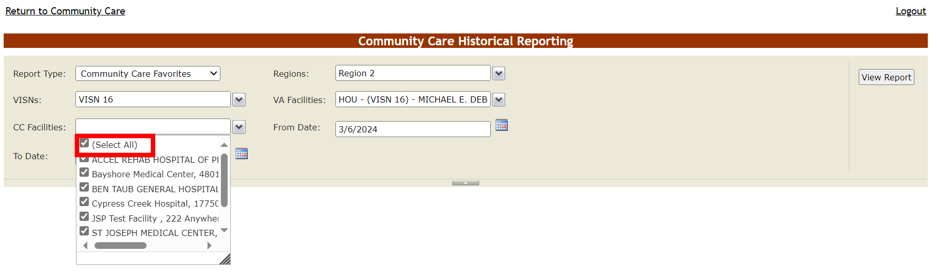 Click away from the CC Facilities field then update the From Date and To Date values, based on the Site Favorite activity date range:Figure 128 - Community Care Historical Reporting From Date Updated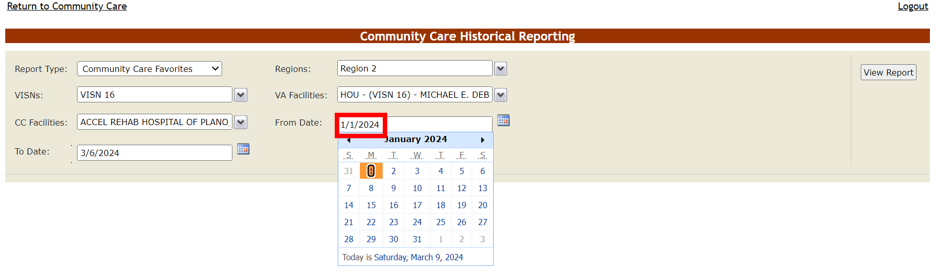 Now press the View Report button on the right-hand side of the screen to run the report:Figure 129 - Community Care Favorites Report Type Results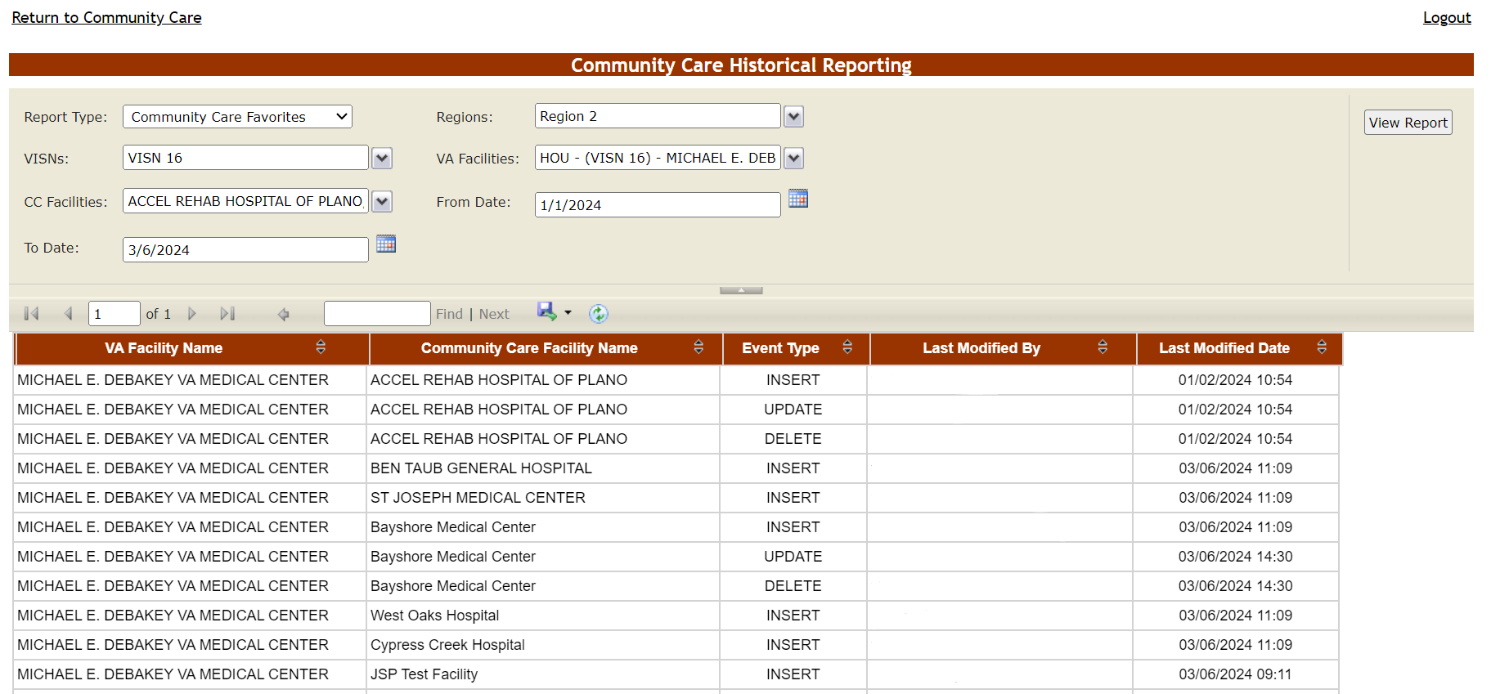  Since site favorites are only added or removed by BMS users, the system will first update the Last Modified Date prior to removal. This is why you see two rows (UPDATE and DELETE) for a given CC Facility that has been removed from a Site Favorites list. Below are descriptions of the Community Care Favorites report type selections and columns:Table 22 - Community Care Historical Reporting – Community Care Favorites selectionsTable 23 - Community Care Favorites Report Type Columns3.3.2.3 Community Care Tracking ListThe Community Care Tracking List report type displays historical Community Care Tracking List activity. This report is useful seeing how staff members are using the CCTL and how a particular patient is being tracked. From the Report Type field, select the Community Care Tracking List option:Figure 130 - Report Type – Community Care Tracking List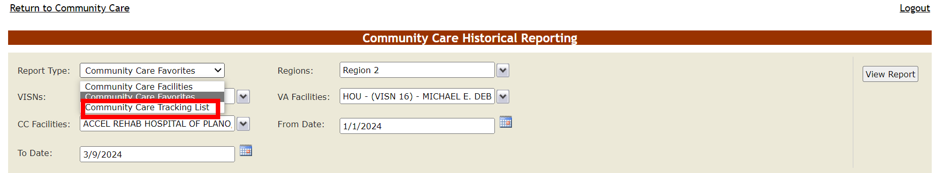 If needed, update the Regions, VISNs and VA Facilities selections. Then from the CC Facilities field, select the Not Applicable. Figure 131 - Community Care Historical Reporting Not Applicable Selection 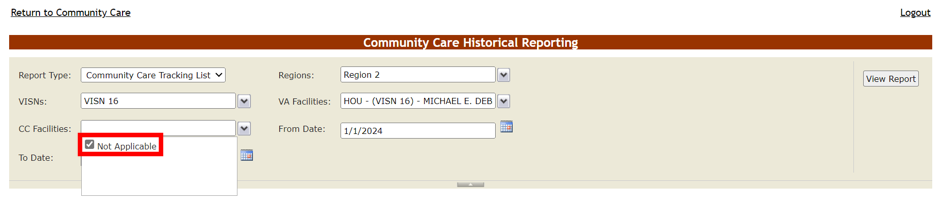 Click away from the CC Facilities field then update the From Date and To Date values, based on the CCTL activity date range. Then press the View Report button on the right-hand side of the screen to run the report:Figure 132 - Community Care Tracking List Report Type Results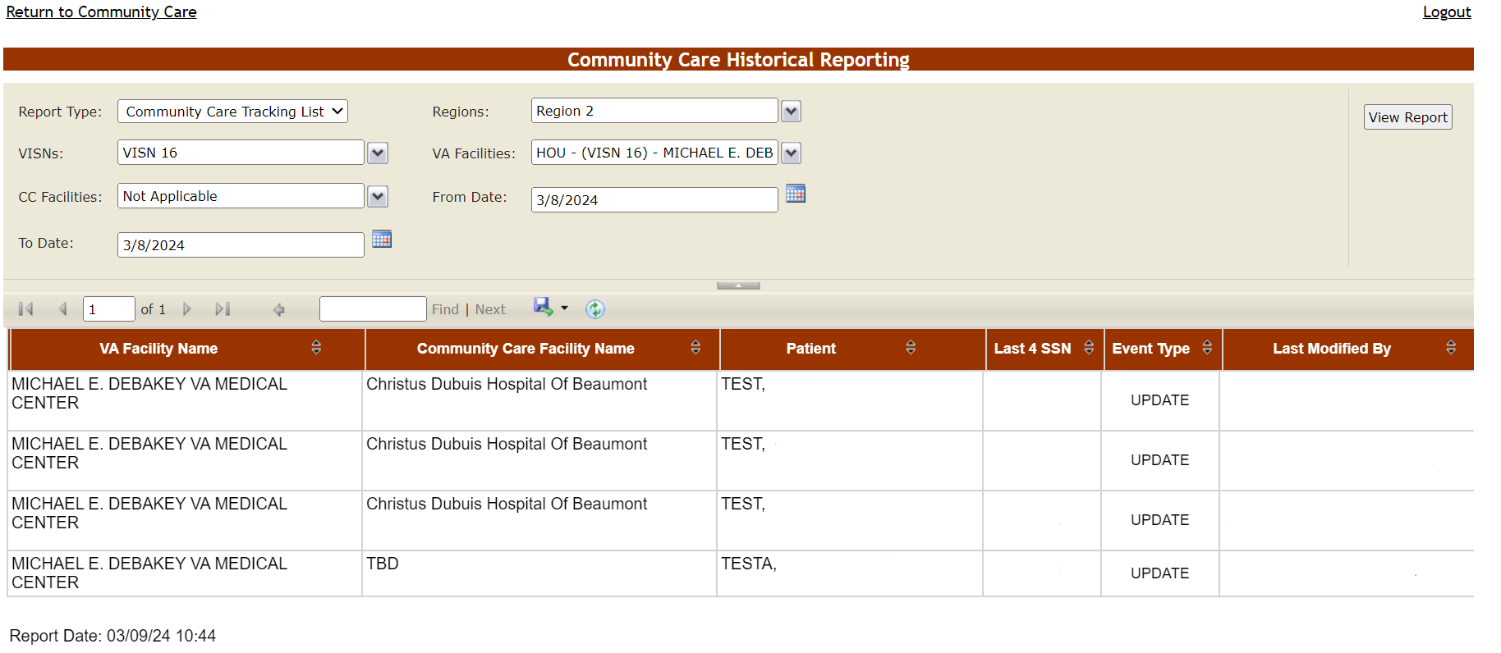 Scrolling to the bottom of the screen reveals a horizontal scroll bar which you can scroll to the right, to see all the report columns.Figure 133 - Community Care Tracking List Report Type Scroll Bars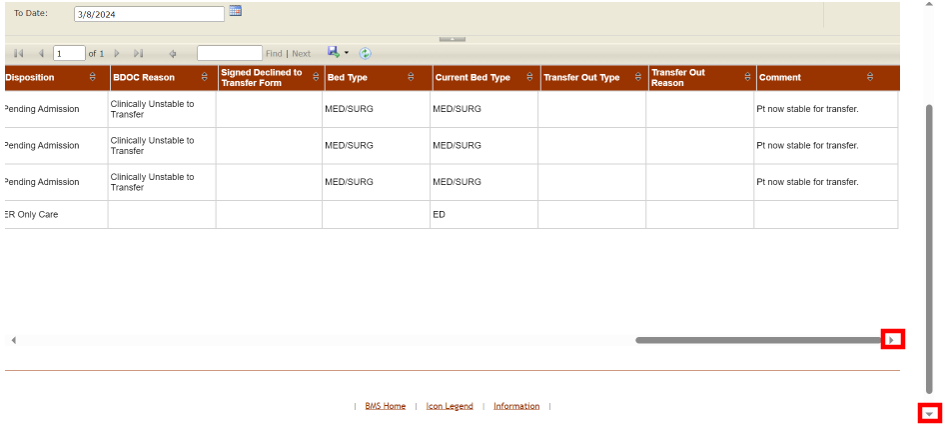 Below are descriptions of the Community Care Tracking List report type selections and columns:Table 24 - Community Care Historical Reporting – Community Care Tracking List selectionsTable 25 - Community Care Tracking List Report Type ColumnsNational and Support UsersNational and Support Users have access to the following report:Facilities to Reactivate National and Support Users automatically inherit the Community Care User, Community Care Transfer User and Community Care Admin roles’ permissions, including access to reporting. For information on Community Care Tracking List usage in general, see the previous Community Care Users, Community Care Transfer Users and Community Care Admins sections of this guide.Facilities to Reactivate ReportThe Facilities to Reactivate report lets National and Support users reactivate deleted Community Care facilities, whether deleted on the local VAMC level or nationwide. To run the report, from the CCTL choose Facilities to Reactivate from the Select Report menu, then press the Submit button on the right-hand side of the screen. Figure 134 - Facilities to Reactivate Report and Submit Button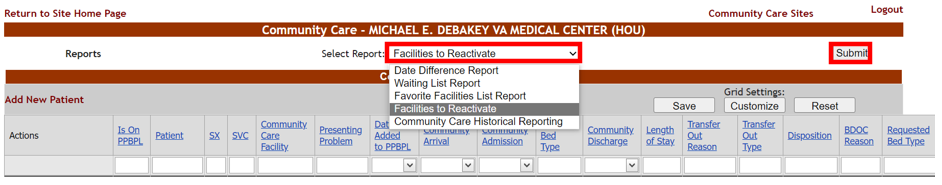 For information on removing CC Facilities manually, see the Editing and Removing Community Care Facilities Manually section of the BMS User Setup and Admin Guide located within the VA Software Document Library.National Report TypeTo view and potentially reactivate any Community Care Facilities inactive across all VAMCs, choose National from the Report Type drop-down arrow:Figure 135 - Facilities to Reactivate Report Type Menu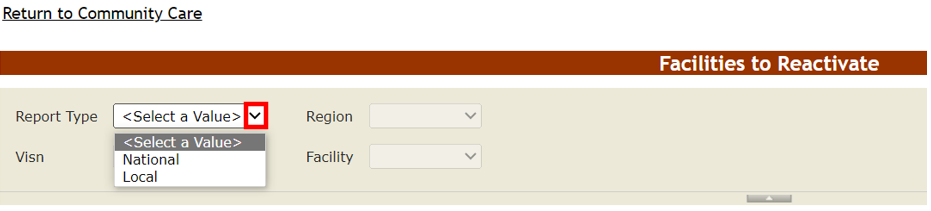 Figure 136 - National Report Type and View Report Button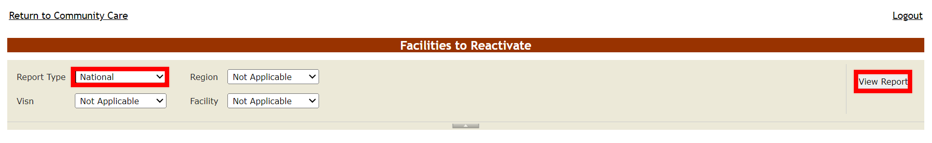 After pressing View Report, you will see a list of all CC Facility records inactive across all VAMCs. Note that many of these facilities were made inactive automatically through the PPMS background processor, since Name values from Provider Profile Management System (PPMS) can sometimes be invalid.Figure 137 - Facilities to Reactivate National Report Type Results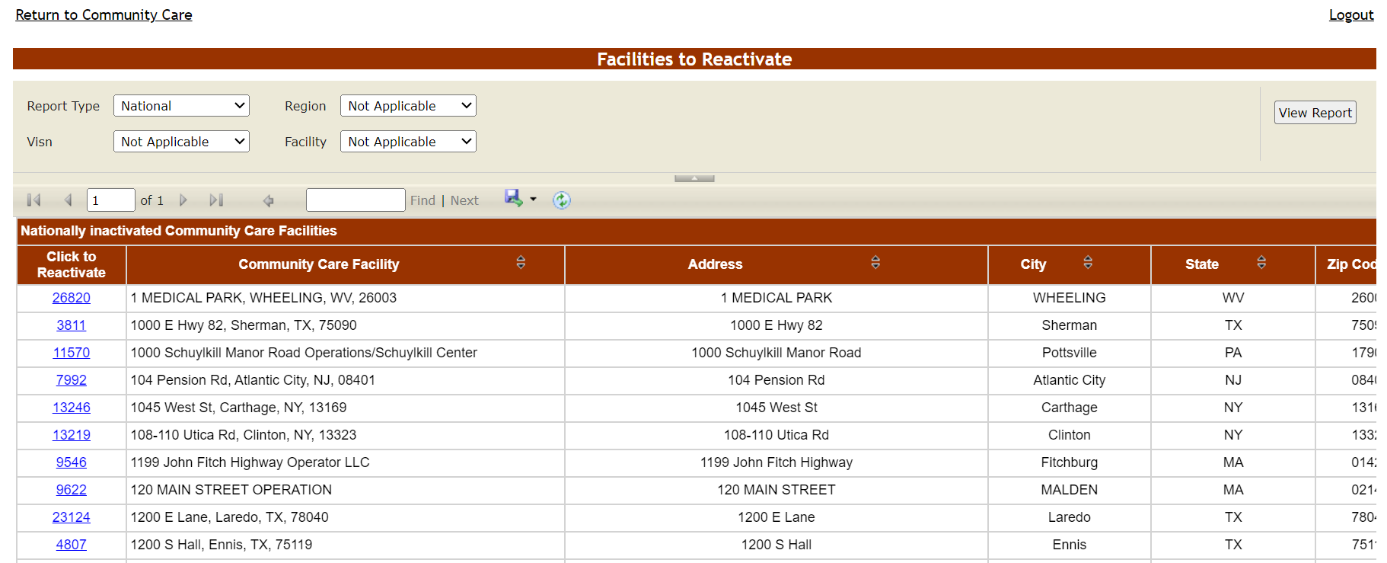 To make a CC facility active again, select the database ID within the Click to Reactivate column.Figure 138 - Click to Reactivate Link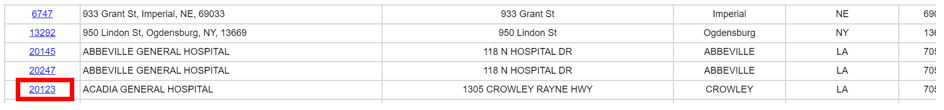 Upon selecting the database ID for the CC facility you wish to reactivate nationally, a “You have successfully reactivated the Community Care Facility. All VAMCs connected to this facility can now select it as a favorite.” confirmation message will appear:Figure 139 - Facilities to Reactivate Confirmation Message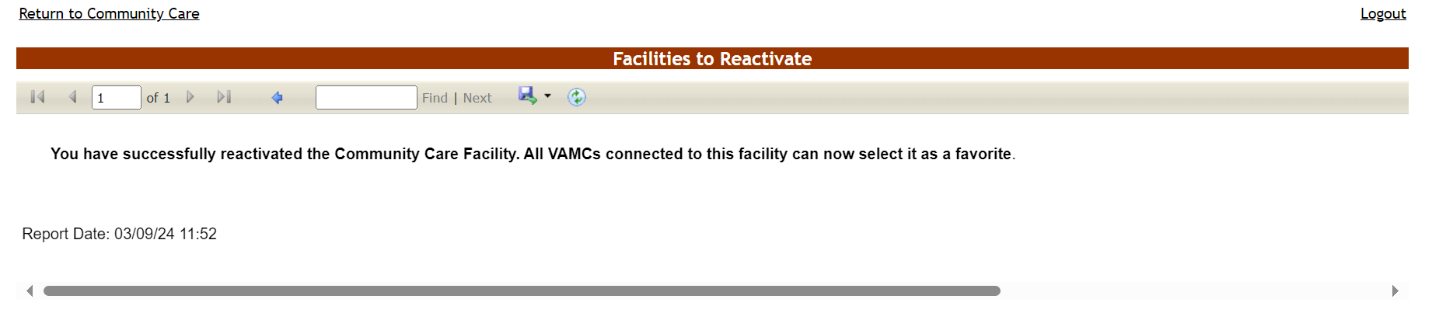 Click on the Return to Community Care link to navigate back to the main Community Care Tracking List screen.Local Report TypeTo view and potentially reactivate any Community Care Facilities inactive for specific VAMCs, choose Local from the Facilities to Reactivate report’s Report Type drop-down arrow:Figure 140 - Local Report Type Selection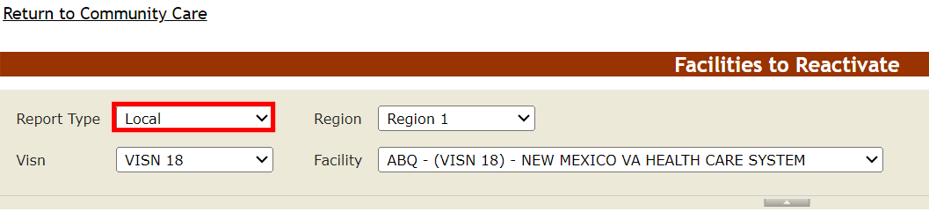 From the Region field, select the Region whose CC Facilities you wish to reactivate.Figure 141 - Facilities to Reactivate – Region Selection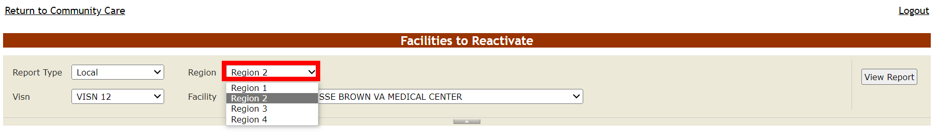 Based on the selected Region, Drill-down further by selecting the VISN and VA Facility whose CC Facilities you wish to reactivate.Figure 142 - Facilities to Reactivate - Visn and Facility Selections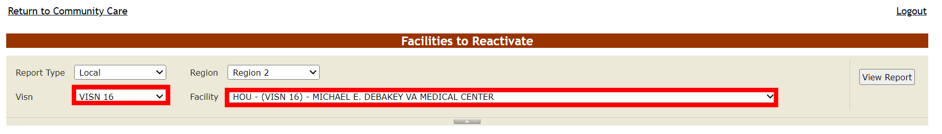 Now press the View Report button on the right-hand side of the screen to run the report. A list of inactive CC Facilities for the selected VAMC will appear.Figure 143 - Facilities to Reactivate Local Results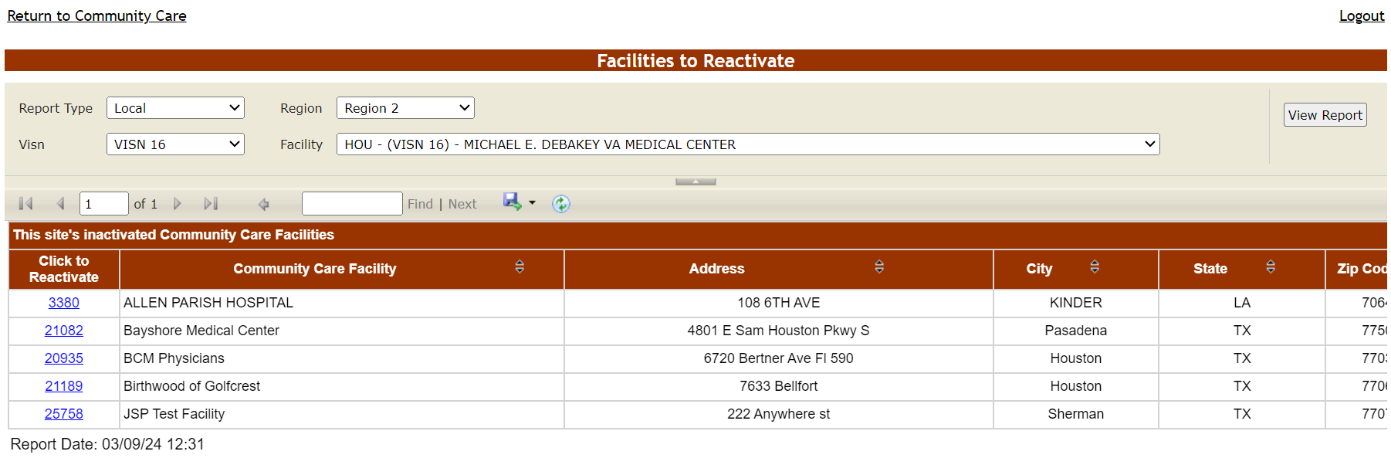 To make a CC facility active again for this VAMC, select the database ID within the Click to Reactivate column.Figure 144 - Click to Reactivate Link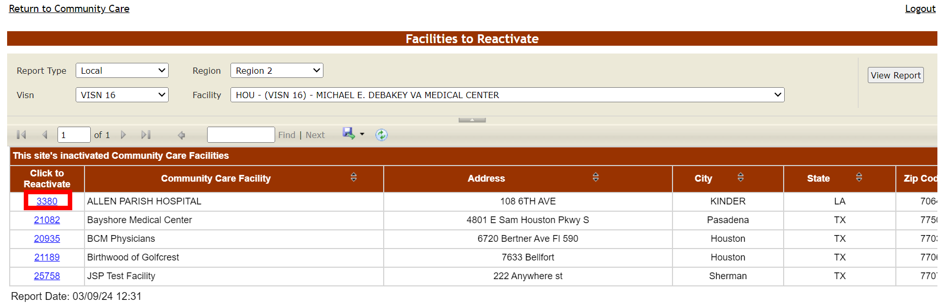 Upon selecting the database ID for the CC facility you wish to reactivate locally, a “You have successfully reactivated the Community Care Facility. This VAMC can now select it as a favorite.” confirmation message will appear:Figure 145 - Facilities to Reactivate Confirmation Message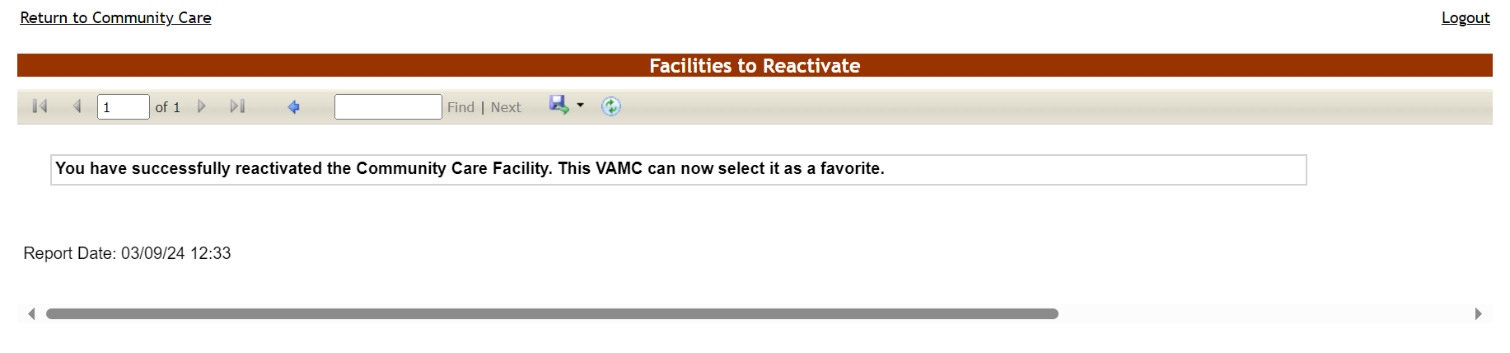 Facilities associated with this VAMC that were inactivated nationally also appear in the report results. If you attempt to reactivate one of these nationally inactivated facilities using the Local report type, a “The Community Care Facility must be active at the National Level in order to activate it locally.” message appears. Use the National report type to inactivate the CC Facility in question.Figure 146 - Facilities to Reactivate National Level Required Error Message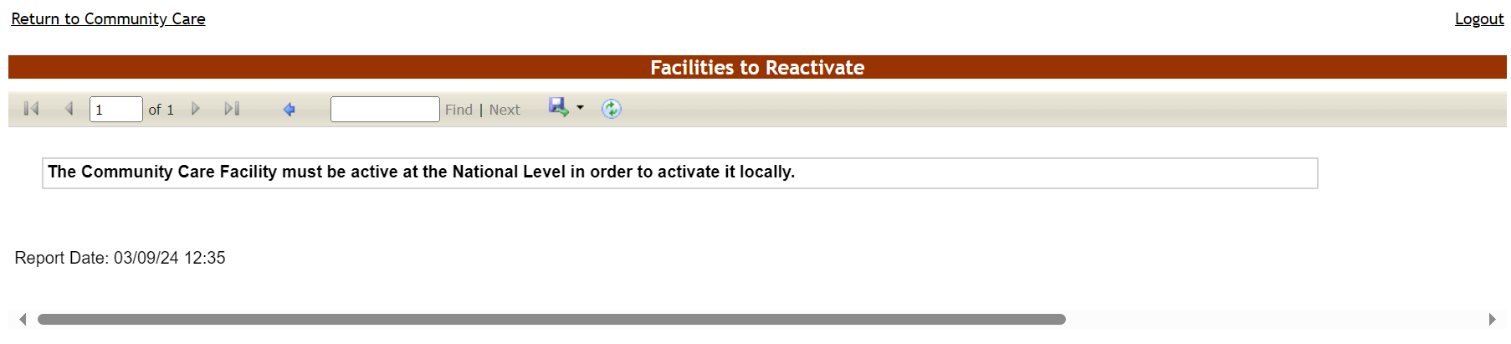 Click on the Return to Community Care link to navigate back to the main Community Care Tracking List screen.Below are descriptions of the Facilities to Reactivate report selections and columns:Table 26 - Facilities to Reactivate Report SelectionsTable 27 - Facilities to Reactivate report columnsDateRevisionDescriptionAuthor6/20244.2Updated for BMS patch version 4.2.The following sections were updated:Title Page – Version numberPage Footer – Version numberNote: Revision number (example: “4.2”) in this document’s Revision History table will represent the specific patch for a version of BMS.Booz Allen Hamilton5/20244.1Created for BMS patch version 4.1Booz Allen HamiltonSymbolDescriptionThe notepad icon emphasizes noteworthy information.The warning icon indicates items of or critical importance.The information icon refers the reader to additional documentation.COLUMNDESCRIPTIONPatient NameThe Veteran's Last Name, First Name and Middle Initial.Patient SSNThe Veteran's Social Security Number.SVCThe Veteran's service-connected disability percentage.GenderThe Veteran's gender.Community Arrival DateThe Veteran's date of presentation at the Community Facility, including Hour (H) and Minute (M).Community Care FacilityThe Community Facility providing care to the Veteran.Presenting ProblemThe reason why the Veteran presented for care/treatment in the community.AdmittedWhether or not the Veteran has been admitted to the Community Facility.Community Admission DateThe date the Veteran was admitted to the Community Facility, including Hour (H) and Minute (M). Note: This field is required whenever “Yes” is selected for the Admitted field. Current Bed TypeThe community bed type in use by the Veteran which may reflect level of care and/or acuity. EmergencyDid the Veteran present at the Community Facility through the Emergency Department (ED)?COVIDIs the Veteran currently positive for COVID?IsolationDoes the Veteran require isolation?CriticalIs the Veteran in critical condition?Community Discharge DateThe date the Veteran was discharged from the Community Facility, including Hour (H) and Minute (M).Transfer Out ReasonThe reason for VA sending the Veteran to the Community Facility. Note: this field is only selectable by those with Community Care Transfer Users permissions.Transfer Out TypeThe transfer type associated with the Veteran. Note: this field is only selectable by those with Community Care Transfer Users permissions.DispositionThe disposition type associated with the Veteran.BDOC ReasonThe reason (Bed Days of Care) why the Veteran has not been repatriated.Signed Declined to Transfer Form StatusThe status of the Veteran's signed 10-8001 (Refusal of Transfer to VA Medical Facility) form. Note: This selection only appears when a BDOC Reason of ‘Declined to Transfer’ is chosen.Requested Bed TypeThe type of VA bed needed. Note: This field is required whenever a BDOC Reason of ‘No Beds Available’ is chosen. Service Not OfferedThe service not available within VA.Authorization StatusThe eligibility for payment of Veteran community care.CommentsA free text field for entering information such as handoff or clinician notes once the Veteran is repatriated to VA, or care coordination notes and medical record request dates.COLUMNDESCRIPTIONActionsLinks for editing or removing (“inactivating”) tracking list records, as well as a link to copy the Veteran to the VAMC’s Patients Pending Bed Placement List (PPBPL).Note: if the CCTL has been inactivated, the Remove link does not display. If the veteran is on the PPBPL, the Add to PPBPL link does not display.Is ActiveWhether or not the ‘Remove’ link has been selected for the Veteran record on the VAMC's Community Care Tracking List. Note: This column only displays when selecting the All view. Is on PPBPLWhether the Veteran on the VAMC's Community Care Tracking List is also on the VAMC's Patients Pending Bed Placement List.SXThe Veteran’s gender.PatientThe Veteran's Last Name, First Name and Middle Initial.SVCThe Veteran's service-connected disability percentage.Community Care FacilityThe Community Facility providing care to the Veteran.Presenting ProblemThe reason why the Veteran presented for care/treatment in the community.Date Added to PPBPLThe date and time when the Veteran was copied from the CCTL to the PPBPL.Removal DateThe date and time when the CCTL record was removed (“inactivated”).Community Arrival The Veteran's date of presentation at the Community Facility, including Hour (H) and Minute (M).Community Admission The date the Veteran was admitted to the Community Facility, including Hour (H) and Minute (M).Current Bed TypeThe community bed type in use by the Veteran.Community Discharge The date the Veteran was discharged from the Community Facility, including Hour (H) and Minute (M).Length of StayThe length of time between Community Admission and Community Discharge (or Current Time if no Community Discharge value exists). Note: If no Community Admission value exists, the Length of Stay will be “Unknown”. Also, if a CCTL record containing a Community Admission Date but no Community Discharge Date is inactivated, the Length of Stay will change from a Current Time-based value to "Unknown".Transfer Out ReasonThe reason for VA sending the Veteran to the Community Facility.Note: the BMS login will need Community Care Transfer User permissions in order for the Transfer Out Reason field to be editable. Transfer Out TypeThe transfer type associated with the Veteran.Note: the BMS login will need Community Care Transfer User permissions in order for the Transfer Out Reason field to be editable.DispositionThe disposition type associated with the Veteran.Removal DispositionThe disposition type selected when removing (“inactivating”) the CCTL record.BDOC ReasonThe reason (Bed Days of Care) why the Veteran has not been repatriated.Requested Bed TypeThe type of VA bed needed.Service Not OfferedThe service not available within VA.Authorization StatusThe eligibility for payment of Veteran community care.Admitted*Whether or not the Veteran has been admitted to the Community Facility.Comment*A free text field for entering information such as handoff or clinician notes once the Veteran is repatriated to VA, or care coordination notes and medical record request dates.COVID*Is the Veteran currently positive for COVID?Critical*Is the Veteran in critical condition?Emergency*Did the Veteran present at the Community Facility through the Emergency Department (ED)?Isolation*Does the Veteran require isolation?Modified By*The BMS user who last edited the CCTL record.Signed Declined to Transfer Form Status*The status of the Veteran's signed 10-8001 (Refusal of Transfer to VA Medical Facility) form.COLUMNDESCRIPTIONBehavioral HealthVeteran in community Behavioral Health bed.EDVeteran in community Emergency Department bed.Geri-PsychVeteran in community Geriatric Psychiatric bed.ICU/CCUVeteran in community Intensive Care Unit or Critical Care Unit bed.MED/SURGVeteran in community Medical-Surgical bed.Progressive Care UnitVeteran in community Progressive Care Unit bed.TELEVeteran in community Telemetry bed.COLUMNDESCRIPTIONCBOC ReferralVeteran referred to Community Facility by VA Community Based Outpatient Clinic.DiversionVeteran diverted to Community Facility by VA.EmployeeVeteran is VA employee transferred to Community Facility due to concerns receiving care where employed.Higher Level of CareVeteran transferred to Community Facility due to higher level of care. HumanitarianFamily member, visitor or employee on VA premises transferred to Community Facility for care.Patient RequestVeteran has requested transfer from VA to Community Facility.Service/Unit At CapacityVeteran transferred to Community Facility because VA service or unit at capacity.Services Not OfferedVeteran transferred to Community Facility because requested service not offered by VA.COLUMNDESCRIPTIONSELF ReferredVeteran has not established care in VA and must go through eligibility.VA Refer-From VA CBOCVeteran referred by VA Community Based Outpatient Clinic to community for care.VA Refer-From VA Inpatient to CommunityVeteran referred by VA Inpatient facility to community for care.VA Refer-From VA ED/Urgent CareVeteran referred by VA Emergency Department to community for care.VA to VA ReferVeteran referred by VA to another VA facility.Veteran Refused TransferVeteran refused transfer due to utilizing Medicare or for other reasons.COLUMNDESCRIPTIONAgainst Medical Advice (AMA)Veteran left community facility against medical advice.DC to Acute Mental HealthVeteran discharged to a community acute mental health facility.DC to Acute RehabVeteran discharged to a community acute rehabilitation center.DC to HomeVeteran discharged to home.DC to HospiceVeteran discharged to hospice care.DC to Inpatient Substance AbuseVeteran discharged to a community inpatient substance abuse center.DC to Skilled Nursing FacilityVeteran discharged to a community skilled nursing facility.ER Only CareVeteran discharged from the community emergency department.Long Term Acute Care (LTAC)Veteran discharged to community long term acute care.Not StableVeteran medically or behaviorally unstable to transfer back to VA.Pending AdmissionVeteran awaiting admission to a VAMC.Regular Inpatient DischargeVeteran discharged from the Community Facility.RepatriatedVeteran has returned to VA acute/CLC/SNF/residential care from the community.Transfer OutVeteran transferred out to Community Facility.Veteran ExpiredVeteran expired while in the care of the Community Facility.COLUMNDESCRIPTIONBest Medical InterestVeteran receiving care in community because of best medical interest.Clinically Unstable to TransferVeteran too unstable for transfer to VA.Declined TransferVeteran or next of kin/guardian has declined transfer to VA. If selected, ‘Signed Declined to Transfer Form Status’ radio buttons will appear onscreen. Note: See Community Care Tracking List Signed Declined to Transfer Form Status table for more information.Distance to VAVeteran receiving care in community due to distance from VAMC.Discharge Within 48 HoursVeteran to be discharged from Community Facility within 48 hours.Late NotificationVeteran length of stay at Community Facility due to late notification to VA.No Beds AvailableVA bed unavailable. Note: If selected, Requested Bed Type is required.No Response Community CoordinationNo response from Community Facility when attempting care coordination.Service UnavailableService unavailable within VA.COLUMNDESCRIPTIONNotifiedLocal VA Community Care office has been requested to obtain signed Refusal of Transfer to VA Medical Facility (10-8001) form.ReceivedVA has received signed Refusal of Transfer to VA Medical Facility (10-8001) form.RequestedCommunity Facility has been contacted directly regarding need to submit signed Refusal of Transfer to VA Medical Facility (10-8001) form.COLUMNDESCRIPTIONAcute Mental HealthVA Acute Mental Health bed needed.Blind RehabVA Blind Rehab bed needed.CLCVA Community Living Center bed needed.DOM/RRTPVA Domiciliary Residential Rehabilitation Treatment Program bed needed.Geri-PsychVA Geriatric Psychiatric bed needed.ICUVA Intensive Care Unit bed needed.LTACVA Long Term Acute Care bed needed.MED/SURGVA Medical-Surgical bed needed.Progressive Care UnitVA Progressive Care Unit bed needed.Rehab MedVA Physical Medicine & Rehabilitation bed needed.SCIVA Spinal Cord Injury bed needed.TelemetryVA Telemetry bed needed.COLUMNDESCRIPTIONBurnBurn service not offered at VA.CardiacCardiac service not offered at VA.Cardiac/InterventionalCardiac/Interventional service not offered at VA.CardiothoracicCardiothoracic service not offered at VA.Detox/DrugDetox (drug) service not offered at VA.Detox/ETOHDetox (alcohol) service not offered at VA.DialysisDialysis service not offered at VA.ECT (Electroconvulsive Therapy)ECT service not offered at VA.EEGElectroencephalography service not offered at VA.ElectrophoresisElectrophoresis service not offered at VA.EndocrinologyEndocrinology service not offered at VA.ENTEar/Nose/Throat service not offered at VA.Geri-PsychGeriatric Psychiatric service not offered at VA.GIGastrointestinal service not offered at VA.Hem/OncHematology/Oncology service not offered at VA.Infectious DiseaseInfectious Disease service not offered at VA.Interventional RadiologyInterventional Radiology service not offered at VA.Mental HealthMental Health service not offered at VA.Military Sexual TraumaMilitary Sexual Trauma service not offered at VA.NephrologyNephrology service not offered at VA.Neurology/NeurosurgeryNeurology/Neurosurgery service not offered at VA.OB/GYNObstetrics and gynecology service not offered at VA.PulmonologyPulmonology service not offered at VA.SurgerySurgery service not offered at VA.OphthalmologyOphthalmology service not offered at VA.TransplantTransplant service not offered at VA.Trauma/OrthoOrthopedic trauma service not offered at VA.UrologyUrology service not offered at VA.VascularVascular service not offered at VA.COLUMNDESCRIPTION1703 - Pre-auth/Emergent CareVeteran eligible for payment through 38 U.S.C. §1703.1720J - COMPACT ActVeteran eligible for payment through 38 U.S.C. §1720J.1725 - Emergent Non-Service Connected (NSC)Veteran eligible for payment through 38 U.S.C. §1725.1728 - Emergent Service Connected (SC)Veteran eligible for payment through 38 U.S.C. §1728.Not AuthorizedVeteran not authorized for community care payment.Other Health Insurance (OHI)Veteran eligible for payment through OHI.Pending Payment DeterminationVeteran eligibility for payment pending.COLUMNDESCRIPTIONAgainst Medical Advice (AMA)Veteran left community facility against medical advice.DC to Acute Mental HealthVeteran discharged to a community acute mental health facility.DC to Acute RehabVeteran discharged to a community acute rehabilitation center.DC to HomeVeteran discharged to home.DC to HospiceVeteran discharged to hospice care.DC to Inpatient Substance AbuseVeteran discharged to a community inpatient substance abuse center.DC to Skilled Nursing FacilityVeteran discharged to a community skilled nursing facility.ER Only CareVeteran discharged from the community emergency department.Long Term Acute Care (LTAC)Veteran discharged to community long term acute care.Not StableVeteran medically or behaviorally unstable to transfer back to VA.Pending AdmissionVeteran awaiting admission to a VAMC.Regular Inpatient DischargeVeteran discharged from the Community Facility.RepatriatedVeteran has returned to VA acute/CLC/SNF/residential care from the community.Transfer OutVeteran transferred out to Community Facility.Veteran ExpiredVeteran expired while in the care of the Community Facility.ENTERED IN ERRORUse when removing a record entered on the CCTL accidentally, or in cases where a test record is being removed.COLUMNDESCRIPTIONRegions:The VA geographical region(s) whose VAMC(s) the BMS User running this report has access to.VISNs:The Veteran Integrated Service Network(s) whose VAMC(s) the BMS User running this report has access to.VA Facilities:The VAMC(s) the BMS User running this report has access to.CC Facilities:The Community Care site(s) tied to the VAMC(s) designated in the report. Note that these CC Facilities are only those tied to specific CCTL records. Arrival Date Start:The begin date range for the Community Arrival Date value in the CCTL record. Arrival Date End:The end date range for the Community Arrival Date value in the CCTL record.Active on CCTL:Yes or No (or both) as to whether the ‘Remove’ link has been selected for the Veteran record on the VAMC's Community Care Tracking List.Spreadsheet View:Whether the results should display in one list (True) or broken out by VAMC (False).COLUMNDESCRIPTIONVA Facility NameThe VAMC associated with the CCTL record.Community Care Facility NameThe Community Facility providing care to the Veteran.PatientThe Veteran's Last Name, First Name and Middle Name/Initial.Last 4 SSNThe initial of the Veteran’s Last Name plus last four digits of Social Security Number.GenderThe Veteran's gender.CCTL ActiveWhether or not the ‘Remove’ link has been selected for the Veteran record on the VAMC's Community Care Tracking List.CCTL Arrival DateThe Veteran's date/time of presentation at the Community Facility.CCTL Admission DateThe date/time the Veteran was admitted to the Community Facility.DifferenceThe difference in time (HH:MM) between the CCTL Arrival Date and the CCTL Admission Date.CCTL Discharge DateThe date/time the Veteran was discharged from the Community Facility.Length of StayThe difference in time (HH:MM) between the CCTL Admission Date and CCTL Discharge Date.Date Added to VHA PPBPLThe date/time the Veteran was place on the Patients Pending Bed Placement List using the CCTL’s ‘Add to PPBPL’ function.VHA Bed Needed ByThe date and time on the PPBPL record for when the VA bed is needed. Removed from VHA PPBPLThe date/time when the patient was removed from the Patients Pending Bed Placement List.Time on VHA PPBPLThe amount of time (HH:MM) the patient was on the Patients Pending Bed Placement List.VHA Admission DateThe date/time when the patient was admitted to VA.Community Presentation to VHA Admission TimeThe amount of time (HH:MM) between the CCTL Arrival Date and the VHA Admission Date.COLUMNDESCRIPTIONVA Facility NameThe VAMC associated with the CCTL record.Community Care Facility NameThe Community Facility providing care to the Veteran.PatientThe Veteran's Last Name, First Name and Middle Name/Initial.Last 4 SSNThe initial of the Veteran’s Last Name plus last four digits of Social Security Number.GenderThe Veteran's gender.SVC %The Veteran's service-connected disability percentage.Presenting ProblemThe reason why the Veteran presented for care/treatment in the community.CC Arrival DateThe Veteran's date/time of presentation at the Community Facility.CC Admission DateThe date/time the Veteran was admitted to the Community Facility.CC Discharge DateThe date/time the Veteran was discharged from the Community Facility.CC Removal DateThe date/time when the ‘Remove’ link was selected for the Veteran record on the VAMC's Community Care Tracking List.Emergency Dept.Did the Veteran present at the Community Facility through the Emergency Department (ED)?AdmittedWhether or not the Veteran has been admitted to the Community Facility.CovidIs the Veteran currently positive for COVID?IsolationDoes the Veteran require isolation?CriticalIs the Veteran in critical condition?Service Not OfferedThe service not available within VA.Authorization StatusThe eligibility for payment of Veteran community care.DispositionThe disposition type associated with the Veteran.BDOC ReasonThe reason (Bed Days of Care) why the Veteran has not been repatriated.Signed Declined to Transfer FormThe status of the Veteran's signed 10-8001 (Refusal of Transfer to VA Medical Facility) form.Bed TypeThe type of VA bed needed.Current Bed TypeThe community bed type in use by the Veteran.Transfer Out TypeThe transfer type associated with the Veteran.Transfer Out ReasonThe reason for VA sending the Veteran to the Community Facility.Removal DispositionThe Disposition selected when removing the patient from the Community Care Tracking List.Is ActiveWhether or not the ‘Remove’ link has been selected for the Veteran record on the VAMC's Community Care Tracking List.On PPBPLWhether the Veteran on the VAMC's Community Care Tracking List is also on the VAMC's Patients Pending Bed Placement List.Date Added to PPBPLThe date/time the Veteran was place on the Patients Pending Bed Placement List using the CCTL’s ‘Add to PPBPL’ function.Date Removed from PPBPLThe date/time when the patient was removed from the Patients Pending Bed Placement List.Current VHA AdmissionIs there a VA admission record for this CCTL record?VHA Admission DateThe VA admission date.CommentThe information from the Comment field for this CCTL record. COLUMNDESCRIPTIONRegions:The VA geographical region(s) whose VAMC(s) the BMS User running this report has access to.VISNs:The Veteran Integrated Service Network(s) whose VAMC(s) the BMS User running this report has access to.VA Facilities:The VAMC(s) the BMS User running this report has access to.Spreadsheet View:Whether the results should display in one list (True) or broken out by VAMC (False).Is Active:If ‘Active’, the CC facility can be actively searched and added to the VAMC favorites list. If ‘Inactive’, the CC facility has been removed within the Community Care Sites screen by an Admin User or higher.Note: the PPMS background processor that maintains community facility data will automatically inactivate records containing only a street address for the Community Care Facility name.Report Type:If ‘Favorites’, lists only the CC Facilities configured for this VAMC’s Site Favorites; if ‘All’, lists all nearby CC Facilities associated with this VAMC. COLUMNDESCRIPTIONVA Facility NameThe name of the VAMC associated with the Community Facility.Community Care Facility The name of the Community Facility.AddressThe physical address of the Community Facility.CityThe city where the Community Facility is located.StateThe state where the Community Facility is located.Zip CodeThe zip code of the Community Facility.NPIThe National Provider Identifier number of the Community Facility.COLUMNDESCRIPTIONFacility NameThe name of the Community Facility.AddressThe physical address of the Community Facility.CityThe city where the Community Facility is located.StateThe state where the Community Facility is located.Postal CodeThe zip code of the Community Facility.NPIThe National Provider Identifier number of the Community Facility.COLUMNDESCRIPTIONReport Type:The specific Community Care Historical Reporting report type. Regions:The VA geographical region(s) whose VAMC(s) the BMS User running this report has access to.VISNs:The Veteran Integrated Service Network(s) whose VAMC(s) the BMS User running this report has access to.VA Facilities:The VAMC(s) the BMS User running this report has access to.CC Facilities:The CC facilities associated historically with this VA Facilities selected. From Date:The start date range when the selected CC facility records were edited.NOTE: this date is technically when the history database was updated, which is usually a few minutes after the CC facility record was created or updated.To Date:The end date range when the selected CC facility records were edited.NOTE: this date is technically when the history database was updated, which is usually a few minutes after the CC facility record was created or updated.COLUMNDESCRIPTIONFacility IDThis is the internal ID of the facility. If the CC Facility name is edited, the ID can be useful to denote when the CC Facility Name changed.Community Care Facility The name of the community facility.Event TypeWhether the CC facility record has been created (“INSERT”), modified (“UPDATE”) or deleted (“UPDATE” + ‘Inactive’ status).ActiveThe status (Active or Inactive) of the CC Facility. If inactive, the facility cannot be found when using Community Care Facility Search functionality, depending on whether removal/inactivation was done across all VAMCs for just for a specific VAMC.Created ByThe BMS login that created the CC Facility record. If created by the PPMS background processor, the Created By value is “BMS Data Collection”.Created DateThe Date/Time the facility record was created.Last Modified ByThe BMS login that created or updated the CC Facility record.Last Modified DateThe Date/Time the facility record was edited.AddressThe street address of the Community Facility. CityThe city where the Community Facility is located.StateThe state where the Community Facility is located.Postal CodeThe zip code of the Community Facility.NPIThe National Provider Identifer of the Community Facility. COLUMNDESCRIPTIONReport Type:The specific Community Care Historical Reporting report type. Regions:The VA geographical region(s) whose VAMC(s) the BMS User running this report has access to.VISNs:The Veteran Integrated Service Network(s) whose VAMC(s) the BMS User running this report has access to.VA Facilities:The VAMC(s) the BMS User running this report has access to.CC Facilities:The CC Facilities that have ever been part of a Site Favorites list tied to the VA Facilities in the report criteria.From Date:The start date range when the selected CC site favorite records were added or removed.NOTE: this date is technically when the history database was updated, which is usually a few minutes after the CC site favorites record was created or removed.To Date:The end date range when the selected CC site favorite records were added or removed.NOTE: this date is technically when the history database was updated, which is usually a few minutes after the CC site favorites record was created or removed.COLUMNDESCRIPTIONVA Facility NameThe VAMC associated with the CC Facility site favorite.Community Care Facility NameThe name of the Community Facility.Event TypeWhether the CC site favorite has been created (“INSERT”), updated (“UPDATE”) or deleted (“DELETE”).Note: Since site favorites are only added or removed by BMS users, the system will first update the Last Modified Date prior to removal. This is why you see two rows (UPDATE and DELETE) for a given CC Facility that has been removed from a Site Favorites list.Last Modified ByThe BMS login that added, updated or deleted the CC Facility record.Last Modified DateThe Date/Time the site favorite record was added, updated or deleted.COLUMNDESCRIPTIONReport Type:The specific Community Care Historical Reporting report type. Regions:The VA geographical region(s) whose VAMC(s) the BMS User running this report has access to.VISNs:The Veteran Integrated Service Network(s) whose VAMC(s) the BMS User running this report has access to.VA Facilities:The VAMC(s) the BMS User running this report has access to.CC Facilities:NOT APPLICABLEFrom Date:The start date range when the selected CCTL activity took place.NOTE: this date is technically when the history database was updated, which is usually a few minutes after the CCTL record was created, updated or removed.To Date:The end date range when the selected CCTL activity took place.NOTE: this date is technically when the history database was updated, which is usually a few minutes after the CCTL record was created, updated or removed.COLUMNDESCRIPTIONVA Facility NameThe VAMC associated with the CCTL record.Community Care Facility NameThe name of the community facility tied to the CCTL record.PatientThe Veteran associated with the CCTL record.Last 4 SSNThe Veteran’s Last Initial and Last 4 SSN.Event TypeWhether the CCTL record has been created (“INSERT”), updated (“UPDATE”) or deleted (“DELETE”).Last Modified ByThe BMS login that added, updated or deleted the CCTL record.Last Modified DateThe Date/Time the CCTL record was added, updated or deleted.Is ActiveWhether or not the patient was currently active on the CCTL at the time of historical activity.Presenting ProblemThe reason why the Veteran presented for care/treatment in the community.CC Arrival DateThe Veteran's date of presentation at the Community Facility, including Hour (H) and Minute (M).CC Admission DateThe date the Veteran was admitted to the Community Facility, including Hour (H) and Minute (M).CC Discharge DateThe date the Veteran was discharged from the Community Facility, including Hour (H) and Minute (M).CC Removal DateThe date and time when the CCTL record was removed (“inactivated”).Removal DispositionThe disposition type selected when removing (“inactivating’) the CCTL record.Emergency Dept.Did the Veteran present at the Community Facility through the Emergency Department (ED)?AdmittedWhether or not the Veteran has been admitted to the Community Facility.COVIDIs the Veteran currently positive for COVID?IsolationDoes the Veteran require isolation?CriticalIs the Veteran in critical condition?Service Not OfferedThe service not available within VA.Authorization StatusThe eligibility for payment of Veteran community care.DispositionThe disposition type associated with the Veteran.BDOC ReasonThe reason (Bed Days of Care) why the Veteran has not been repatriated.Signed Declined to Transfer Form StatusThe status of the Veteran's signed 10-8001 (Refusal of Transfer to VA Medical Facility) form.Bed TypeThe type of VA bed needed.Current Bed TypeThe community bed type in use by the Veteran.Transfer Out TypeThe transfer type associated with the Veteran.Transfer Out ReasonThe reason for VA sending the Veteran to the Community Facility.CommentA free text field for entering information such as handoff or clinician notes once the Veteran is repatriated to VA, or care coordination notes and medical record request dates.COLUMNDESCRIPTIONReport TypeWhether the CC Facilities have been inactivated across all VAMCs (“National”) or for a specific VAMC (“Local”).RegionThe geographic region of the VA Facility associated with the inactive CC Facility. VisnThe VISN of the VA Facility associated with the inactive CC Facility.FacilityThe VA Facility associated with the inactive CC Facility.COLUMNDESCRIPTIONClick to Reactivate The database ID of the inactive CC facility.Community Care Facility The name of the Community Facility.AddressThe physical address of the Community Facility.CityThe city where the Community Facility is located.StateThe state where the Community Facility is located.Zip CodeThe zip code of the Community Facility.NPIThe National Provider Identifier number of the Community Facility.Created Date (UTC)The Date/Time when the CC Facility record was created.Created ByThe BMS login that created the CC Facility. If created by the PPMS background processor, “BMS Data Collection” will display.Last Modified Date (UTC)The Date/Time when the CC Facility record was last modified.Last Modified ByThe BMS login that last edited the CC Facility.